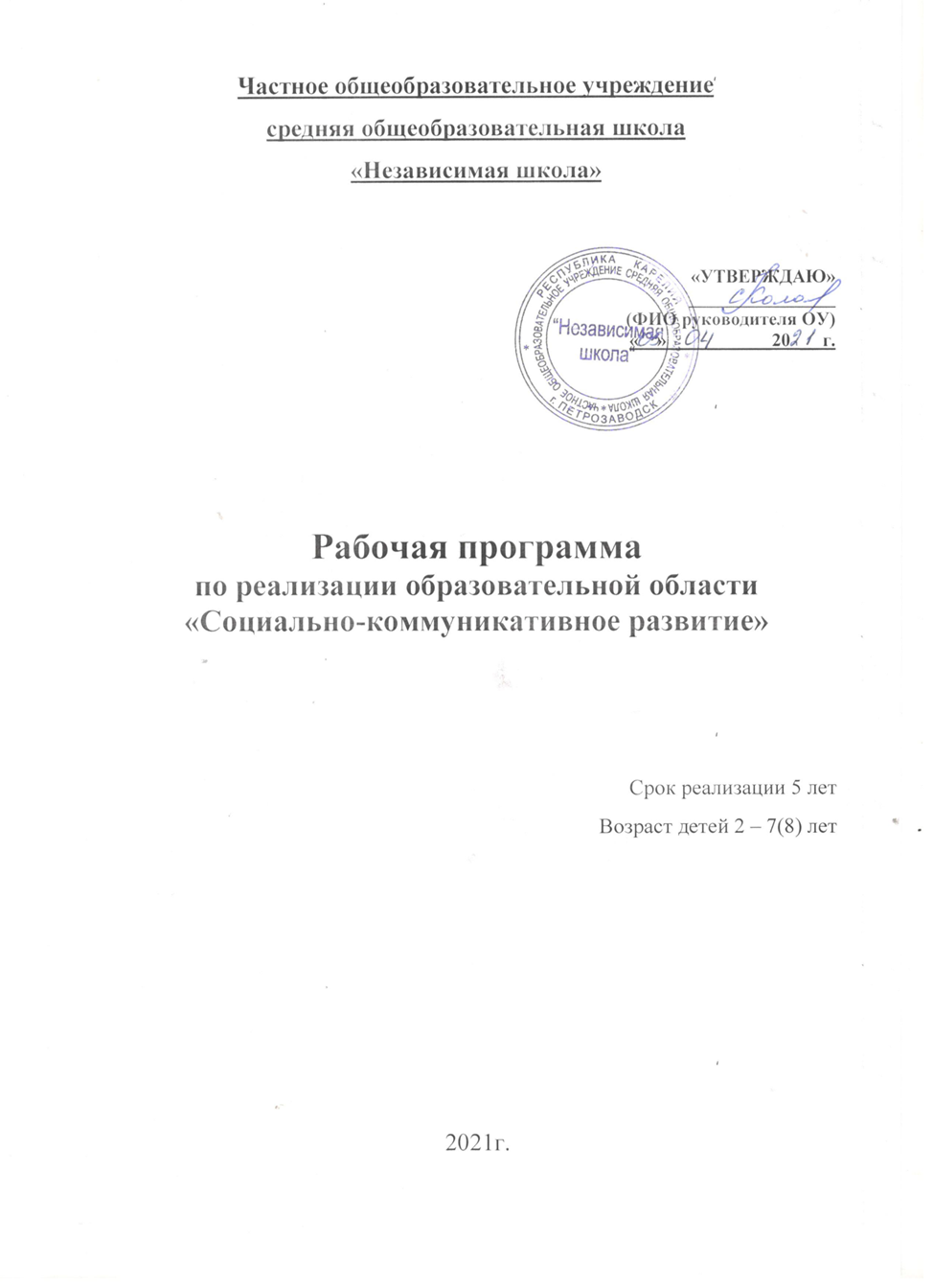 СодержаниеРаздел I        ЦЕЛЕВОЙ РАЗДЕЛ1 Пояснительная записка.1.1. Цель и задачи реализации Программы1.2.   Принципы и подходы к формированию Программы1.3. Особенности организации образовательного процесса в группе (климатические, демографические, национально - культурные и другие) 1.4. Возрастные особенности развития детей.2. Планируемые результаты освоения Программы - целевые ориентирыРаздел II       СОДЕРЖАТЕЛЬНЫЙ РАЗДЕЛОбязательная часть Программы.2.1. Описание образовательной деятельности в соответствии с направлениями развития и образования детей2.2. Комплексное тематическое планирование2.3. Особенности взаимодействия педагогического коллектива с семьями воспитанников.Часть, формируемая участниками образовательных отношений.2.4. Описание вариативных форм, способов, методов и средств реализации ПрограммыРаздел III       ОРГАНИЗАЦИОННЫЙ РАЗДЕЛ Организация жизни и воспитания детей3.1. Режим дня в детском саду 3.2. Объем учебной нагрузки (учебный план)3.3. Особенности организации развивающей предметно-пространственной среды3.4 Обеспечение методическими материалами и средствами обучения и воспитанияРаздел I   ЦЕЛЕВОЙ РАЗДЕЛ1 Пояснительная записка.Рабочая программа по социально-коммуникативному развитию детей 2-7(8) лет (далее - Программа) разработана в соответствии общеобразовательной программы «Детский сад 2100» на основе основной общеобразовательной программы дошкольного образования частного общеобразовательного учреждения средней общеобразовательной школы «Независимая школа».Программа определяет содержание и организацию образовательной деятельности детей 2-7(8) лет по социально-коммуникативному развитию частного общеобразовательного учреждения средней общеобразовательной школы «Независимая школа» (Далее ЧОУСОШ «Независимая школа»)Рабочая программа обеспечивает разностороннее гармоничное развитие детей в возрасте от 2 до 7 (8) лет с учётом их возрастных и индивидуальных особенностей по основным направлениям.Реализуемая программа строится на принципе личностно–развивающего и гуманистического характера взаимодействия взрослого с детьми и основывается на комплексно-тематическом принципе построения образовательного процесса. Программа разработана на основе курсов: социально-коммуникативного развития детей младенческого, раннего и дошкольного возраста (от 0 до 7(8) лет) «Познаю себя» М.В. Корепанова , Е.В ХарламповаОсновные направления работы по реализации образовательной области «Социально-коммуникативное развитие»:•	развитие игровой деятельности детей с целью освоения различных социальных ролей;•	формирование основ безопасного поведения в быту, социуме, природе;•	трудовое воспитание. •	социально-личностное развитие детейДанная программа разработана в соответствии со следующими нормативными документами:Федеральным законом от 29 декабря 2012 г. № 273-ФЗ «Об образовании в Российской Федерации»;Постановление Главного государственного санитарного врача Российской Федерации от 28.09.2020 г. № 28 "Об утверждении санитарных правил СП 2.4. 3648-20 "Санитарно-эпидемиологические требования к организациям воспитания и обучения, отдыха и оздоровления детей и молодежи"(Зарегистрирован 18.12.2020 г. № 61573);Профессиональным стандартом педагога. Педагогическая деятельность в дошкольном, начальном общем, основном общем, среднем общем образовании (утвержден приказом Министерства труда и социальной защиты Российской Федерации от 18.10. 2013 № 544н);Приказом Министерства образования и науки Российской Федерации от 17 октября 2013 г. № 1155 «Об утверждении Федерального государственного образовательного стандарта дошкольного образования».Образовательной программой дошкольного отделенияПрограмма определяет содержание и организацию образовательного процесса для детей и направлена на формирование общей культуры, развитие физических, интеллектуальных и личностных качеств, формирование предпосылок учебной деятельности, обеспечивающих социальную успешность, сохранение и укрепление здоровья детей дошкольного возраста.Программа включает обязательную часть и часть, формируемую участниками образовательных отношений. Обе части являются взаимодополняющими и необходимыми с точки зрения реализации требований Федерального государственного образовательного стандарта дошкольного образования.Рабочая программа является стратегической основой действий педагога и выступает в качестве перспективного плана работы группы в режиме развития.Срок реализации программы - 5 лет1.1. Цель и задачи реализации ПрограммыЦель программы предполагает развитие, направленное на усвоение норм и ценностей, принятых в обществе, включая моральные и нравственные ценностиИсходя из поставленной цели, формируются следующие задачи:Развивать общение и взаимодействие ребенка со взрослыми и сверстниками;Способствовать становлению самостоятельности, целенаправленности и саморегуляции собственных действий;Способствовать развитию социального и эмоционального интеллекта, эмоциональной отзывчивости, сопереживания, формирование готовности к совместной деятельности со сверстниками, формирование уважительного отношения и чувства принадлежности к своей семье и к сообществу детей и взрослых в Организации;Формировать позитивные установки к различным видам труда и творчества;Формировать основы безопасного поведения в быту, социуме, природе;Развивать игровую деятельность детей;Укреплять здоровье, приобщать к здоровому образу жизни, развивать двигательную и гигиеническую культуру детей.Реализация задач осуществляется в процессе разнообразных видов деятельности:Образовательная деятельность, осуществляемая в процессе организации различных видов детской деятельности (игровой, коммуникативной, трудовой, познавательно-исследовательской, продуктивной, музыкально-художественной, чтения).Образовательная деятельность, осуществляемая в ходе режимных моментов.Самостоятельная деятельность детей.Взаимодействие с семьями детей по реализации образовательной программы.Таким образом, решение программных задач осуществляется в совместной деятельности взрослых и детей и самостоятельной деятельности детей не только в рамках непосредственно образовательной деятельности, но и при проведении режимных моментов в соответствии со спецификой дошкольного образования.Время НОД и их количество в день регламентируется Программой и СанПиНами. Обязательным элементом каждой НОД является физминутка, которая позволяет отдохнуть, снять мышечное и умственное напряжение. НОД с детьми, в основе которых доминирует игровая деятельность, в зависимости от программного содержания, проводятся фронтально, подгруппами, индивидуально. Такая форма организации НОД позволяет педагогу уделить каждому воспитаннику максимум внимания, помочь при затруднении, побеседовать, выслушать ответ.При выборе методик обучения предпочтение отдается развивающим методикам, способствующим формированию познавательной, социальной сфере развития. Для гарантированной реализации государственного образовательного стандарта в четко определенные временные рамки образовательная нагрузка рассчитывается на 8 месяцев, без учета первой половины сентября, новогодних каникул, второй половины мая и трех летних месяцев.Оценка эффективности образовательной деятельности осуществляется с помощью мониторинга достижения детьми планируемых результатов освоения Программы. В процессе мониторинга исследуются физические, интеллектуальные и личностные качества ребенка путем наблюдений за ребенком, бесед, критериально-ориентированных методик не тестового типа и др. Такое сочетание низко формализованных и высоко формализованных методов обеспечивает объективность и точность получаемых данных.1.2. Принципы и подходы к формированию ПрограммыСодержание Программы соответствует основным положениям возрастной психологии и дошкольной педагогики и выстроено по принципу развивающего образования, целью которого является развитие ребенка и обеспечивает единство воспитательных, развивающих и обучающих целей и задач.Программа разработана в соответствии с принципами и подходами, определёнными Федеральными государственным стандартом к структуре основной общеобразовательной программы дошкольного образования:Программа строится на основании следующих принциповПринцип развивающего образования (главной целью дошкольного образования является развитие личности ребенка).Принцип научной обоснованности и практической применимости (содержание программы должно соответствовать основным положениям возрастной психологии и дошкольной педагогики, при этом иметь возможность реализации в массовой практике дошкольного образования)Принцип психологической комфортности (предполагает психологическую защищённость ребёнка, обеспечение эмоционального комфорта, создание условий для самореализации.)Принцип целостности содержания образования (представление дошкольника о предметном и социальном мире должно быть единым и целостным).Принцип систематичности (предполагает наличие единых линий развития и воспитания).Комплексно-тематический принцип построения образовательного процесса (объединение комплекса различных видов специфических детских деятельностей вокруг единой «темы»); Тесная взаимосвязь и взаимозависимость с интеграцией детских деятельностей.Принцип интеграции содержания дошкольного образования в соответствии с возрастными возможностями и особенностями детей, спецификой и возможностями образовательных областей (связанность, взаимопроникновение и взаимодействие отдельных образовательных областей, обеспечивающее целостность образовательного процесса)Принцип обучения деятельности (новое знание вводится не в готовом виде, а через самостоятельное «открытие» его детьми)Принцип минимакса (обеспечивает возможность разноуровневого обучения детей, продвижения каждого ребенка своим темпом)Принцип вариативности (у детей формируется потребность осуществлять собственный выбор и им систематически предоставляется возможность выбора)Принцип участия семьи в образовании ребенка, т.е. родители должны стать равноправными и равно ответственными партнёрами педагогов, принимающими решения во всех вопросах развития и образования, сохранений здоровья и безопасности их детей;Изложенные выше принципы отражают современные научные взгляды на основы организации развивающего обучения. Они не только обеспечивают решение задач интеллектуального и личностного развития детей, формирования у них познавательных интересов и творческого мышления, но и способствуют сохранению и поддержке здоровья.В Программе учитываются следующие подходы:1) Личностно-ориентированный подход - ставит в центр образовательной системы личность ребенка, развитие его индивидуальных способностей.В рамках личностно-ориентированного подхода перед педагогом стоят следующие задачи - помочь ребенку в осознании себя личностью, выявление, раскрытие его творческих возможностей, способствующих становлению самосознания и обеспечивающих возможность самореализации и самоутверждения.2) Деятельностный подход - предполагает, что в основе развития ребенка лежит не пассивное созерцание окружающей действительности, а активное и непрерывное взаимодействие с ней.Совместная деятельность ребенка и взрослого выстраивается на основе сотрудничества, ребенок, если и не равен, то равноценен взрослому и активен не менее взрослого.Организация образовательного процесса осуществляется в различных, адекватных дошкольному возрасту формах, выстраивается с учетом потребностей и интересов детей. Основной мотив участия (неучастия) ребенка в образовательном процессе – наличие (отсутствие) интереса.В рамках деятельностного подхода перед педагогом стоят следующие задачи:создавать условия, обеспечивающие позитивную мотивацию детей, что позволяет сделать их деятельность успешной; учить детей самостоятельно ставить перед собой цель и находить пути и средства ее достижения;создавать условия для формирования у детей навыков оценки и самооценки.1.3. Особенности организации образовательного процесса в группе (климатические, демографические, национально - культурные и другие)Обучение и воспитание в ДОУ осуществляется на русском языке.Основной контингент воспитанников проживает в условиях города.Реализация регионального компонента осуществляется через знакомство с национально-культурными особенностями Карелии. Знакомясь с родным краем, его природой и достопримечательностями, ребенок учится осознавать себя, живущим в определенный временной период, в определенных этнокультурных условиях. Данная информация реализуется через целевые прогулки, беседы, проекты.Климатические особенности:При организации образовательного процесса учитываются климатические особенности региона. Карелия - север России: время начала и окончания тех или иных сезонных явлений (листопад, таяние снега и т. д.) и интенсивность их протекания; состав флоры и фауны; длительность светового дня; погодные условия и т. д.;Основными чертами климата являются: холодная зима и теплое лето.В режим дня группы ежедневно включены бодрящая гимнастика, упражнения для профилактики плоскостопия, дыхательная гимнастика. В холодное время года прогулки проходят на открытом воздухе. В теплое время года – жизнедеятельность детей, преимущественно, организуется на открытом воздухе.Исходя из климатических особенностей региона, график образовательного процесса составляется в соответствии с выделением двух периодов:1. холодный период: учебный год (сентябрь-май, составляется определенный режим дня и расписание непосредственно образовательной деятельности);2. теплый период (июнь-август составляется режим дня на летний период).Образовательный процесс детского сада строится с учетом важности эмоционального фактора для позитивной социализации ребенка. В связи с важностью эмоционального фактора для процесса социального развития ребенка особое внимание необходимо обращать на индивидуальные различия в эмоциональных проявлениях, эмоциональных переживаниях, эмоциональной экспрессии и эмоциональном поведении. От того, как это проявляется в ребенке, зависит успешность социализации, формирование его личностных черт и интеллектуальное развитие. Чувственное переживание эмоции одновременно мотивирует человека на определенные действия: положительные эмоции способствуют конструктивному взаимодействию. Развивающая среда способствует эмоциональному благополучию ребенка, формирует чувство защищенности и уверенности в себе, обеспечивает влияние на эмоциональную атмосферу образовательного процесса через такие компоненты среды как: эмоционально-поддерживающий, т.е. отношения между участниками совместной жизнедеятельности; эмоционально-стабилизирующий, т.е. режимные моменты, организующие процесс пребывания ребенка в группе детского сада; эмоционально-настраивающий, т.е. внешняя обстановка (цветовое решение, удобство мебели и пр.); эмоционально-активизирующий, т.е. организация занятости воспитанников (игры, занятия, «сюрпризные» моменты и пр.); эмоционально-тренирующий, т.е. проведение психогимнастических игр и упражнений с воспитанниками.1.4. Возрастные особенности развития детей.2-3 годаРаннее детство — особый период становления органов и систем ребёнка, и прежде всего функций его мозга. Доказано, что функции коры головного мозга развиваются в результате взаимодействия организма с окружающей средой. Особенно интенсивно это происходит в первые три года жизни. В этот период наблюдается максимальный темп формирования предпосылок, обусловливающих все дальнейшее развитие организма. На втором-третьем году ребёнок овладевает всеми видами основных движений: ходьбой, бегом, лазаньем, бросанием, прыжками. У ребёнка совершенствуется нервная система, поэтому его работоспособность заметно увеличивается, период бодрствования достигает 6–6,5 ч в день. Существенной особенностью раннего детства является взаимосвязь и взаимозависимость состояния здоровья, физического и нервно-психического развития детей. Крепкий, физически полноценный ребёнок не только меньше подвергается заболеваниям, но и лучше развивается психически. Но даже незначительные нарушения в состоянии здоровья малыша влияют на его эмоциональную сферу. Для каждого здорового ребёнка в первые три года жизни характерна высокая степень ориентировочных реакций на все окружающее. Эта возрастная особенность стимулирует так называемые сенсомоторные потребности. Доказано, что, если дети ограничены в получении информации и переработке её в соответствии с возрастными возможностями, темп их развития более замедленный. Поэтому важно, чтобы жизнь малышей была разнообразной, богатой впечатлениями. Сенсорные (чувственные) потребности вызывают и высокую двигательную активность ребёнка, а движение — естественное состояние малыша, способствующее его интеллектуальному развитию. Особое значение в раннем детстве приобретают эмоции, так необходимые при проведении режимных процессов — кормлении, бодрствовании ребёнка, формировании его поведения и навыков, обеспечении его всестороннего развития. Интерес к окружающему в раннем детстве является непроизвольным и в значительной степени обусловлен социально. Заставить малыша смотреть или слушать невозможно, однако заинтересовать его можно многим, поэтому в обучении детей раннего возраста особую роль играют положительные эмоции. К концу третьего года жизни малыш становится младшим дошкольником. Это период, когда особенно ясно выступает связь поведения и развития ребёнка со второй сигнальной системой, ребёнок осознает себя как личность. Взрослый оценивает достижения ребёнка, одобрение и похвала рождают у малыша чувство гордости – личностного новообразования раннего детства. Под влиянием оценки взрослого ребёнок начинает осознавать критерии успешности или не успешности своей деятельности. Хотя предметная деятельность по-прежнему занимает ведущее место в развитии ребёнка, но приобретает новые черты – с каждым днём он становится все более самостоятельным и умелым. Стремление к самостоятельности – это ведущая тенденция в развитии ребёнка третьего года жизни. Ребёнок сам ставит перед собой задачу, но её исполнение пока невозможно без помощи взрослого, который помогает удерживать цель, выполнять действия, а к концу третьего года формируется целеустремлённость – способность удерживать поставленную задачу, соотносить полученный результат с тем, что хотел получить.Между двумя и тремя годами становится особенно заметным значительный скачок в общем развитии ребёнка, связанный с овладением речью. Общение становится не только предметно-действенным, но и речевым, слово становится регулятором поведения ребёнка, с помощью слова он обозначает предметы, действия, качества, связывает слова в предложения. В общении с ребёнком в контексте предметной деятельности может проявляться отношение малыша к предметному миру. Идёт интенсивное сенсорное развитие (знание цветов, форм, величин и т.д.), восприятие является ведущим познавательным процессом. На основе сенсорного и речевого развития происходит умственное развитие малыша, развивается наглядно-действенное мышление. От 2,5 до 3 лет интенсивно развивается воображение. В процессе общения со взрослыми развивается сюжетно-отобразительная игра, в которой ребёнок использует предметы-заместители, действует «как будто», «понарошку». То есть ребёнок начинает действовать в воображаемой ситуации.Роль опыта, приобретаемого детьми раннего возраста, очень значима для дальнейшего психического развития: овладение предметной деятельностью, речью, общением со взрослыми и сверстниками закладывают основы наглядно-образного мышления, умения действовать во внутреннем плане, творческого воображения и фантазии, овладения социальными навыками, появления новых познавательных и коммуникативных потребностей, способствуют формированию более глубоких знаний о себе.3-4 годаМладший дошкольный возраст характеризуется высокой интенсивностью физического и психического развития. Повышается активность ребёнка, усиливается её целенаправленность; более разнообразными и координированными становятся движения. С 3–4 лет происходят существенные изменения в характере и содержании деятельности ребёнка, в отношениях с окружающими: взрослыми и сверстниками. Ведущий вид деятельности в этом возрасте – предметно-действенное сотрудничество. Наиболее важное достижение этого возраста состоит в том, что действия ребёнка приобретают целенаправленный характер. В разных видах деятельности: игре, рисовании, конструировании, а также в повседневном поведении – дети начинают действовать в соответствии с заранее намеченной целью, хотя в силу неустойчивости внимания, несформированности произвольности поведения ребёнок быстро отвлекается, оставляет одно дело ради другого У малышей этого возраста ярко выражена потребность в общении со взрослыми и сверстниками. Особенно важную роль приобретает взаимодействие со взрослым, который является для ребёнка гарантом психологического комфорта и защищённости. В общении с ним малыш получает интересующую его информацию, удовлетворяет свои познавательные потребности. На протяжении младшего дошкольного возраста развивается интерес к общению со сверстниками. В играх возникают первые «творческие» объединения детей. В игре ребёнок берёт на себя определённые роли и подчиняет им своё поведение. В этом проявляется интерес ребёнка к миру взрослых, которые выступают для него в качестве образца поведения, обнаруживается стремление к освоению этого мира. Совместные игры детей начинают преобладать над индивидуальными играми и играми рядом. Открываются новые возможности для воспитания у детей доброжелательного отношения к окружающим, эмоциональной отзывчивости, способности к сопереживанию. В игре, продуктивных видах деятельности (рисовании, конструировании) происходит знакомство ребёнка со свойствами предметов, развиваются его восприятие, мышление, воображение.Трёхлетний ребёнок способен уже не только учитывать свойства предметов, но и усваивать некоторые общепринятые представления о разновидностях этих свойств – сенсорные эталоны формы, величины, цвета и др. Они становятся образцами, мерками, с которыми сопоставляются особенности воспринимаемых предметов.Преобладающей формой мышления становится наглядно-образное. Ребёнок оказывается способным не только объединять предметы по внешнему сходству (форма, цвет, величина), но и усваивать общепринятые представления о группах предметов (одежда, посуда, мебель). В основе таких представлений лежит не выделение общих и существенных признаков предметов, а объединение входящих в общую ситуацию или имеющих общее назначение. Резко возрастает любознательность детей. В этом возрасте происходят существенные изменения в развитии речи: значительно увеличивается запас слов, появляются элементарные виды суждений об окружающем, которые выражаются в достаточно развёрнутых высказываниях. Достижения в психическом развитии ребёнка создают благоприятные условия для существенных сдвигов в характере обучения. Появляется возможность перейти от форм обучения, основанных на подражании действиям взрослого, к формам, где взрослый в игровой формеорганизует самостоятельные действия детей, направленные на выполнение определённого задания.Изобразительная деятельность ребенка зависит от его представлений о предмете. Эти представления только начинают формироваться, графические образы бедны. Большое значение для развития мелкой моторики младших дошкольников имеет лепка. В этом возрасте дети способны овладеть простейшими видами аппликации. Конструктивная деятельность ограничена возведением несложных построек по образцу и по замыслу. К четырем годам рост ребенка достигает 100-102 см. Вес детей в среднем 16-17 кг (между тремя и четырьмя годами прибавка в весе составляет 2 кг)4-5 лет.К пяти годам складывается «психологический портрет» личности, в котором важная роль принадлежит компетентности, в особенности интеллектуальной (это возраст «почемучек»), а также креативности.В этом возрасте продолжается рост всех органов и систем, сохраняется потребность в движении. Двигательная активность становится целенаправленной, отвечает индивидуальному опыту и интересу, движения становятся осмысленными, мотивированными и управляемыми. Сохраняется высокая эмоциональная значимость процесса деятельности для ребенка, неспособность завершить ее по первому требованию. Появляется способность к регуляции двигательной активности. У детей появляется интерес к познанию себя, своего тела, его строения, возможностей. У детей возникает потребность действовать совместно, быстро, ловко, в едином для всех детей темпе; соблюдать определенные интервалы во время передвижения в разных построениях, быть ведущим. Позитивные изменения наблюдаются в развитии моторики. Дошкольники лучше удерживают равновесие перешагивая через небольшие преграды., нанизывает бусины (20 шт.) средней величины (или пуговицы) на толстую леску.К 5 годам у детей возрастает интерес и потребность в общении, особенно со сверстниками, осознание своего положения среди них. Ребенок приобретает способы взаимодействия с другими людьми. Использует речь и другие средства общения для удовлетворения разнообразных потребностей. Лучше ориентируется в человеческих отношениях: способен заметить эмоциональное состояние близкого взрослого, сверстника, проявить внимание и сочувствие. У детей формируется потребность в уважении со стороны взрослого, для них оказывается чрезвычайно важной его похвала. Это приводит к их повышенной обидчивости на замечания. Повышенная обидчивость представляет собой возрастной феномен. Совершенствуется умение пользоваться установленными формами вежливого обращения.В игровой деятельности появляются ролевые взаимодействия. Они указывают на то, что дошкольники начинают отделять себя от принятой роли. В процессе игры роли могут меняться. В этом возрасте начинают появляться постоянные партнеры по игре. В общую игру может вовлекаться от двух до пяти детей, а продолжительность совместных игр составляет в среднем 15-20 мин. Ребенок начитает регулировать свое поведение в соответствии с принятыми в обществе нормами; умеет довести начатое дело до конца (соорудить конструкцию, убрать игрушки, правила игры и т. п.) - проявление произвольности.Изменяется содержание общения ребенка и взрослого. Оно выходит за пределы конкретной ситуации, в которой оказывается ребенок. Ведущим становится познавательный мотив. Информация, которую ребенок получает в процессе общения, может быть сложной и трудной для понимания, но она вызывает интерес.К 5 годам у детей возрастает интерес и потребность в общении, особенно со сверстниками, осознание своего положения среди них. Ребенок приобретает способы взаимодействия с другими людьми. Использует речь и другие средства общения для удовлетворения разнообразных потребностей. Лучше ориентируется в человеческих отношениях: способен заметить эмоциональное состояние близкого взрослого, сверстника, проявить внимание и сочувствие. У детей формируется потребность в уважении со стороны взрослого, для них оказывается чрезвычайно важной его похвала. Это приводит к их повышенной обидчивости на замечания. Повышенная обидчивость представляет собой возрастной феномен. Совершенствуется умение пользоваться установленными формами вежливого обращения.В игровой деятельности появляются ролевые взаимодействия. Они указывают на то, что дошкольники начинают отделять себя от принятой роли. В процессе игры роли могут меняться. В этом возрасте начинают появляться постоянные партнеры по игре. В общую игру может вовлекаться от двух до пяти детей, а продолжительность совместных игр составляет в среднем 15-20 мин.Ребенок начитает регулировать свое поведение в соответствии с принятыми в обществе нормами; умеет довести начатое дело до конца (соорудить конструкцию, убрать игрушки, правила игры и т. п.) - проявление произвольности.У детей начинает формироваться способность контролировать свои эмоции в движении, чему способствует освоение ими языка эмоций (гаммы переживаний, настроений). Эмоциональность пятилетнего ребенка отличается многообразием способов выражения своих чувств: радости, грусти, огорчения, удовольствия. Ребенок способен проявить сочувствие, сопереживание, которое лежит в основе нравственных поступков. К 5-ти годам в элементарном выполнении отдельных поручений (дежурство по столовой, уход за растениями и животными) проявляется самостоятельность.Возрастает объем памяти. Дети запоминают до 7-8 названий предметов. Начинает складываться произвольное запоминание: дети способны принять задачу на запоминание, помнят поручения взрослых, могут выучить небольшое стихотворение и т.д. Начинает развиваться образное мышление. Дети оказываются способными использовать простыне схематизированные изображения для решения несложных задач. Увеличивается устойчивость внимания. Ребенку оказывается доступной сосредоточенная деятельность в течение 15-20 минут. Усложняется конструирование. Постройки могут включать 5-6 деталей. Формируются навыки конструирования по собственному замыслу, а также планирование последовательности действий.На пятом году жизни продолжает развиваться воображение. Формируются такие его особенности, как оригинальность и произвольность. Дети могут самостоятельно придумать небольшую сказку на заданную тему. Значительное развитие получает изобразительная деятельность. Рисунки становятся предметным и детализированным. В этом возрасте дети рисуют предметы прямоугольной, овальной формы, простые изображения животных. 5-6 лет.Дети шестого года жизни уже могут распределять роли до начала игры и строить свое поведение, придерживаясь роли. Игровое взаимодействие сопровождается речью, соответствующей и по содержанию, и интонационно взятой роли. Речь, сопровождающая реальные отношения детей, отличается от ролевой речи. Дети начинают осваивать социальные отношения и понимать подчиненность позиций в различных видах деятельности взрослых, одни роли становятся для них более привлекательными, чем другие. При распределении ролей могут возникать конфликты, связанные субординацией ролевого поведения. Наблюдается организация игрового пространства, в котором выделяются смысловой «центр» и «периферия». В игре «Больница», таким центром оказывается кабинет врача, в игре Парикмахерская» — зал стрижки, а зал ожидания выступает в качестве периферии игрового пространства.) Действия детей в играх становятся разнообразными.Развивается изобразительная деятельность детей. Это возраст наиболее активного рисования. В течение года дети способны создать до двух тысяч рисунков. Рисунки могут быть самыми разными по содержанию: это и жизненные впечатления детей, и воображаемые ситуации, и иллюстрации к фильмам и книгам. Обычно рисунки представляют собой схематические изображения различных объектов, но могут отличаться оригинальностью композиционного решения, передавать статичные и динамичные отношения. Рисунки приобретают сюжетный характер; достаточно часто встречаются многократно повторяющиеся сюжеты с небольшими или, напротив, существенными изменениями. Изображение человека становится более детализированным и пропорциональным. По рисунку можно судить о половой принадлежности и эмоциональном состоянии изображенного человека.Конструирование характеризуется умением анализировать условия, в которых протекает эта деятельность. Дети используют и называют разные детали деревянного конструктора. Могут заменить детали постройки в зависимости от имеющегося материала. Овладевают обобщенным способом обследования образца. Дети способны выделять основные части предполагаемой постройки. Конструктивная деятельность может осуществляться на основе схемы, по замыслу и по условиям. Появляется конструирование в ходе совместной деятельности.Дети могут конструировать из бумаги, складывая ее в несколько раз (два, четыре, шесть сгибаний); из природного материала. Они осваивают два способа конструирования: 1) от природного материала к художественному образу (в этом случае ребенок «достраивает» природный материал до целостного образа, дополняя его различными деталями); 2) от художественного образа к природному материалу (в этом случае ребенок подбирает необходимый материал, для того чтобы воплотить образ).Продолжает совершенствоваться восприятие цвета, формы и величины, строения предметов; систематизируются представления детей. Они называют не только основные цвета и их оттенки, но и промежуточные цветовые оттенки; форму прямоугольников, овалов, треугольников. Воспринимают величину объектов, легко выстраивают в ряд — по возрастанию или убыванию — до 10 различных предметов.Однако дети могут испытывать трудности при анализе пространственного положения объектов, если сталкиваются с несоответствием формы и их пространственного расположения. Это свидетельствует о том, что в различных ситуациях восприятие представляет для дошкольников известные сложности, особенно если они должны одновременно учитывать несколько различных и при этом противоположных признаков.В старшем дошкольном возрасте продолжает развиваться образное мышление. Дети способны не только решить задачу в наглядном плане, но и совершить преобразования объекта, указать, в какой последовательности объекты вступят во взаимодействие, и т.д. Однако подобные решения окажутся правильными только в том случае, если дети будут применять адекватные мыслительные средства. Среди них можно выделить схематизированные представления, которые возникают в процессе наглядного моделирования; комплексные представления, отражающие представления детей о системе признаков, которыми могут обладать объекты, а также представления, отражающие стадии преобразования различных объектов и явлений (представления о цикличности изменений): представления о смене времен года, дня и ночи, об увеличении и уменьшении объектов в результате различных воздействий, представления о развитии и т.д. Кроме того, продолжают совершенствоваться обобщения, что является основой словесно логического мышления. В дошкольном возрасте у детей еще отсутствуют представления о классах объектов. Дети группируют объекты по признакам, которые могут изменяться, однако начинают формироваться операции логического сложения и умножения классов. Так, например, старшие дошкольники при группировке объектов могут учитывать два признака: цвет и форму (материал) и т.д.Как показали исследования отечественных психологов, дети старшего дошкольного возраста способны рассуждать и давать адекватные причинные объяснения, если анализируемые отношения не выходят за пределы их наглядного опыта.Развитие воображения в этом возрасте позволяет детям сочинять достаточно оригинальные и последовательно разворачивающиеся истории. Воображение будет активно развиваться лишь при условии проведения специальной работы по его активизации.Продолжают развиваться устойчивость, распределение, переключаемость внимания. Наблюдается переход от непроизвольного к произвольному вниманию.Продолжает совершенствоваться речь, в том числе ее звуковая сторона. Дети могут правильно воспроизводить шипящие, свистящие и сонорные звуки. Развиваются фонематический слух, интонационная выразительность речи при чтении стихов в сюжетно-ролевой игре и в повседневной жизни.Совершенствуется грамматический строй речи. Дети используют практически все части речи, активно занимаются словотворчеством. Богаче становится лексика: активно используются синонимы и антонимы.Развивается связная речь. Дети могут пересказывать, рассказывать по картинке, передавая не только главное, но и детали.Достижения этого возраста характеризуются распределением ролей игровой деятельности; структурированием игрового пространства; дальнейшим развитием изобразительной деятельности, отличающейся высокой продуктивностью; применением в конструировании обобщенного способа обследования образца; усвоением обобщенных способов изображения предметов одинаковой формы.Восприятие в этом возрасте характеризуется анализом сложных форм объектов; развитие мышления сопровождается освоением мыслительных средств (схематизированные представления, комплексные представления, представления о цикличности изменений); развиваются умение обобщать, причинное мышление, воображение, произвольное внимание, речь, образ Я.6-7 лет.Дошкольный возраст является важнейшим в развитии человека, так как он заполнен существенными физиологическими, психологическими и социальными изменениями. Это период жизни, который рассматривается в педагогике и психологии как самоценное явление со своими законами, субъективно переживается в большинстве случаев как счастливая, беззаботная, полная приключений и открытий жизнь. Дошкольное детство играет решающую роль в становлении личности, определяя ход и результаты её развития на последующих этапах жизненного пути человека.Характеристика возрастных особенностей развития детей дошкольного возраста необходима для правильной организации образовательного процесса, как в условиях семьи, так и в условиях дошкольного образовательного учреждения (группы).В целом ребенок 6-7 лет осознает себя как личность, как самостоятельный субъект деятельности и поведения.  Дети способны давать определения некоторым моральным понятиям («добрый человек – это такой, который, всем помогает и хорошо относится, защищает слабых») и достаточно тонко их различать, например, очень хорошо различают положительную окрашенность слова «экономный» и отрицательную - слова «жадный». Они могут совершать позитивный нравственный выбор не только в воображаемом плане, но и в реальных ситуациях (например, могут самостоятельно, без внешнего принуждения, отказаться от чего-то приятного в пользу близкого человека). Социально-нравственные чувства и эмоции достаточно устойчивы. К 6-7 годам ребенок уверенно владеет культурой самообслуживания: может самостоятельно обслужить себя, обладает полезными привычками, элементарными навыками личной гигиены.В основе произвольной регуляции поведения лежат не только усвоенные (или заданные извне) правила и нормы. Расширяется мотивационная сфера дошкольников 6-7 лет за счет развития таких социальных по происхождению мотивов, как познавательные, просоциальные (побуждающие делать добро), а также мотивов самореализации. Поведение ребенка начинает регулироваться также его представлениями о том, «что такое хорошо и что такое плохо». С развитием морально-нравственных представлений напрямую связана и возможность эмоционально оценивать свои поступки. Ребенок испытывает чувство удовлетворения, радости, когда поступает правильно, «хорошо», и смущение, неловкость, когда нарушает правила, поступает «плохо». Общая самооценка детей представляет собой глобальное, положительное недифференцированное отношение к себе, которое формируется под влиянием эмоционального отношения со стороны взрослых. К концу дошкольного возраста происходят существенные изменения в эмоциональной сфере. С одной стороны, у детей этого возраста более богатая эмоциональная жизнь, их эмоции глубоки и разнообразны по содержанию. С другой стороны, они более сдержаны и избирательны в эмоциональных проявлениях. К концу дошкольного возраста у них формируются обобщенные эмоциональные представления, что позволяет им предвосхищать последствия своих действий. Это существенно влияет на эффективность произвольной регуляции поведения – ребенок не только может отказаться от нежелательных действий или вести себя «хорошо», но и выполнять неинтересное задание, если будет понимать, что полученные результаты принесут кому-то пользу, радость и т.п. Благодаря таким изменениям в эмоциональной сфере поведение дошкольника становится менее ситуативным и чаще выстраивается с учетом интересов и потребностей других людей. Сложнее и богаче по содержанию становится общение ребенка со взрослым. По-прежнему нуждаясь в доброжелательном внимании, уважении и сотрудничестве взрослого, ребенок при этом стремится как можно больше узнать о нем, причем круг его интересов выходит за рамки конкретного повседневного взаимодействия. Большую значимость для детей 6-7 лет приобретает общение между собой. Их избирательные отношения становятся устойчивыми, именно в этот период зарождается детская дружба. Дети охотно делятся своими впечатлениями, высказывают суждения о событиях и людях, расспрашивают о том, где были, что видели и т.п., то есть участвуют в ситуациях «чистого общения», не связанных с осуществлением других видов деятельности. При этом они могут внимательно слушать друг друга, эмоционально сопереживать рассказам друзей. Дети продолжают активно сотрудничать, вместе с тем, у них наблюдаются и конкурентные отношения – в общении и взаимодействии стремятся, в первую очередь, проявить себя, привлечь внимание других к себе. В этом возрасте дети владеют обобщенными представлениям (понятиями) о своей гендерной принадлежности, устанавливают взаимосвязи между своей гендерной ролью и различными проявлениями мужских и женских свойств (одежда, прическа, эмоциональные реакции, правила поведения, проявление собственного достоинства). Начинают осознанно выполнять правила поведения, соответствующие гендерной роли в быту, общественных местах, в общении и т.д., владеют различными способами действий и видами деятельности, доминирующими у людей разного пола, ориентируясь на типичные для определенной культуры особенности поведения мужчин и женщин. Осознают относительность мужских и женских проявлений (мальчик может плакать от обиды, девочка стойки переносить неприятности и т.д.); нравственную ценность поступков мужчин и женщин по отношению друг к другу. К 7 годам дети определяют перспективы взросления в соответствии с гендерной ролью, проявляют стремление к усвоению определенных способов поведения, ориентированных на выполнение будущих социальных ролей. Мальчики хотят пойти в школу и стать учениками: их привлекает новый социальный статус практически взрослого человека. Девочки хотят идти в школу с одобрения семьи и взрослых и появляются желание продемонстрировать свои достижения.В играх дети 6-7 лет способны отражать достаточно сложные социальные события - рождение ребенка, свадьба, праздник, война и др. В игре может быть несколько центров, в каждом из которых отражается та или иная сюжетная линия. Дети этого возраста могут по ходу игры брать на себя две роли, переходя от исполнения одной, к другой. Могут вступать во взаимодействия с несколькими партнерами по игре, исполняя как главную, так и подчиненную роли (например, медсестра выполняет распоряжения врача, но пациенты, в свою очередь выполняют ее указания).  Продолжается дальнейшее развитие моторики ребенка, наращивание и самостоятельное использование двигательного опыта. Расширяются представления о самом себе, своих физических возможностях, физическом облике. Совершенствуются ходьба, бег, шаги становятся равномерными, увеличивается их длина, появляется гармония в движениях рук и ног. Ребенок способен быстро перемещаться, ходить и бегать, держать правильную осанку. По собственной инициативе дети могут организовывать подвижные игры и простейшие соревнования со сверстниками. В этом возрасте дети овладевают прыжками на одной и двух ногах, способны прыгать в высоту и в длину с места и с разбега при скоординированности движений рук и ног (зрительно-моторная координация девочек более совершенна). Могут выполнять разнообразные сложные упражнения на равновесие на месте и в движении, способны четко метать различные предметы в цель. В силу накопленного двигательного опыта и достаточно развитых физических качеств дошкольник этого возраста часто переоценивает свои возможности, совершает необдуманные физические действия.В этом возрасте происходит расширение и углубление представлений детей о форме, цвете, величине предметов. Дошкольник 6-7 лет не только может различать основные цвета спектра, но и их оттенки как по светлоте (например, красный и темно-красный), так и по цветовому тону (например, зеленый и бирюзовый). То же происходит и с восприятием формы – ребенок успешно различает как основные геометрические формы (квадрат, треугольник, круг и т.п.), так и их разновидности, например, овал от круга, пятиугольник от шестиугольника, не считая при этом углы и т.п. При сравнении предметов по величине старший дошкольник достаточно точно воспринимает даже не очень выраженные различия. Ребенок уже целенаправленно, последовательно обследует внешние особенности предметов. При этом он ориентируется не на единичные признаки, а на весь комплекс (цвет, форму, величину и др.). К концу дошкольного возраста существенно увеличивается устойчивость непроизвольного внимания, что приводит к меньшей отвлекаемости детей. Вместе с тем возможности детей сознательно управлять своим вниманием весьма ограничены. Сосредоточенность и длительность деятельности ребенка зависит от ее привлекательности для него. Внимание мальчиков мене устойчиво.В 6-7 лет у детей увеличивается объем памяти, что позволяет им непроизвольно (т.е. без специальной цели) запомнить достаточно большой объем информации. Дети также могут самостоятельно ставить перед собой задачу что-либо запомнить, используя при этом простейший механический способ запоминания – повторение. Однако, в отличие от малышей, они делают это либо шепотом, либо про себя. Если задачу на запоминание ставит взрослый, ребенок может использовать более сложный способ – логическое упорядочивание: разложить запоминаемые картинки по группам, выделить основные события рассказа. Ребенок начинает относительно успешно использовать новое средство - слово (в отличие от детей старшего возраста, которые эффективно могут использовать только наглядно-образные средства – картинки, рисунки). С его помощью он анализирует запоминаемый материал, группирует его, относя к определенной категории предметов или явлений, устанавливает логические связи. Но, несмотря на возросшие возможности детей 6-7 лет целенаправленно запоминать информацию с использованием различных средств и способов, непроизвольное запоминание остается наиболее продуктивным до конца дошкольного детства. Девочек отличает больший объем и устойчивость памяти.В 6-7 лет продолжается развитие наглядно-образного мышления, которое позволяет решать ребенку более сложные задачи, с использованием обобщенных наглядных средств (схем, чертежей и пр.) и обобщенных представлений о свойствах различных предметов и явлений. Действия наглядно-образного мышления (например, при нахождении выхода из нарисованного лабиринта) ребенок этого возраста, как правило, совершает уже в уме, не прибегая к практическим предметным действиям даже в случаях затруднений. Упорядочивание предметов (сериацию) дети могут осуществлять уже не только по убыванию или возрастанию наглядного признака предмета или явления (например, цвета или величины), но и какого-либо скрытого, непосредственно не наблюдаемого признака. Мышление девочек имеет более развитый вербальный компонент интеллекта, однако оно более детальное и конкретное, чем у мальчиков.  Мальчики нацелены на поисковую деятельность, нестандартное решение задач, девочки ориентированы на результат, предпочитают типовые и шаблонные задания, отличаются тщательностью их исполнения. Речевые умения детей позволяют полноценно общаться с разным контингентом людей (взрослыми и сверстниками, знакомыми и незнакомыми). Дети не только правильно произносят, но и хорошо различают фонемы (звуки) и слова. В своей речи старший дошкольник все чаще использует сложные предложения (с сочинительными и подчинительными связями). В 6-7 лет увеличивается словарный запас. Дети точно используют слова для передачи своих мыслей, представлений, впечатлений, эмоций, при описании предметов, пересказе и т.п. Наряду с этим существенно повышаются и возможности детей понимать значения слов. К концу дошкольного детства ребенок формируется как будущий самостоятельный читатель. Его интерес к процессу чтения становится все более устойчивым. В возрасте 6-7 лет он воспринимает книгу в качестве основного источника получения информации о человеке и окружающем мире. В условиях общения и взаимодействия со взрослым он активно участвует в многостороннем анализе произведения (содержание, герои, тематика, проблемы). Ребенок знаком и ориентируется в разных родах и жанрах фольклора и художественной литературы. Многие дошкольники в этом возрасте уже способны самостоятельно выбирать книгу по вкусу из числа предложенных. Достаточно просто К концу дошкольного детства ребенок накапливает достаточный читательский опыт. Тяга к книге, ее содержательной, эстетической и формальной сторонам – важнейший итог развития дошкольника-читателя. Место и значение книги в его жизни – главный показатель общекультурного состояния и роста ребенка 7 лет. Развитие познавательных интересов приводит к стремлению получения знаний о видах и жанрах искусства (история создания музыкальных шедевров, жизнь и творчество композиторов и исполнителей).В продуктивной деятельности дети знают, что они хотят изобразить и могут целенаправленно следовать к своей цели, преодолевая препятствия и не отказываясь от своего замысла, который теперь становится опережающим. Способны изображать все, что вызывает у них интерес. Созданные изображения становятся похожи на реальный предмет, узнаваемы и включают множество деталей. Дети способны конструировать по схеме, фотографиям, заданным условиям, собственному замыслу постройки из разнообразного строительного материала, дополняя их архитектурными деталями. Путем складывания бумаги в разных направлениях делать игрушки. Из природного материала создавать фигурки людей, животных, героев литературных произведений.В подготовительной к школе группе завершается дошкольный возраст. Его основные достижения связаны с освоением мира вещей как предметов человеческой культуры; освоением форм позитивного общения с людьми; развитием половой идентификации, формированием позиции школьника.К концу дошкольного возраста ребенок обладает высоким уровнем познавательного и личностного развития, что позволяет ему в дальнейшем успешно учиться в школе.2. Планируемые результаты освоения Программы - целевые ориентирыЦелевые ориентиры дошкольного образования представляют собой социально-нормативные возрастные характеристики возможных достижений ребенка на этапе завершения уровня дошкольного образования. Специфика дошкольного детства (гибкость, пластичность развития ребенка, высокий разброс вариантов его развития, его непосредственность и непроизвольность), а также системные особенности дошкольного образования (необязательность уровня дошкольного образования в Российской Федерации, отсутствие возможности вменения ребенку какой-либо ответственности за результат) делают неправомерными требования от ребенка дошкольного возраста конкретных образовательных достижений и обусловливают необходимость определения результатов освоения образовательной программы в виде целевых ориентиров.Целевые ориентиры дошкольного образования определяются независимо от форм реализации Программы, а также от ее характера, особенностей развития детей и группы, реализующей Программу.Целевые ориентиры Программы выступают основаниями преемственности дошкольного и начального общего образования. Настоящие целевые ориентиры предполагают формирование у детей дошкольного возраста предпосылок к учебной деятельности на этапе завершения ими дошкольного образования.Социально-нормативные возрастные характеристики возможных достижений ребенка на этапе завершения уровня дошкольного образования являются ориентирами для:построения образовательной политики на соответствующих уровнях с учетом целей дошкольного образования, общих для всего образовательного пространства;решения задач:- формирования Программы,- анализа профессиональной деятельности,- взаимодействия с семьями;изучения характеристик образования детей до 8 лет;информирования родителей (законных представителей) и общественности относительно целей дошкольного образования, общих для всего образовательного пространства.К целевым ориентирам дошкольного образования относятся следующие социально -нормативные возрастные характеристики возможных достижений ребенка.Целевые ориентиры образования в младенческом и раннем возрасте:ребенок интересуется окружающими предметами и активно действует с ними; эмоционально вовлечен в действия с игрушками и другими предметами, стремится проявлять настойчивость в достижении результата своих действий;использует специфические, культурно фиксированные предметные действия, знает назначение бытовых предметов (ложки, расчёски, карандаша и пр.) и умеет пользоваться ими. Владеет простейшими навыками самообслуживания; стремится проявлять самостоятельность в бытовом и игровом поведении;владеет активной речью, включённой в общение; может обращаться с вопросами и просьбами, понимает речь взрослых; знает названия окружающих предметов и игрушек;стремится к общению со взрослыми и активно подражает им в движениях и действиях; появляются игры, в которых ребенок воспроизводит действия взрослого;проявляет интерес к сверстникам; наблюдает за их действиями и подражает им;проявляет интерес к стихам, песням и сказкам, рассматриванию картинки, стремится двигаться под музыку; эмоционально откликается на различные произведения культуры и искусства;у ребёнка развита крупная моторика, он стремится осваивать различные виды движения (бег, лазанье, перешагивание и пр.).Целевые ориентиры на этапе завершения дошкольного образования:Ребенок овладевает основными культурными способами деятельности, проявляет инициативу и самостоятельность в разных видах деятельности - игре, общении, познавательно – исследовательской деятельности, конструировании, способен выбирать себе род занятий, участников по совместной деятельности.Ребенок обладает установкой положительного отношения к миру, к разным видам труда, другим людям и самому себе, обладает чувством собственного достоинства; активно взаимодействует со сверстниками и взрослыми, участвует в совместных играх. Способен договариваться, учитывать интересы и чувства других, сопереживать неудачам и радоваться успехам других, проявляет свои чувства, в том числе чувство веры в себя, старается разрешать конфликты. Ребенок обладает развитым воображением, которое реализуется в разных видах деятельности, и прежде всего в игре; ребенок владеет разными формами и видами игры, различает условную и реальную ситуации, умеет подчиняться разным правилам и социальным нормам. Ребенок достаточно хорошо владеет устной речью, может выражать свои мысли и желания, может использовать речь для выражения своих мыслей, чувств и желаний, построения речевого высказывания в ситуации общения. У ребенка развита крупная и мелкая моторика; он подвижен, вынослив, владеет основными движениями, может контролировать свои движения и управлять ими. Ребенок способен к волевым усилиям, может следовать социальным нормам поведения и правилам в разных видах деятельности, во взаимоотношениях со взрослыми и сверстниками, может соблюдать правила безопасного поведения и личной гигиены. Ребенок проявляет любознательность, задает вопросы взрослым и сверстникам, интересуется причинно-следственными связями, пытается самостоятельно придумывать объяснения явлениям природы, поступкам людей; склонен наблюдать, экспериментировать. Обладает начальными знаниями о себе, о природном и социальном мире, в котором он живет, знаком с произведениями детской литературы, представлениями из области живой природы, естествознания, математики, истории. Ребенок способен к принятию собственных решений, опираясь на свои знания и умения в различных видах деятельности.При реализации Программы проводится оценка индивидуального развития детей. Такая оценка производится педагогическим работником в рамках педагогической диагностики (оценки индивидуального развития детей дошкольного возраста, связанной с оценкой эффективности педагогических действий и лежащей в основе их дальнейшего планирования).Результаты педагогической диагностики (мониторинга) могут использоваться исключительно для решения следующих образовательных задач:1) индивидуализации образования (в том числе поддержки ребёнка, построения его образовательной траектории или профессиональной коррекции особенностей его развития);2) оптимизации работы с группой детей.Педагогическая диагностика проводится два раза в год: в сентябре и мае. По всем образовательным областям проводится мониторинг как специально организованное, систематическое наблюдение за освоением образовательной программы и анализ продуктов детских видов творчества.Педагогами анализируются полученные результаты педагогических действий, выявляются недостатки, их причины для дальнейшего планирования деятельности.Раздел II       СОДЕРЖАТЕЛЬНЫЙ РАЗДЕЛОбязательная часть Программы.2.1. Описание образовательной деятельности в соответствии с направлениями развития и образования детей2-3 годаОсновные направления работы по реализации образовательной области «Социально-коммуникативное развитие»:развитие игровой деятельности детей с целью освоения различных социальных ролей;формирование основ безопасного поведения в быту, социуме, природе;трудовое воспитание. социально-личностное развитие детейИгровая деятельностьСтановление процессуальной игры – одна из главных линий развития детей раннего возраста. Особое место в их жизни занимают игры с сюжетными игрушками, в которых ребёнок пытается воспроизводить те действия взрослых, которые он наблюдает в повседневной жизни. При поддержке взрослых дети начинают переходить от действий, основанных на свойствах предметов и игрушек, к отражению практических смысловых связей между ними, обыгрыванию доступных пониманию ребёнка сюжетов жизни. К началу третьего года жизни ребёнок берёт на себя определённую роль в игре, но не заявляет о ней. Бытовые сценки переплетаются с вымышленными ситуациями, что свидетельствует о начале становления сюжетно-отобразительной игры. Взрослому важно поддержать самодеятельный характер детской игры, стимулировать нахождение ребёнком необходимых для игры игрушек или замещающих их предметов, активизировать ребёнка к самостоятельной постановке игровой задачи, содержания предстоящего игрового действия. Формирование у детей позиции субъекта игровой деятельности предполагает нарастание их игровой самостоятельности и творчества. По мере взросления воспитанников и овладения ими более сложными видами игр меняется игровая позиция взрослого: он последовательно выступает как носитель нового содержания игр и игровых умений, партнер в играх, координатор игровых замыслов детей, наблюдатель за играми и помощник-консультант в случае возникновения затруднений. Гибкая тактика руководства детской игровой деятельностью является одним из основных условий, способствующих успешному и полному раскрытию её богатого воспитательного, развивающего, социализирующего и адаптирующего потенциала.Игры для детей раннего возрастаСюжетные. На смену разрозненным игровым действиям приходит последовательная и самостоятельная «проработка» выбранного сюжета, включающая множество разнообразных действий, их постоянные повторения и вариации с использованием различных предметов. Главное достижение этого возраста – бурный рост воображения, для которого игра – самая благоприятная почва. Это выражается в резком увеличении замещающих действий, дети третьего года уже способны придумывать их самостоятельно, проявляя подчас большую изобретательность и настоящее творчество. Например, ребёнок может использовать один и тот же кубик вместо хлеба, конфеты, столика, плиты, мыла; шарик – вместо яичка, яблочка, помидора, орешка, таблетки и пр. Такая игра становится по-настоящему творческой. Важную роль в процессе развития творческой сюжетной игры играет речь, которая позволяет ребёнку лучше осмыслить то, что он делает, развивает его способность строить диалог с партнёром, помогает планировать дальнейшие действия. И здесь незаменима роль взрослого. Прежде всего – это обогащение жизненного опыта детей. Следует помнить, что дети раннего возраста могут отражать в игре только то, что им хорошо знакомо. Поэтому для возникновения игры необходимо создать полноценную среду развития малышей, обогащать их опыт. Это можно делать несколькими способами. Во-первых, через наблюдение за поведением взрослых и сверстников, обсуждение их действий за столом, перед сном, во время умывания, переодевания, на прогулке, комментируя то, что видят дети. Например: «Сейчас мы будем кушать. Сначала завяжу всем салфетку, чтобы платьице и рубашечку не испачкать. Вот Катина салфеточка, вот кашку положим на тарелочках. Ой, горячая, подуть надо. Подуй на кашку. Вот так. Где ложки? Вот как хорошо мы едим. А это компот в чашке. Возьмём чашку за ручку, будем пить». Взрослый привлекает внимание детей к тому, как взрослые моют посуду, вытирают пол, застилают кроватки, умывают малышей. Во-вторых, следует привлекать детей к посильному участию в жизни семьи (предлагать помочь принести тарелки, разложить ложки, хлеб, вытереть салфеткой стол, поправить одеяло и подушку на кроватке после дневного сна). В-третьих, через чтение им детских книжек, совместное рассматривание и обсуждение картинок, рассказывание доступных пониманию малышей и интересных для них эпизодов из жизни взрослых, других детей, животных. Дидактические. Игры с пирамидкой: «Разберём и соберём», «Приходите на лужок», «Солнышко» и др. Для детей третьего года жизни пирамидка может состоять из 6–7 колец разного цвета. При складывании пирамидки важно учить ребёнка определять размеры колец на ощупь, а не только с помощью зрения и на ощупь узнавать, правильно ли сложена пирамидка. Можно использовать игры с пирамидкой, в которых под руководством воспитателя участвуют несколько детей (4–6 человек). В этих играх все действия детей выполняются одновременно и по показу воспитателя. Общность решаемой игровой задачи сближает детей, способствует развитию согласованности и взаимопонимания. Кроме того, наблюдая действия других, малыши лучше осознают свои аналогичные действия. Игры с вкладышами: «Пряталки», «Башня», «Матрёшки» и др. Игры-экспериментирования, например, с игрушками для песка и воды: вода и песок обладают неповторимыми свойствами. Способность воды переходить из твёрдого состояния в жидкое, в парообразное, особенности сухого и мокрого песка делают эти материи отличным средством познавательного развития. Так, в результате игр с ними формируются необходимые мыслительные операции – сравнение, обобщение и др., а также познавательная активность, любознательность, без которых немыслимо развитие. Способность расслаблять и тонизировать мышцы, успокаивать нервную систему, вызывать разнообразные положительные эмоции (радость, интерес, удивление) оказывает чрезвычайно полезное влияние на личностное благополучие ребёнка. Игры с наборами картинок. Полезно вместе с ребёнком просто рассматривать и называть изображения на карточках. Такие игры хорошо развивают внимание ребёнка. Помимо специальных наборов «Найди пару рукавичек», «Потерялся сапожок» и т.п. для игры можно использовать два одинаковых набора предметных картинок. В играх типа «Найди такой же» для этого возраста должно быть не больше 3–4 элементов для поиска аналогичного предмета. В игры с картинками хорошо включать какой-нибудь игровой сюжет.В дидактических играх дети осваивают систему сенсорных эталонов, решают соответствующие возрасту мыслительные задачи, связанные со сравнением и анализом формы, величины, цвета предметов, их расположения в пространстве и т.д. В играх с дидактическими материалами они учатся действовать в соответствии с простыми игровыми правилами, подчиняться очерёдности их выполнения при играх в парах и в подгруппе.Конструктивные игры. Игры с кубиками и конструкторами. Игры с цветной бумагой. Рисование ладошками. Рисование пальчиками. Рисование губками. Игры с пуговицами, разнофактурными тканями, песком и крупами.Подвижные игры. Они помогают дозировать двигательную активность детей в течение дня и включаются как в регламентированную (специально организованные занятия), так и в свободную детскую деятельность (прогулки, развлечения и праздники, досуг). Такие игры носят несложный характер: дети пока еще не обладают способностью удерживать в уме большое количество правил и последовательность их выполнения. Поэтому педагог организует игры на основе 1–2 правил, требующих одновременных и поочередных действий (по сигналу воспитателя): «Догоните меня», «Наседка и цыплята» и др. Предлагаются игры на выполнение разнообразных общих движений: ходьба, бег, подпрыгивание и т.д., а также игры для развития тонких дифференцированных движений пальцев и кисти рук (пальчиковый игротренинг). Общей целью подвижных игр является не только укрепление здоровья и правильное физическое развитие детей, но и развитие положительных эмоций, получаемых от выполнения различных движений, совместной игры со сверстниками.Пальчиковые игры. Пальчиковые игры дают возможность родителям и воспитателям играть с малышами, радовать их и вместе с тем развивать речь и мелкую моторику. Благодаря таким играм ребёнок получает разнообразные сенсорные впечатления, у него развивается внимательность и способность сосредоточиваться. Такие игры формируют добрые взаимоотношения между детьми, а также между взрослым и ребёнком. Персонажи и образы пальчиковых игр – паучок и бабочка, коза и зайчик, дерево и птица, солнышко и дождик – нравятся малышам, дети с удовольствием повторяют за взрослыми тексты и движения. Одни пальчиковые игры готовят малыша к счёту, в других ребёнок должен действовать, используя обе руки, что помогает лучше осознать понятия «выше и ниже», «сверху и снизу», «право и лево». Психогимнастические игры. На выражение основных эмоций: «Лисичка подслушивает», «Новая кукла», «Вкусные конфеты», «Маме улыбаемся» и др. На сопоставление различных черт характера – «Молчок». На выразительность жеста: «Тише», «Иди ко мне», «До свидания» и т. д. На расслабление мышц: «Спящий котенок».Вторая половина дня пребывания ребёнка в детском саду наполняется досуговой деятельностью игрового характера. Организуются музыкальные праздники для детей, главная задача которых доставить детям радость, подвижные игры на открытом, свежем воздухе, которые являются определённым методом физического воспитания, способствуют более правильному и быстрому росту формирующегося детского организма. Объединение выразительного движения, художественного слова, музыки, пения и элементов игры помогает постепенно приобщить малышей к музыкально-ритмическим играм, простым играм-драматизациям с понятным и интересным для них сюжетом. Игры-забавы и игры-хороводы на развитие общения.Предметно-игровая среда. Важнейшей задачей педагога, работающего в дошкольном образовательном учреждении с детьми раннего возраста, является создание условий, необходимых для развития предметной и игровой деятельности детей. Это объясняется тем, что малыши наиболее активно усваивают знания, овладевают простейшими умениями и навыками в процессе непосредственного общения со взрослым, который привлекает внимание ребёнка разнообразными предметами и игрушками. Становление многих психических функций у детей на третьем году жизни зависит от развития предметной, предметно-игровой деятельности и правильно организованной развивающей среды. Главные требования к «интегральной среде для всестороннего развития ребёнка»:• среда должна быть гетерогенной, состоящей из разнообразных элементов, необходимых для оптимизации всех видов деятельности ребёнка;• среда должна быть связной, позволяющей ребёнку, переходя от одного вида деятельности к другому, выполнять их как взаимосвязные жизненные моменты;• среда должна быть достаточно гибкой и управляемой как со стороны ребёнка, так и со стороны взрослого;• среда должна соответствовать эмоциональному благополучию малыша, среда как часть «Я» ребёнка («То, что меня согревает»). Содержание её определяется предметами и игрушками, которые ребёнок приносит из дома. Они являются носителями эмоционального благополучия для малыша, так как напоминают ему о близких людях, когда он испытывает грусть или одиночество. Игровые средства и оборудование по основным направлениям развития ребёнка:• оборудование для развития общих движений;• игровые средства для развития мелкой моторики;• игровые средства для развития сенсорного восприятия;• игровые средства для развития мышления;• игровые средства для развития речи и языка;• игровые средства для ознакомления с окружающим миром;• игровые средства для социально-эмоционального развития;• игровые средства и материалы для творческого развития;• игровые средства и оборудование для организации сюжетной игры.Формирование основ безопасности в быту, социуме, природе.Знакомить с элементарными правилами безопасного поведения в природе (не подходить к незнакомым животным, не гладить их, не дразнить; не рвать и не брать в рот растения и пр.); Знакомить с некоторыми видами транспортных средств. Безопасность на дорогах. Формировать первичные представления о машинах, улице, дорогеЗнакомить с предметным миром и правилами безопасного обращения с предметами.Знакомить с понятиями «можно - нельзя», «опасно» Формировать представления о правилах безопасного поведения в играх с песком и водой (воду не пить, песком не бросаться и т.д.).Трудовое воспитание.:-обучать элементарным навыкам самообслуживания (умения и порядка одевания /раздевания), опрятности:-воспитывать интерес к труду взрослых, поддерживать желание помогать взрослым;-учить узнавать и называть некоторые трудовые действия (младший воспитатель моет посуду, приносит еду, меняет полотенца и т.д.);-приучать поддерживать порядок в игровой комнате, по окончании игры расставлять игровой материал по местам.Социально-личностное развитие детейВ раннем возрасте ребёнок открывает себя как отдельную от всех других личность. Он начинает произвольно овладевать своим телом, совершая целенаправленные движения и действия: он ползёт, идёт, бежит, принимает разнообразные позы, свойственные взрослым, и совершает преобразования со своим телом, свойственные исключительно пластике малолетнего ребёнка. Ребёнок пристально наблюдает все статические изменения своего тела и чувственно переживает мышечные чувства, которые возникают при всяком новом движении или замирании. Прислушиваясь к себе внутреннему, ребёнок изучает и себя внешнего. Благодаря этому уникальному телесному опыту у ребёнка складывается образ своего тела. В представлении детей раннего возраста о себе наиболее отчётливо отражаются их практические умения и навыки. Но игровая и практическая деятельность детей недостаточно целенаправленна, поэтому неуспех не слишком заметен ребёнку и не огорчает его.Значение всякого чувства в отношении себя уже с самого начала состоит не в пассивном созерцании, а в его активной регуляционной роли поведения и различных действий. С развитием самопознания и эмоционально-ценностного отношения к себе расширяется и регулятивная сфера самосознания. Это выражается в первую очередь в появлении произвольного поведения. Поскольку поведение детей определяется характером их чувств и желаний, большое значение имеет развитие таких чувств, которые побуждают учитывать интересы других людей, поступать в соответствии с требованиями взрослых.В раннем детстве симпатия к близким людям приобретает новые формы. Ребёнок активно стремится получить от взрослого похвалу, ласку, огорчается, если взрослый им недоволен. Если ребёнок общается с другими детьми, чувство симпатии переносится и на них. Оно выражается в сочувствии, помощи пострадавшему ребёнку, иногда в желании поделиться сладостями, игрушками. Ребёнок легко заражается чувствами других людей. Полноценное развитие, как и обучение, предполагает понимание ребёнком того, что с ним происходит. Становление внутреннего мира ребёнка непосредственным образом связано с самопознанием. Именно в раннем возрасте, когда у ребёнка впервые появляется самосознание, когда он впервые открывает свое «Я», он нуждается в адекватной своим возможностям помощи взрослого в познании этого нового, открывшегося ему объекта, в качестве которого выступает он сам. Неоценимую роль в этих процессах выполняет сказка. Если рассматривать сказку как средство детского мышления и детской картины мира, обусловливающее его специфику и самобытность, то следует признать, что структурная организация детского мышления и детской деятельности накладываются друг на друга. Поэтому сказка способствует развитию сюжетно-ролевой игры, расширяя пространство воображаемой ситуации, давая дополнительные средства решения проблем, возникающих в сфере реального взаимодействия с миром. Таким образом, сказка содержит в себе систему ценностей, представленную в формах, соответствующих специфике детского сознания и мышления, систему знаний о мире, она может адекватными для ребёнка способами решать задачу развития детских видов деятельности и общения.Профилактика и развитие в рамках сказкотерапии реализуются через создание особой среды, сказочной обстановки, в которой могут проявляться, осознаваться разнообразные личностные качества, накапливаться опыт проживания и поведения в разнообразных ситуациях. Понимание и проживание через сказку содержания, свойственного внутреннему миру любого человека, позволяют ребёнку распознать и обозначить собственные переживания и собственные психические процессы, понять их смысл и важность каждого из них. Использование разнообразных видов сказок и форм совместной со взрослым работы с ними: чтение сказок, вдумчивый разбор образов, рисование и создание поделок (элементы арттерапии), игры в уголке переодевания (элементы имиджтерапии), разнообразные психодинамические медитации и символические игры (элементы игротерапии) и т.д. – является основным средством формирования опыта самопознавательной деятельности в раннем возрасте.Основные направления работы1. Создание условий для формирования телесного образа себя.2. Формирование представлений о своих личностных качествах и личностных качествах других людей.3. Развитие способности отмечать и определять свои эмоциональные состояния.4. Помощь детям в определении своего социального «Я».Содержание работы1. Создание условий для формирования телесного образа себя:– определение ребёнком своих телесных границ, физических потребностей;– связывание своего внешнего облика и телесных ощущений.Формы работы:– рассказывание сказок-потешек, составленных в простом и понятном для современного ребёнка стиле. Их проигрывание помогает малышам связать ощущения своего тела, его словесное обозначение и зрительный образ в целостную систему «Я»;– игры и упражнения, акцентирующие внимание ребёнка на частях его тела, использование отпечатков ступней и ладоней, ростомера, пальчикового театра;– работа в уголке переодеваний; – рисование. 2. Формирование представлений о своих качествах и качествах других людей. Формы работы:– рассказывание сказок и их проигрывание в постановках настольного театра и театра перчаточных кукол, так как детям раннего возраста воспринимать только на слух сказки еще тяжело;– импровизированные игры в уголке переодеваний: ребёнок перевоплощается в выбранный персонаж и, отвечая на вопрос: какой он? – может на уровне восприятия элементарно сравнить свои качества с качествами персонажа (например, надевая плащ мушкетера: «Большой!!!», снимая и присаживаясь на корточки: «Маленький…»).3. Познание ребёнком своего мира чувств и состояний. Формы работы:– использование художественных и музыкальных форм для характеристик и отображения эмоций. 4. Осознание ребёнком своих способностей. Формы работы:– игры, занятия и упражнения на развитие сенсорики, которые помогают ребёнку освоить предметные и игровые действия, включённые в сказочный контекст; – этюды – перевоплощения в персонажей сказочной страны, в которых дети учатся познавать себя и окружающий мир, тренируя вкусовые, зрительные, слуховые, обонятельные и тактильные ощущения; – различные виды продуктивной деятельности: рисование, лепка, изготовление вместе со взрослым простейших игрушек, позволяющие создать возможность для детей определить результат своих действий.5. Помощь детям в определении своего социального «Я».Формы работы:– совместные со взрослым игры;– рассматривание сюжетных картинок с изображением детей и взрослых, выбор из них похожих на себя и отличающихся; похожих на членов семей детей. Воспитатель помогает детям понять, что они чувствуют, чем вызваны те или иные события и переживания. К концу года дети могут:ориентироваться в своём физическом облике, рассказывать о себе (голова, руки, ноги, спина, живот, пальчики, глаза, нос, рот, язык, уши);адекватно ситуации проявлять свои чувства;использовать для выражения своих чувств определённые мимические, пантомимические жесты, действия, поступки;противопоставлять себя другим, начинает говорить о себе «Я»;распознавать базовые эмоциональные состояния других людей;реагировать на чувства других людей (проявлять любовь, оказывать посильную помощь пострадавшему, утешать плачущего, жалеть, привлекать к участию в удовольствии);проявлять эмоциональные предпочтения в отношении сверстников;эмоционально предвосхищать результаты хорошо знакомых действий;испытывать яркие эмоциональные переживания в играх с детьми, взрослыми;избегать неприятных событий, ситуаций;удерживать внимание взрослого или ребёнка (жестами, улыбкой, заглядыванием в глаза);стремиться к похвале, одобрению со стороны взрослых.самостоятельно одеваться и раздеваться в определенной последовательности;проявлять навыки опрятности (замечают непорядок в одежде, устраняют его при небольшой помощи взрослых).при небольшой помощи взрослого пользоваться индивидуальными предметами (носовым платком, полотенцем, салфеткой, расческой, горшком);самостоятельно естьиграть рядом, не мешая друг другу, подражать действиям сверстников;эмоционально откликаться на игру, предложенную взрослым, подражать его действиям, принимать игровую задачу;самостоятельно выполнять игровые действия с предметами, осуществлять перенос действий с объекта на объект;использовать в игре замещение недостающего предмета;общаться в диалоге с воспитателем;в самостоятельной игре сопровождать речью свои действия;следить за действиями героев кукольного театра;выполнять простейшие трудовые действия (с помощью педагогов);наблюдать за трудовыми процессами воспитателя в уголке природы;соблюдать элементарные правила поведения в детском саду;соблюдать элементарные правила взаимодействия с растениями и животными.3-4 годаЗадачи, решаемые в процессе реализации образовательной области:В игре ребенок развивается, познает мир, общается1. Постепенно развивать игровой опыт ребенка;2. Помогать детям открывать новые возможности игрового отражения мира, пробуждать интерес к творческому проявлению в игре и игровому общению со сверстниками;Ребенок входит в мир социальных отношений. Познает себя и других 1. Способствовать установлению добрых отношений между детьми, помогать лучше узнать друг друга, налаживать контакты;2. Развивать доброжелательное отношение к близким людям, пробуждать эмоциональную отзывчивость;3. Развивать умение передавать эмоциональное состояние в играх, помогать в освоении способов взаимодействия со сверстниками;4. Формировать представления о людях, расширять представления о ближайшемокружении;Развиваем речь и коммуникативные способности детей1. Стимулировать эмоциональное содержательное общение ребенка со взрослым;2. Поддерживать деловые мотивы общения ребенка со взрослым;3. Развивать умение понимать обращенную речь с опорой и без опоры на наглядность, стимулировать вступать в контакт с окружающими; 4. Развивать умение отвечать на вопросы, используя форму простого предложения, стимулировать детские высказывания;5. Учить использовать речевые формы вежливого обращения.Развиваем ценностное отношение к труду.1. Развивать интерес к труду взрослых в детском саду и в семье, представления о конкретных видах хозяйственно-бытового труда, направленных на заботу о детях (мытье посуды, уборка помещений детского сада и участка и пр.).2. Воспитывать бережное отношение к предметам и игрушкам как результатам труда взрослых.3. Приобщать детей к самообслуживанию (одевание, раздевание, умывание), способствовать развитию самостоятельности, уверенности, положительной самооценки.Формирование основ безопасного поведения в быту, социуме, природе1. Развивать интерес к правилам безопасного поведения.2. Обогащать представления о правилах безопасного пользования предметами.3. Формировать осторожное и осмотрительное отношение к потенциально опасным для человека ситуациям.Содержание образовательной деятельности.Эмоции. Понимание и различение отдельных ярко выраженных эмоциональных состояний людей (радость, веселье, слезы, гнев). Учет их в общении при поддержке, побуждении или показе взрослого: пожалеть, угостить, ласково обратиться.Взаимоотношения. Представление о действиях и поступках взрослых и детей, в которых проявляются доброе отношение и забота о людях, членах семьи, а также о животных, растениях. Освоение простых способов общения и взаимодействия: обращаться к детям по именам, договариваться о совместных действиях («давай кормить кукол»), вступать в парное общение. Участие в совместных игровых и бытовых действиях с воспитателем, готовность отвечать на его вопросы, действовать согласованно, учитывать советы и предложения педагога. Культура поведения, общения со взрослыми и сверстниками. Представление об элементарных правилах культуры поведения, упражнение в их выполнении (здороваться, прощаться, благодарить). Понимание, что у всех детей равные права на игрушки, что в детском саду мальчики и девочки относятся друг к другу доброжелательно, делятся игрушками, не обижают друг друга.Семья. Представление о семье, членах семьи, их отношениях (родители и дети любят друг друга, заботятся друг о друге). Отвечать на вопросы о своей семье, о радостных семейных событиях.Труд взрослых. Первоначальные представления о том, что предметы делаются людьми (на примере создания воспитателем разнообразных предметов для детских игр из разных материалов разными инструментами). Например, шитье шапочки (платья) для куклы, поделка игрушек из бумаги или бросового материала. Совместно со взрослым устанавливать взаимосвязь «цель — результат» в труде. В процессе наблюдения формирование первоначальных представлений о хозяйственно-бытовом труде взрослых дома и в детском саду; знакомство с действиями мытья посуды, пола, вытирания пыли, подметания дорожек.Самообслуживание. Освоение отдельных действий, затем — процессов самообслуживания, связанных с одеванием, умыванием, уходом за своим внешним видом, поведением за столом во время приема пищи. Приучение к соблюдению порядка (не сорить, убирать игрушки и строительный материал на место, быть опрятным). Освоение представлений об элементарных правилах безопасного обращения с игрушками и предметами в игре, за столом, во время одевания, в общении с детьми: не разговаривать с полным ртом, не размахивать вилкой, не брать в рот мелкие предметы, не засовывать их в нос или уши, не пугать других детей, не замахиваться палкой на сверстника, не толкаться, спускаться с лестницы, держась за перила. В природе: не подходить к бездомным животным, не пугать их, не мять цветы, без разрешения старших не есть ягоды, листья растений и пр. Без разрешения воспитателя и родителейне покидать участок детского сада.В младшем дошкольном возрасте специальных занятий не проводится. Образовательная деятельность осуществляется в ходе совместной и самостоятельной деятельности, в режимных моментах, на прогулке.4-5 летВ среднем дошкольном возрасте специальных занятий не проводится. Образовательная деятельность осуществляется в ходе бесед, совместной и самостоятельной деятельности, в режимных моментах, на прогулке.Проводятся игры и упражнения по развитию у детей опыта самопознания. Накопление субъективного опыта ребенка осуществляется через участие в специально организованных воспитателем ситуациях: практических и вербальных. В ситуации практически дети включаются в решение конкретных жизненных проблем, активно проявляют интерес к окружающему миру, самому себе, а также заботливое, доброе и справедливое отношение к взрослым и сверстникам. Во всех ситуациях задача воспитателя состоит в том, чтобы эмоционально увлечь детей, раскрыть потенциал каждого ребенка, акцентировать внимание на результатах деятельности, приносящих радость и удовлетворение окружающим.К ситуациям практического плана также относятся ситуации, специально ориентированные на восприятие, оценку и воспроизведение детьми различных эмоциональных состояний и чувств. В подобных ситуациях дети участвуют в имитационных играх, театральных этюдах, играх-драматизациях, в которых они учатся передавать разные эмоциональные состояния, регулировать эмоциональные реакции, находить эмоционально оправданный выход из возникших обстоятельств.Содержание образовательной деятельности.Развитие игровой деятельности.Взрослые создают условия для свободной игры детей, организуют и поощряют участие детей в сюжетно-ролевых, дидактических, развивающих компьютерных играх и других игровых формах; поддерживают творческую импровизацию в игре. Используют дидактические игры и игровые приемы в разных видах деятельности и при выполнении режимных моментов. Игра удовлетворяет основные потребности ребёнка (стремление к самостоятельности, активному участию в жизни взрослых, потребность в познании окружающего мира, в активных движениях, в общении, в создании нового). В игре формируются главные линии развития человека – самость, общность, деятельность.Для того чтобы игровая деятельность обеспечивала социально-коммуникативное развитие дошкольников, педагог:поощряет инициативу детей при развёртывании индивидуальных, парных и коллективных игр, поддерживает стремление детей вступать в игровые диалоги; формирует умения принимать игровую роль, выполнять игровые действия в соответствии с принятой ролью;поощряет проявления доброжелательности в отношении партнёра по игре;поддерживает игровую самостоятельность и инициативу малышей, попытки подбирать атрибуты для роли и недостающий игровой материал, учит обозначать словами игровые действия, связанные с ролью.побуждает желание рассказывать о своих предпочтениях (что нравится, что не нравится);учит принимать поставленную воспитателем игровую задачу или выдвигать её самостоятельно в соответствии с правилами игры, достигать нужного результата; контролировать достижение игрового результата в соответствии с игровой задачей; объяснять сверстникам, как получить результат; отвечать на вопросы воспитателя о ходе игры и предполагаемом результате;обеспечивает развитие социального и эмоционального интеллекта, эмоциональной отзывчивости, сопереживания, формирования готовности к совместной деятельности со сверстниками;создает условия для предупреждения негативизма в отношении к сверстникам, конфликтов (дети 4–5 лет ревностно относятся к своим игровым территориям и проявляют открытый негативизм к сверстникам, которые на них вторгаются без спроса). Этому способствует наличие ширм, игровых ковриков, служащих обозначением границ игровых пространств. Учит детей уважать игровое пространство играющих;способствует развитию самодеятельной игры как формы организации жизни детского общества, возникновению и укреплению устойчивых детских игровых объединений, формированию положительных межличностных отношений детей, а также воспитанию значимых мотивов образования игровых объединений;обращает внимание на то, чтобы очень активные дети не подавляли инициативы своих товарищей; способствует применению детьми правил и норм поведения в совместной деятельности. Во взаимоотношениях по ходу игры педагог стимулирует следование детей усвоенным нормам поведения, правилам дружеских и коллективных взаимоотношений.учит детей договариваться (в играх, совместной деятельности); анализировать и оценивать конфликтные ситуации, правильно реагировать на них, понимать, что причинами конфликта могут быть противоположные интересы, чувства, взгляды. Обсуждать с детьми способы разрешения конфликтов: как бы ты поступил? Как помочь помириться?способствует развитию произвольности поведения ребёнка.помогает детям выделять нравственный смысл отношений, связанных с ролью; ориентирует на отражение в соответствующих игровых ролях таких качеств, как отзывчивость, стремление помочь другому, проявление заботы, постоянная готовность выручить из беды, преодолевая препятствия, и т.п.Формирование у детей позиции субъекта игровой деятельности предполагает использование пошаговой педагогической технологии, обеспечивающей нарастание их игровой самостоятельности и творчества. По мере взросления воспитанников и овладения ими сложными видами игр меняется игровая позиция взрослого: он последовательно выступает как носитель нового содержания игр и игровых умений, соигрок (партнер), координатор игровых замыслов детей, наблюдатель за играми и помощник-консультант в случае возникновения затруднений. Гибкая тактика руководства детской игровой деятельностью является одним из основных условий, для успешного и полного раскрытия ее богатого воспитательного, развивающего, социализирующего и адаптирующего потенциала. В среднем дошкольном возрасте приобретенный детьми игровой опыт способствует тому, что они начинают проявлять более активный интерес к игровому взаимодействию со сверстниками, стремятся к объединению в играх. Учитывая это, воспитатель стимулирует проявление доброжелательности в отношениях между детьми, внимательно изучает общение детей со сверстниками, создает условия для самодеятельных совместных игр в небольших подгруппах (от 2 до 3–5 человек).Взрослый постоянно заботится об обогащении социального опыта дошкольников в процессе наблюдений, экспериментирования, бесед, слушания художественных произведений и организации других форм совместной деятельности (например, продуктивной). Этот опыт является в дальнейшем возможной сюжетной основой детских игр.В обстановке совместных игр своим примером воспитатель показывает детям, как лучше договориться, распределить роли, как с помощью развития сюжета удовлетворить запросы всех желающих принять участие в игре. Используя ролевые возможности участника игры, он побуждает детей к творчеству, к самостоятельному созданию игровой обстановки (кукольные дом или комната, магазин, парикмахерская, кабинет врача, гараж и т. п.) и поиску тех предметов, которые могут выполнять необходимые игровые функции.Развитие у детей интереса к театрально-игровой деятельности проявляется в совместном с воспитателем участии в играх-драматизациях на темы любимых сказок («Репка», «Кот, петух и лиса», «Теремок» и др.). С помощью мимики, жестов, движений дети передают разное эмоциональное состояние персонажей (удивляется дед – какая большая выросла репка; испугался петух: «Несет меня лиса за синие леса!»); используют выразительные движения для передачи их образа: бежит мышка, крадется хитрая лиса и др.В течение дня дети по инициативе педагога и самостоятельно включаются в новые виды игры-экспериментирования (с природными объектами, с животными и людьми), обучающие (учебно-предметно-дидактические) и досуговые (интеллектуальные, театральные, компьютерные) игры. Взрослый знакомит детей с новыми народными (обрядовыми, тренинговыми, досуговыми) и празднично-карнавальными играми, которые помогают сделать детскую деятельность насыщенной новыми образами, впечатлениями, эмоциями, действиями.Дети 4–5 лет ревностно относятся к своим игровым территориям и проявляют открытый негативизм к сверстникам, которые на них вторгаются без спроса. Это может служить источником конфликтов, избежать которые поможет продуманная заранее обстановка: наличие ширм, игровых ковриков, служащих обозначением границ игровых пространств. Остальные дети учатся уважать игровое пространство играющих. Воспитатель своим примером показывает, что нельзя без разрешения играющих детей зайти на их игровое поле. Он может «постучаться» к ним, «позвонить им по телефону», попросить «разрешить посадку самолета» или просто обратиться с просьбой к играющим. Такое игровое поведение взрослого становится примером для подражания.Многие игры используются как средство решения определенных обучающих и развивающих задач. Например, обучающие игры с готовым содержанием и правилами используются для развития внимания, умения сравнивать, действовать по элементарному алгоритму, для развития счетных навыков, речевых умений. В таких играх воспитатель побуждает детей к активному решению познавательных задач, воспитывает сосредоточенность, внимание, настойчивость в достижении цели.Вхождение ребенка в современный мир невозможно вне освоения им первоначальных представлений социального характера и включения его в систему социальных отношений, то есть вне социализации. Для социализации дошкольника огромное значение имеет игра как самостоятельная детская деятельность, в которой отражается окружающая действительность, мир взрослых людей и других детей, природы, общественной жизни.Специфика реализации данного раздела заключается в следующем: значительное место в реализации области занимают сюжетно-ролевые, режиссерские и театрализованные игры как способы освоения ребенком социальных ролей, средства развития интеллектуальных и личностных качеств детей, их творческих способностей.Развитие коммуникативной и социальной компетентностиУ детей с самого раннего возраста возникает потребность в общении и социальных контактах. Первый социальный опыт дети приобретают в семье, в повседневной жизни, принимая участие в различных семейных событиях. Уклад жизни и ценности семьи оказывают влияние на социально-коммуникативное развитие детей. Взрослые создают в детском саду различные возможности для приобщения детей к ценностям сотрудничества с другими людьми, прежде всего реализуя принципы личностно-развивающего общения и содействия, предоставляя детям возможность принимать участие в различных событиях, планировать совместную работу. Это способствует развитию у детей чувства личной ответственности, ответственности за другого человека, чувства «общего дела», понимания необходимости согласовывать с партнерами по деятельности мнения и действия. Взрослые помогают детям распознавать эмоциональные переживания и состояния окружающих, выражать собственные переживания. Способствуют формированию у детей представлений о добре и зле, обсуждая с ними различные ситуации из жизни, из рассказов, сказок, обращая внимание на проявления щедрости, жадности, честности, лживости, злости, доброты и др., таким образом создавая условия освоения ребенком этических правил и норм поведения.Взрослые предоставляют детям возможность выражать свои переживания, чувства, взгляды, убеждения и выбирать способы их выражения, исходя из имеющегося у них опыта. Эти возможности свободного самовыражения играют ключевую роль в развитии речи и коммуникативных способностей, расширяют словарный запас и умение логично и связно выражать свои мысли, развивают готовность принятия на себя ответственности в соответствии с уровнем развития. Интерес и внимание взрослых к многообразным проявлениям ребенка, его интересам и склонностям повышает его доверие к себе, веру в свои силы. Возможность внести свой вклад в общее дело и повлиять на ход событий, например при участии в планировании, возможность выбора содержания и способов своей деятельности помогает детям со временем приобрести способность и готовность к самостоятельности и участию в жизни общества, что характеризует взрослого человека современного общества, осознающего ответственность за себя и сообщество.Взрослые способствуют развитию у детей социальных навыков: при возникновении конфликтных ситуаций не вмешиваются, позволяя детям решить конфликт самостоятельно и помогая им только в случае необходимости. В различных социальных ситуациях дети учатся договариваться, соблюдать очередность, устанавливать новые контакты. Взрослые способствуют освоению детьми элементарных правил этикета и безопасного поведения дома, на улице. Создают условия для развития бережного, ответственного отношения ребенка к окружающей природе, рукотворному миру, а также способствуют усвоению детьми правил безопасного поведения, прежде всего на своем собственном примере и примере других, сопровождая собственные действия и/или действия детей комментариями.Развитие положительного отношения ребенка к себе и другим людямВзрослые создают условия для формирования у ребенка положительного самоощущения – уверенности в своих возможностях, в том, что он хороший, его любят.Способствуют развитию у ребенка чувства собственного достоинства, осознанию своих прав и свобод (иметь собственное мнение, выбирать друзей, игрушки, виды деятельности, иметь личные вещи, по собственному усмотрению использовать личное время).Взрослые способствуют развитию положительного отношения ребенка к окружающим его людям: воспитывают уважение и терпимость к другим детям и взрослым, вне зависимости от их социального происхождения, расовой и национальной принадлежности, языка, вероисповедания, пола, возраста, личностного и поведенческого своеобразия; воспитывают уважение к чувству собственного достоинства других людей, их мнениям, желаниям, взглядам.Содержание работы Раздел «Я среди других»Воспитатель решает задачи, способствующие самопознанию дошкольников в условиях детского сообщества:вызвать у детей интерес друг к другу, способствовать их сближению;помочь детям понять, что все люди разные, отличаются друг от друга;развивать у детей доброжелательное отношение друг к другу;способствовать вербализации мыслей и чувств детей;развивать эмоциональную сферу ребенка;активизировать использование в речи слов – названий эмоций;учить детей соотносить настроение с мимическими реакциями;развивать выразительность жестов.Раздел «Что я могу?»Целостное представление о себе может сформироваться у ребенка лишь в том случае, если он научится «прислушиваться» к собственным ощущениям, рассказывать о своих чувствах и переживаниях.Дошкольнику пока трудно понять, что между всеми переживаемыми им состояниями существует тесная связь: боль рождает отрицательные чувства, приятная музыка и любимое дело поднимают настроение.В разделе «Что я могу?» представлены игры и тренинговые упражнения, которые помогут ребенку познать внутренний мир чувств и состояний, научиться анализировать их и управлять ими. Игры и упражнения можно включать в занятия по ознакомлению с окружающим миром, творческой деятельностью, а также проводить в свободное от занятий время.В средней группе проводятся игры и тренинги на различных занятиях и в свободное время. Тематика игр по направлениям: «Что я слышу?», «Что я вижу?», «На вкус и цвет», «Мой любимый запах», «Дотронься до радуги», «Мои чувства», «Мое тело – это я», «Вообразилия».Раздел «Я и другие»В предыдущих разделах с помощью игр, организуемых взрослым, ребенок осваивал свой внутренний потенциал, узнавал свои возможности и способности к познанию мира и самого себя. В данном разделе предлагаются игровые занятия и упражнения, которые помогут ребенку понять, что люди могут испытывать разные чувства: радости, грусти, злобы, страха. Находясь в обществе сверстников, ребенку важно научиться устанавливать с ними дружеские отношения, а для этого воспитатель учит детей разбираться в причинах собственных поступков, находить способы примирения с друзьями. Решаются следующие задачи:выяснить, что значит для ребят дружба, кого они считают своими друзьями;воспитывать у детей дружеские взаимоотношения, чувство сострадания, желание поддержать друга, заботиться о нем;развивать психологический контакт между детьми;показать детям, что с помощью мимики можно установить контакт, подружиться друг с другом;учить разрешать конфликты с помощью положительных эмоций;показать детям, как легко могут возникнуть конфликтные ситуации, какие существуют возможные способы разрешения споров. Дать детям почувствовать, что дружить гораздо приятнее, чем ссориться;учить детей находить выход из конфликтных ситуаций, используя не только вербальные способы, но и жесты.Тематическое планирование сюжетно – ролевая игра«Семья»«Детский сад»«Строительство»«Поликлиника»«Магазин»«Транспорт»«Парикмахерская»«Кафе»«Театр»«Скорая помощь»Воспитание ценностного отношения к собственному труду, труду других людей и его результатам.Основными методическими приемами при формировании трудовых навыков являются показ, объяснение, напоминание, указание, уточнение, наблюдение за деятельностью других детей, дидактические игры, игровые приемы, сюжетно – ролевые игры, художественная литература и другие приемы, которые будут способствовать лучшему усвоению детьми трудовых действий.Формами и методами работы в средней группе являются: совместные действия, наблюдения, поручения, дежурство, рассматривание, экскурсии в групповой и индивидуальной формах организации детей.Предметное содержание.Развитие трудовой деятельностиПоощрять стремление выполнять индивидуальные и коллективные поручения.Соблюдать последовательность действий при выполнении какихлибо заданий и поручений (которые иллюстрируются соответствующими схемами и карточками)Продолжать развивать навыки самообслуживания (дети без помощи взрослого должны одеваться и раздеваться в определенной последовательности, аккуратно складывать свои вещи, в случае необходимости приходить на помощь друг другу)Самостоятельно (при напоминании взрослого) наводить и поддерживать порядок в группе и на участке (убирать игрушки, самостоятельно выносить игрушки, необходимые для игр на улице, готовить необходимые для дальнейшей деятельности материалы, инструменты и приспособления, убирать их и т.п.).Поощрять самостоятельное выполнение трудовых действий, связанных с дежурством по столовой, в уголке природы (поливать и опрыскивать растения, протирать листья, рыхлить почву, мыть поддоны и т.п.), на участке; отмечать хорошо выполненную работу. Поощрять включение детей в более сложную совместную с педагогом работу и соотносить ее со своими возможностями, четко следовать инструкциям педагога, обращаться к схемам с изображением последовательности выполнения сложных видов работ следить за процессом, стараться выполнять работу качественно, давать словесную оценку работы.Давать представление о том, как распределять поручения, материалы и оборудование, предназначенные для трудовой деятельности.Формировать представления о способах общения и взаимодействия в процессе совместной трудовой деятельности. Учить предвидеть опасные ситуации, которые могут подстерегать в процессе выполнения того или иного действия и соблюдать технику безопасности при выполнении таких работ.Воспитание ценностного отношения к собственному труду, труду других людей и его результатамУчить вычленять цели, основное содержание конкретных видов труда, имеющих понятный ребёнку результат Знакомить с простейшими техническими приспособлениями, осваивать навыки работы некоторыми инструментами, учить бережно относиться к материалам, орудиям и предметам труда. В процессе деятельности усваивать представления о свойствах различных материалов: разные материалы подвергаются различным превращениям и из них можно делать разнообразные вещи.Поощрять стремление трудиться самостоятельно, вместе со сверстниками и взрослыми, выполнять работу как можно лучше, поддерживать порядок на рабочем месте.Продолжать формировать представления о специфике мужских и женских видов труда. Помочь ребенку осознать, согласно гендерной роли, его место в трудовой деятельности. Формирование первичных представлений о труде взрослых, его роли в обществе и жизни каждого человекаРасширять представления о видах трудовой деятельности, приносящих людям пользу, направленных на удовлетворение их нужд и потребностей (повар, врач, водитель, продавец и др.), трудовых операциях, инструментах и приспособлениях, связанных с профессиональной деятельностью.Формировать средствами художественной литературы и изобразительного искусства важность, значимость и красоту мужского и женского труда, видеть их отличительные особенности, воспитывать уважительное отношение к мужским и женским профессиям.Знакомить с профессиями, связанными с чрезвычайными ситуациями (спасатель, пожарный и т.п.), показывать важность и значимость таких профессий.Основы собственной безопасности и безопасности окружающего мира в быту, социуме, природе.В данном разделе решаются задачи: • формировать представления об опасных для человека и окружающего мира природы ситуациях и способах поведения в них;• приобщать к правилам безопасного для человека и окружающего мира природы поведения;• передать детям знания о правилах безопасности дорожного движения в качестве пешехода и пассажира транспортного средства;• формировать осторожное и осмотрительное отношение к потенциально опасным для человека и окружающего мира природы ситуациям.Данный раздел составлен с учетом перспективного планирования по данному разделу (Голицына Н.С.) и рекомендаций образовательной системы» Детский сад 2100».Предметное содержание.Формирование представлений об опасных для человека и окружающего мира природы ситуациях и способах поведения в них.Расширять представление об опасных для жизни и здоровья предметах и ситуациях, с которыми дети встречаются и сталкиваются в быту (дома, детском саду), на улице, в природе.Продолжать учить правильно пользоваться опасными предметами, чтобы не нанести вреда себе и окружающим людям. Учить устанавливать взаимосвязь между неправильным обращением с тем или иным предметом, неправильным поведением и возможными последствиями для жизни и здоровья (неправильно обращался с ножницами, ножом, иголкой, молотком и пр. – нанес травму, порезался, поранил глаз; играл около горячей кастрюли, чайника – получил ожог, обварился; играл со спичками, зажигалкой – начался пожар, получил ожог, отравление дымом и т.п.). Обращать внимание на правила поведения на детской площадке при пользовании игровым оборудованием (катаясь на качелях, на горке, лазая по лесенкам, играя в песочнице и пр.).Приобщение к правилам безопасного для человека и окружающего мира природы поведенияПовышать самостоятельность при взаимодействии с природой. Знать правила кормления домашних животных (кошка, собака, аквариумные рыбки, черепаха), бережно обращаться с ними. Познакомить детей с тем, какую реакцию может дать животное, если причинить ему боль или неудобство (заворачивать кошку или собаку в одеяло, надевать на голову косынку, платок, надевать платье и т.д.)Передача детям знаний о правилах безопасности дорожного движения в качестве пешехода и пассажира транспортного средстваПродолжать знакомить детей с улицей, названием ее частей (проезжая часть, тротуар, пешеходная дорожка, пешеходный переход), с основными правилами поведения на улице (быть внимательным, идти только по тротуару, по правой стороне, переходить улицу только по пешеходному переходу и/или на разрешающий сигнал светофора). Закреплять значение сигналов светофора (для автомобилей и пешеходов).Продолжать знакомить с правилами поведения в транспорте, раскрывать их значение и обоснованность.Продолжать учить детей четко и правильно называть свое имя и фамилию, домашний адрес, обращаться за помощью в нестандартных и опасных ситуациях. Формирование осторожного и осмотрительного отношения к потенциально опасным для человека и окружающего мира природы ситуациямНа улице не подходить близко к бездомным собакам, кошкам, подкармливать их только в присутствии взрослых, на расстоянии.Не брать в руки птицу, которая близко подпускает к себе (она может оказаться больной).После каждого общения с животными мыть руки. Не забираться на деревья.Не использовать в играх листья, ветки, цветы незнакомых растений.Не делать резких движений, если увидел осу или пчелу.Оказывать возможные опасности различных контактов с незнакомыми людьми. Продолжать учить правилам поведения с незнакомыми людьми, обращать особое внимание на ситуации насильственного поведения со стороны взрослого.Помогать детям «бороться» со страхами, тревожностью, учить устанавливать и поддерживать позитивные межличностные отношения. Обучать правилам разрешения конфликтных ситуаций.Тематическое планирование5-6 летРазвитие игровой деятельности детей Игры старших дошкольников отличаются видовым и тематическим разнообразием. Этому способствует накопленный игровой опыт детей. Главные педагогические задачи, которые решаются в этой возрастной группе, направлены:на создание и реализацию детских игровых замыслов, обогащение умений сюжетосложения;на формирование у детей умений согласовывать свои действия с действиями партнёров по игре, следовать игровым правилам; на освоение ими позиции субъекта игровой деятельности;на поощрение и стимулирование игровой самостоятельности, инициативы, творчества дошкольников и др.Способствовать развитию самодеятельной игры как формы организации жизни детского общества, возникновению и укреплению устойчивых детских игровых объединений, формированию положительных межличностных отношений детей, а также воспитанию значимых мотивов образования игровых объединений. Обращать внимание на то, чтобы очень активные дети не подавляли инициативы своих товарищей; способствовать применению детьми правил и норм поведения в совместной деятельности.Поддерживать инициативу детей в стремлении самостоятельно выбирать тему для игры, распределять роли, организовывать предметное пространство для игры; развивать сюжет на основе опыта, приобретенного при наблюдениях положительных сторон окружающей жизни (жизнь семьи, детского сада, труд и отдых людей, яркие социальные события), а также знаний, полученных на занятиях, при чтении литературных произведений, сказок, просмотре детских телевизионных пере дач.Необходимо учитывать индивидуальные проявления ребёнка как субъекта игровой деятельности («сочинитель», «исполнитель», «режиссер»), чтобы обеспечить каждому форму самореализации в придумывании игрового сюжета и создании выразительных образов персонажей, в организационном игровом общении и управлении замыслами партнеров. Во взаимоотношениях по ходу игры педагог стимулирует следование детей усвоенным нормам поведения, правилам дружеских и коллективных взаимоотношений. В организационный период игры (при необходимости и по ходу ее) он помогает детям выделять нравственный смысл отношений, связанных с ролью; ориентирует на отражение в соответствующих игровых ролях таких качеств, как отзывчивость, стремление помочь другому, проявить заботу, выручить из беды, преодолевая препятствия, и т.п. Предметом заботы педагога является воспитание у детей ответственности за свое поведение в совместной игре, стремления реализовывать игровой замысел. Воспитателю важно поддерживать индивидуальную и совместную режиссерскую игру, в которой дети в условной форме отображают события, знакомые им из самых разных источников с помощью оформленного и неоформленного (полифункционального) игрового материала. Помогать детям вносить разнообразие в театрализованные игры (драматизация по ролям, настольный театр, кукольный театр на ширме); использовать при подготовке спектакля театральных кукол, самодельные игрушки, атрибуты, элементы костюмов, декорации.В обучающих играх продолжается развитие интеллектуально- перцептивных способностей дошкольников; формируются наблюдательность, умение обследовать предметы, сравнивать их, подмечать незначительные различия в их признаках (цвет, форма, величина, материал); определять изменения в расположении предметов (спереди-сзади, справа-слева, под-над, посередине-сбоку); развивается умение узнавать по описанию животное, растение, вид транспорта и пр. (отгадывание загадок). Поощрять самостоятельную организацию детьми дидактических игр с предметами, настольно-печатным материалом, словесные дидактические игры в небольших подгруппах (2–4 человека).Игры подвижного характера помогают воспитывать активность, самостоятельность, инициативу детей. Формировать у детей умение четко выполнять правила игр, действовать быстро, ловко, применяя накопленные двигательные умения и навыки. Направлять внимание на воспитание у детей нравственных качеств: справедливого отношения к играющим сверстникам, умения поддержать и проявить взаимопомощь. Поощрять самостоятельную организацию детьми полюбившихся игр; Создавать условия для вариативной игровой деятельности (наполнять игровое пространство разнообразными игрушками, предметами- заместителями, полифункциональными материалами для игрового творчества, развивающими настольно-печатными и другими играми). Важно обеспечивать детям возможность постоянно преобразовывать предметно-игровую среду; наличие достаточного полифункционального игрового материала оптимизирует освоение дошкольниками позиции субъекта режиссерской игры. Дети могут по ходу игры подбирать, менять игрушки, предметы, конструировать обстановку для игры с помощью разнообразного подсобного материала в соответствии с выбранной темой, сюжетом игры; Приобщение к элементарным общепринятым нормам и правилам взаимоотношения со сверстниками и взрослыми (в том числе моральным) Воспитывать доброжелательное отношение к окружающим: формировать уважительное отношение к взрослым, дружеские взаимоотношения со сверстниками, проявление заботы о малышах. Содействовать устойчивому проявлению моральных норм и правил поведения в деятельности и отношениях. Знакомить с правилами культуры поведения по отношению к взрослым и сверстникам: обращаться к взрослым по имени и отчеству, вежливо обращаться с просьбой, самостоятельно здороваться, прощаться, благодарить за помощь. Обсуждать с детьми важность выполнения правил культуры поведения, оценивать поступки с позиции нравственных представлений. Поддерживать стремления детей совершать нравственные поступки, побуждать к нравственному выбору: поступить в интересах близкого человека, отказавшись от приятного и желаемого для самого себя. Раскрывать на примерах из литературных произведений нравственные качества людей: добрый, отзывчивый, честный, смелый, трудолюбивый. Стимулировать проявление нравственных чувств и эмоций (ответственность, стыд, гордость и др.) в реальных и моделируемых ситуациях; способов эмоциональной поддержки сверстника, взрослого (сочувствие, сострадание, сопереживание). Учить детей договариваться (в играх, совместной деятельности); анализировать и оценивать конфликтные ситуации, правильно реагировать на них, понимать, что причинами конфликта могут быть противоположные интересы, чувства, взгляды. Обсуждать с детьми способы разрешения конфликтов: как бы ты поступил? Кто помочь помириться? Побуждать детей проявлять чуткость к эмоциональному и физическому состоянию взрослых и сверстников, пользоваться терминами, обозначающими различные эмоциональные состояния (радость, грусть, страх, удивление, гнев). Обсуждать с детьми причины, вызывающие разные эмоции; обращаться к эмоциональному опыту детей (в каких ситуациях они испытывали радость, огорчение, страх, удивление). Создавать практические ситуации, требующие от детей проявления внимания, эмоциональной отзывчивости: успокоить, пожалеть, развеселить. Помогать детям в осознании связи между настроением взрослых и поведением детей.Воспитывать уважение к труду взрослых, бережное отношение к предметам и вещам. Привлекать внимание родителей к важности участия ребёнка в выполнении обязанностей в семье, семейных традициях, совместной с родителями деятельности. Формирование гендерной, семейной, гражданской принадлежности, патриотических чувств, чувства принадлежности к мировому сообществу Обогащать гендерные представления детей на примере внешних различий и социальных ролей: профессиональной деятельности мужчин и женщин, семейно-бытовой и нравственно-этической культуре. Знакомить детей с качествами мужественности и женственности, проявлениями и предпочтениями мужчин и женщин в разных видах деятельности, их ролями в семье. Создавать условия для проявления и переживания детьми определенных чувств, характерных в большей степени тому или иному полу, например: гордости, смелости, отваги у мальчиков; заботы, сочувствия, ласки — у девочек (в сюжетно-ролевых играх, драматизациях). Обсуждать с детьми необходимость учета возраста людей в своем поведении: пожилым людям требуется помощь, забота, уважение близких, малыши нуждаются в заботе и поддержке. Поощрять внимательное и доброжелательное отношение детей к членам семьи, желание участвовать в семейных традициях, оказывать посильную помощь. Приветствовать желание детей проявлять внимание и заботу о больном или пожилом члене семьи. Обсуждать с детьми, как можно выразить внимание к близким: рассказать о своих делах, сделать подарок своими руками, поговорить по телефону и т.д. Развивать чувство гордости за своих родителей: рассматривание фотографий, почетных грамот и др., совместное участие в спортивных праздниках, развлечениях, организуемых в детском саду. Воспитывать толерантность по отношению к людям разных национальностей, сверстникам в группе люди отличаются друг от друга внешностью, но обладают схожими чертами (строение тела, эмоции).Развивать уверенность детей в себе, чувство собственного достоинства, положительную самооценку, желание следовать одобряемым взрослыми и сверстниками социальным нормам поведения. Обогащать знания о родном городе, его достопримечательностях, исторических памятниках, музеях, театрах, выдающихся людях. Формировать представления о символах государства: герб, флаг; столице Российской Федерации – городе Москве. Развивать чувство гордости своей Родиной. Формировать представления о национальной культуре и народных традициях. Расширять и уточнять страноведческие знания детей (опираясь на опыт путешествий детей с родителями, рассматривание фотоальбомов, иллюстраций, видеосюжетов и т.д.).Специфика реализации данного раздела заключается в следующем: решение проблемы социально-личностного развития детей в системе «Детский сад 2100» решается на основе курса «Познаю себя» М.В. Корепановой;Содержание работы Раздел «Я среди других»Воспитатель решает задачи, способствующие самопознанию дошкольников в условиях детского сообщества:вызвать у детей интерес друг к другу, способствовать их сближению;помочь детям понять, что все люди разные, отличаются друг от друга;развивать у детей доброжелательное отношение друг к другу;способствовать вербализации мыслей и чувств детей;развивать эмоциональную сферу ребенка;активизировать использование в речи слов – названий эмоций;учить детей соотносить настроение с мимическими реакциями;развивать выразительность жестов.Раздел «Что я могу?»Целостное представление о себе может сформироваться у ребенка лишь в том случае, если он научится «прислушиваться» к собственным ощущениям, рассказывать о своих чувствах и переживаниях.Дошкольнику пока трудно понять, что между всеми переживаемыми им состояниями существует тесная связь: боль рождает отрицательные чувства, приятная музыка и любимое дело поднимают настроение.В разделе «Что я могу?» представлены игры и тренинговые упражнения, которые помогут ребенку познать внутренний мир чувств и состояний, научиться анализировать их и управлять ими. Игры и упражнения можно включать в занятия по ознакомлению с окружающим миром, творческой деятельностью, а также проводить в свободное от занятий время.В средней группе возможно проведение игр и тренингов на различных занятиях и в свободное время. Тематика игр по направлениям: «Что я слышу?», «Что я вижу?», «На вкус и цвет», «Мой любимый запах», «Дотронься до радуги», «Мои чувства», «Мое тело – это я», «Вообразилия».Раздел «Я и другие»В предыдущих разделах с помощью игр, организуемых взрослым, ребенок осваивал свой внутренний потенциал, узнавал свои возможности и способности к познанию мира и самого себя. В данном разделе предлагаются игровые занятия и упражнения, которые помогут ребенку понять, что люди могут испытывать разные чувства: радости, грусти, злобы, страха. Находясь в обществе сверстников, ребенку важно научиться устанавливать с ними дружеские отношения, а для этого воспитатель учит детей разбираться в причинах собственных поступков, находить способы примирения с друзьями. Решаются следующие задачи:выяснить, что значит для ребят дружба, кого они считают своими друзьями;воспитывать у детей дружеские взаимоотношения, чувство сострадания, желание поддержать друга, заботиться о нем;развивать психологический контакт между детьми;показать детям, что с помощью мимики можно установить контакт, подружиться друг с другом;учить разрешать конфликты с помощью положительных эмоций;показать детям, как легко могут возникнуть конфликтные ситуации, какие существуют возможные способы разрешения споров. Дать детям почувствовать, что дружить гораздо приятнее, чем ссориться;учить детей находить выход из конфликтных ситуаций, используя не только вербальные способы, но и жесты.Тематическое планирование:Развитие трудовой деятельности Развивать способность самостоятельно без напоминания, по возможности быстро и аккуратное довольно длительное время выполнять работы, требующие приложения определенных усилий. Продолжать учить бережно относиться к вещам (следить за порядком в одежде, в случае необходимости самостоятельно устранять недостатки, чинить игрушки, книги), материалам, инструментам и приспособлениям. Поощрять проявление самостоятельности в разных видах трудовой деятельности (дежурства, хозяйственно-бытовой труд, самообслуживание труд в природе, ручной труд) и стремление прийти на помощь. Учить самостоятельно планировать и организовывать свою деятельность, доводить начатое до конца, включаться в совместную с кем-либо работу, соотнося свои действия с действиями других.Развивать способность контролировать и оценивать свою деятельность, высказываться в соответствии с ситуацией (предлагать свой способ изготовления поделки, способ выполнения поручения, распределения обязанностей и т.п.) Соблюдать самому и контролировать выполнение другими правил техники безопасности и личной гигиены при выполнении трудовых действий. Воспитание ценностного отношения к собственному труду, труду других людей и его результатам. Осознавать свои обязанности по отношению к другим людям (детям, своим близким, педагогам и пр.) и проявлять заботу о них. Контролировать и оценивать качество полученного результата, мотивировать оценку, воспитывать отрицательное отношение к безделью и лени, желание получать положительную оценку своего труда от педагогов, родителей и детей. Поощрять самостоятельность в преодолении трудностей, связанных с трудовой деятельностью, Формировать желание перейти от общего к совместному (коллективному) с другими детьми труду.Формирование первичных представлений о труде взрослых, его роли в обществе и жизни каждого человека. Расширять и систематизировать представления о разных сторонах трудовой деятельности взрослых, о результатах их труда, его значимости, о разнообразных видах техники, облегчающей выполнение трудовых функций человека. Замечать и осознавать особенности трудовой деятельности в зависимости от своей половой принадлежности. Продолжать формировать средствами художественной литературы и изобразительного искусства важность, значимость и красоту мужского и женского труда. Безопасность Содержание раздела «Безопасность» направлено на достижение целей формирования основ безопасности собственной жизнедеятельности и формирования предпосылок экологического сознания (безопасности окружающего мира) через решение следующих задач: • формирование представлений об опасных для человека и окружающего мира природы ситуациях и способах поведения в них; • приобщение к правилам безопасного для человека и окружающего мира природы поведения; • передачу детям знаний о правилах безопасности дорожного движения в качестве пешехода и пассажира транспортного средства; • формирование осторожного и осмотрительного отношения к потенциально опасным для человека и окружающего мира природы ситуациям.Формирование представлений об опасных для человека и окружающего мира природы ситуациях и способах поведения в них Продолжать работу над формированием представлений об опасных для человека ситуациях и способах поведения в них. Продолжать учить детей видеть и понимать возможные опасности (ранения, травмы, отравления, пожар, поражение электрическим током), которые могут последовать за несоблюдением правил обращения с предметами домашнего быта. Учить сознательно относиться к запретам взрослых и быть внимательным и осторожным при работе с опасными предметами. Закреплять правила поведения на детской площадке. Расширять представления о правилах взаимодействия и ухода за домашними и бездомными животными, побуждать их соблюдать. Дать представление о том, чем опасно лазанье по деревьям (если ветка сломается, ребенок может упасть и получить травму). Приобщение к правилам безопасного для человека и окружающего мира природы поведенияПознакомить детей с лекарственными растениями и съедобными грибами, довести до сознания дошкольника, что незнакомые растения и грибы нельзя брать в рот, рвать руками (они могут быть ядовитыми), срывать съедобные ягоды, грибы только с разрешения взрослых; овощи, фрукты, ягоды есть можно только хорошо вымытые. Для прогулок в лесу надевать рубашку с длинным рукавом, кроссовки или кеды с носками, обязателен головной убор. При встрече с птенцом, змеёй, ящерицей, лягушкой не трогать их (можно наблюдать издалека). Познакомить детей с правилами поведения во время грозы: не выходить из помещения во время грозы; если гроза застала в лесу и нет возможности сразу вернуться в дом, нужно переждать грозу под небольшим деревом, кустарником; не вставать рядом с большим деревом, не держать в руках металлические предметы (металл притягивает электричество), не пользоваться мобильным телефоном во время грозы. Развивать чувство осторожности при общении с незнакомыми людьми. Закреплять умение правильно вести себя в ситуациях насильственного поведения со стороны незнакомого взрослого, когда ребенок один дома и пр. Учить ребенка предвидеть возможную опасность и уметь отказаться от участия в сомнительном развлечении (играть на стройке, разжечь костер, ездить на велосипеде по автомобильной дороге, попробовать «вкусных» таблеток и пр.). Передача детям знаний о правилах безопасности дорожного движения в качестве пешехода и пассажира транспортного средства Расширять представление об организации уличного движения. Познакомить с дорожными знаками, предназначенными для водителей и пешеходов: предупреждающие – «Дети», «Пешеходный переход»; запрещающие – «Въезд запрещен», «Подача звукового сигнала запрещена»; предписывающими – «Движение прямо», «Движение направо»; информационно-указательными – «Место остановки автобуса, троллейбуса, трамвая», «Пешеходный переход» и пр. Познакомить с ролью инспекторов ГИБДД в организации безопасного дорожного движения. Закреплять правила поведения в качестве пассажира и пешехода. Познакомить с правилами поведения на железной дороге (в качестве пешехода и пассажира): не ходить через железнодорожные пути в неустановленном месте, не ходить по краю платформы, не бегать и не толкаться на перроне, передвигаться по вагону держась за поручни, не высовывать в открытые окна части тела (руки, голову и пр.)). Дети должны знать и называть свою фамилию, имя, возраст, домашний адрес, телефон. Учить называть фамилию, имя и отчество родителей, их место работы, телефон. Формирование осторожного и осмотрительного отношения к потенциально опасным для человека и окружающего мира природы ситуациям Дать представление о возможных неблагоприятных ситуациях, которые могут последовать, если будешь пренебрегать элементарными правилами гигиены (не чистил зубы, не полоскал рот после еды – пища осталась между зубами – там «поселились» микробы – кариес (заболели зубы); не мыл руки, не следил за чистотой ногтей – грязь с пищей попала в организм – заболел; не прикрывал рот (нос) платком при чихании и кашле – капельки слюны с находящимися в них микробами разлетелись на большое расстояние – заболели другие люди и пр.). Учить детей вызывать врача (скорую помощь) и милицию.Коммуникация Содержание раздела «Коммуникация» направлено на достижение целей овладения конструктивными способами и средствами взаимодействия с окружающими людьми через решение следующих задач: развитие свободного общения со взрослыми и детьми; развитие всех компонентов устной речи детей (лексической стороны, грамматического строя речи, произносительной стороны речи; связной речи – диалогической и монологической форм) в различных формах и видах детской деятельности; практическое овладение воспитанниками нормами речи. Специфика данной образовательной области заключается в её интеграции со всеми другими образовательным областями.Развитие свободного общения со взрослыми и детьми Общение дошкольников с окружающими их сверстниками и взрослыми постоянно ставит их перед необходимостью решения коммуникативных задач: как поприветствовать, попрощаться, как выразить просьбу, как вести диалог по телефону; что значит быть внимательным слушателем и т.д. Цель: познакомить детей с доступными возрасту вопросами культуры речевого поведения.Основные направления работы:• нравственный аспект речевого поведения; • речевой этикет в разных ситуациях общения (формы приветствия и прощания, формы выражения благодарности и извинения, разговор по телефону и др.); • средства выразительности устной речи (интонация; темп, скорость речи; громкость звучания, тембр и т.д.); • культура слушания; • невербальные средства общения (мимика, жесты, телодвижения).Реализация этих линий предполагает развитие у детей следующих речевых умений: – оценивать собственное речевое поведение и речевое поведение другого (так говорить можно – так говорить нельзя; так верно выражена мысль – так неверно выражена мысль; так хорошо звучит речь – так плохо звучит речь и т.п.); – ориентироваться в разных ситуациях общения, учитывая, к кому обращается говорящий, с какой целью, какие формы речевого этикета будет использовать; – владеть своим голосом, понимать, когда нужно говорить громко – тихо, быстро – медленно, с какой интонацией и т.п.; – внимательно слушать собеседника, адекватно реагируя на речь говорящего; – соотносить вербальные и невербальные средства общения. В программе дошкольного курса риторики выделяются три части, которые взаимосвязаны, пересекаются, а не следуют одна за другой. Развитие всех компонентов устной речи детей Развитие связной речи: – обучение ответам на вопросы, диалогической речи; – обучение подробному пересказу текста по зрительной опоре; – обучение составлению рассказа-описания, рассказа по сюжетной картинке, по серии картинок; – «чтение» и составление слогов и слов с помощью условных звуковых обозначений. Лексическая работа: – обогащение словарного запаса детей; – обучение употреблению новых слов в собственной речи (конструирование словосочетаний и предложений). Развитие звуковой культуры речи: – знакомство с органами артикуляции, способами произнесения звука, его условным обозначением; – знакомство с классификацией звуков: согласные и гласные звуки; твёрдые и мягкие, звонкие и глухие согласные. Развитие фонематического слуха: – выделение звука в начале, конце и середине слова, определение положения звука в слове; – выделение в слове гласных звуков, согласных звуков, твёрдых, мягких, звонких, глухих согласных. Обучение звукослоговому анализу: – звуковой анализ состава слогов и слов; – дифференциация понятий «звук» и «буква»; – соотнесение букв и звуков. Работа по развитию мелкой моторики руки (штриховка, обведение по контуру). Практическое овладение воспитанниками нормами речи: • чистое произношение всех звуков родного языка; • использование в речи слов и выражений, отражающих представления ребенка о нравственных качествах людей, их эмоциональных состояниях; • использование в речи средства интонационной выразительности: регулирование громкости голоса, темпа речи, интонации.Образовательная деятельность осуществляется в ходе совместной и самостоятельной деятельности, в режимных моментах, на прогулке. НОД по социально-коммуникативному развитию проводятся по 1 разу в неделю не более 25 минут. 6-7(8) летРазвитие игровой деятельности детейВ подготовительной группе воспитатель продолжает решать задачи, направленные на обогащение и развитие сюжетов детских игр, поддержку инициативы их самостоятельной организации дошкольниками, формирование умений согласовывать свои действия с действиями партнеров в совместных играх, самостоятельно вырабатывать игровые правила и следовать им в ходе игры. Внимание взрослого направлено на возникновение и укрепление устойчивых детских игровых объединений, поддержку игровой самостоятельности, инициативы, творчества дошкольников и др. Развивать произвольность поведения ребёнка. Механизм управления своим поведением, подчинения правилам складывается именно в сюжетно-ролевой игре, а затем проявляется и в других видах деятельности (например, в учебной). Поэтому воспитатель учитывает индивидуальные возможности детей и поддерживает проявления ими волевых усилий. Учитывая, что в развитой ролевой игре с ее сложными сюжетами и ролями, которые создают широкий простор для творчества, воспитатель поощряет проявление детьми импровизации, нового направления развития сюжета.Центральным моментом ролевой игры является роль, которую берет на себя ребёнок. Через выполнение игровой роли осуществляется связь ребёнка с миром взрослых. Старшим дошкольникам важно подчинение правилам, вытекающим из роли, причем правильность выполнения этих правил ими жестко контролируется. Дети 6—7 лет чрезвычайно придирчиво относятся к выполнению правил. Исполняя ту или иную роль, они внимательно следят, насколько их действия и действия их партнеров соответствуют общепринятым правилам поведения — бывает так или не бывает: «Мамы так не делают», «Суп после второго не подают».Важно помогать детям выделять нравственный смысл отношений, связанных с ролью; ориентировать на отражение в соответствующих игровых ролях таких качеств, как отзывчивость, стремление помочь другому, проявить заботу, выручить из беды, преодолевая препятствия, и т.п. Игра имеет большое значение для усвоения этических норм в дошкольном возрасте. Опыт социального поведения ребёнок может накопить и усвоить, не только получая теоретические знания, которые ему дают родители и педагоги, а, скорее всего, в практической деятельности. В игре у детей закрепляются навыки социального поведения, они учатся самостоятельно выходить из конфликтных ситуаций, формируются морально-нравственные навыки, такие как отзывчивость, терпимость, дружелюбие, взаимопомощь и др. Поддерживать инициативу детей в организации театрализованных игр (драматизация по ролям, настольный театр, кукольный театр на ширме); использовать при подготовке спектакля театральных кукол, самодельные игрушки, атрибуты, элементы костюмов, декорации. Поощрять желание детей показать спектакль-игру зрителям (детям своей группы, малышам, родителям) В обучающих играх продолжать развивать интеллектуально-перцептивные способности дошкольников; формировать наблюдательность, умение устанавливать закономерности и причинно-следственные связи. Поощрять самостоятельную организацию детьми дидактических игр с настольно-печатным материалом, словесные дидактические игры, игры-головоломки и др. Игры подвижного и спортивного характера помогают воспитывать у детей активность, самостоятельность, волю к победе, «чувство команды». Поэтому воспитателю необходимо поддерживать их самостоятельную организацию. Педагог должен выбрать правильную тактику поведения: радоваться победам и подбадривать проигравших: «В следующей игре ты можешь выиграть!» При соблюдении правил игры в жизни и деятельности детей появляется важная этическая ценность – справедливость, которая становится важным нравственным механизмом, регулирующим отношения и деятельность старших дошкольников.Поощрять самостоятельную организацию детьми народных игр; знакомить с новыми играми обрядового, тренингового и досугового характера, а также празднично-карнавальными играми, которые обогащают детей новыми образами, впечатлениями, эмоциями, действиями.Создавать условия для самостоятельного вариативного преобразования детьми предметно-игровой среды, обеспечив наличие достаточного полифункционального игрового, подсобного и природного материала.Содержание работыСюжетно-ролевые игры•	Закреплять умение брать на себя различные роли в соответствии с сюжетом игры; использовать атрибуты, конструкторы, строительный материал.•	Побуждать детей до-своему обустраивать собственную игру самостоятельно подбирать и создавать недостающие для игры предметы (билеты для игры в театр, деньги для покупок).•	Способствовать творческому использованию в играх представлений об окружающей жизни, впечатлений о произведениях литературы, мультфильмах.•	Развивать творческое воображение, способность совместно развертывать игру, согласовывая собственный игровой замысел с замыслами сверстников. Продолжать формировать умение договариваться, планировать и обсуждать действия всех играющих.•	Воспитывать доброжелательность, готовность выручить сверстника: умение считаться с интересами и мнением товарищей по игре, справедливо решать споры.Подвижные игры•	Закреплять умение использовать в самостоятельной деятельности разнообразные по содержанию подвижные игры.•	Закреплять умение справедливо оценивать результаты игры. Развивать интерес к народным играм.Театрализованные игры•	Развивать самостоятельность дошкольников в организации театрализсванных игр.•	Совершенствовать умение самостоятельно выбирать сказку, стихотворение, песню для постановки; готовить необходимые атрибуты и декорация для будущего спектакля; распределять между собой обязанности и роли.•	Развивать творческую самостоятельность, эстетический вкус в передаче образа; отчетливость произношения. Закреплять умение использованные средства  выразительности (поза, жесты, мимика, интонация, движения).•	Воспитывать любовь к театру.•	Широко использовать в театрализованной деятельности детей разные виды театра (бибабо, пальчиковый, баночный, театр картинок, перчаточный, кукольный и др.).•	Воспитывать навыки театральной культуры, приобщать к театральному искусству через просмотр театральных постановок, видеоматериалов. Рассказывать детям о театре, театральных профессиях.•	Помогать постигать художественные образы, созданные средствами театральной выразительности (свет, грим, музыка, слово, хореография, декорации и др.).Дидактические игры•	Закреплять умение детей играть в различные дидактические игры (лого, мозаика, бирюльки и др.). Развивать умение организовывать игры, исполнять роль ведущего. Закреплять умение согласовывать свои действия с действиями ведущего и других участников игры.•	Развивать сообразительность, умение самостоятельно решать поставленную задачу.•	Привлекать к созданию некоторых дидактических игр («Шумелки», «Шуршалки» и т. д.).•	Развивать и закреплять сенсорные способности.Формирование основ безопасного поведения в быту, социуме, природеОпределить, правильно или неправильно ведет себя человек в тех или иных обстоятельствах, очень сложно. Ведь даже открытый конфликт ребенка со взрослым или сверстником в некоторых случаях можно оценить положительно — как стремление отстоять себя и право на свое мнение, поступок.Любая общепринятая норма должна быть осознана и принята маленьким человеком — только тогда она станет действенным регулятором его поведения. Прямолинейное, декларативное требование соблюдать принятые в обществе правила поведения чаще всего оказывается малоэффективным. Тем не менее необходимо выделить такие правила поведения, которые дети должны выполнять неукоснительно, так как от этого зависят их здоровье и безопасность. Для этого очень важно найти адекватный способ объяснения детям этих правил, а затем следить за их выполнением.Безопасность — это не просто сумма усвоенных знаний, а умение правильно себя вести в различных ситуациях. Кроме того, дети могут оказаться в непредсказуемой ситуации на улице и дома, поэтому главной задачей взрослых является стимулирование развития у них самостоятельности и ответственности. В связи с этим традиционные формы обучения, принятые в дошкольных образовательных учреждениях, могут использоваться лишь частично и больше внимания надо уделять организации различных видов деятельности, направленных на приобретение детьми определенного навыка поведения, опыта. Ведь все, чему учат детей, они должны уметь применять в реальной жизни, на практике.Программа «Основы безопасности детей дошкольного возраста» разработана на основе проекта государственных стандартов дошкольного образования. Опираясь на лучшие российские традиции воспитания и обучения дошкольников, составители программы сочли необходимым включить в нее новое содержание, которое отражает общие изменения в нашей общественной жизни (например раздел «Ребенок и другие люди»). В соответствии с современными психолого- педагогическими ориентирами в ней даются примеры проведения возможных занятий и использования методических приемов, способствующих более эффективному усвоению детьми соответствующего материала.Определяя основное содержание и направление развития детей, составители программы оставляют за каждым дошкольным учреждением право на использование различных форм и методов организации обучения с учетом индивидуальных и возрастных особенностей детей, социокультурных различий, своеобразия домашних и бытовых условий, а также общей социально-экономической и криминогенной ситуации. При этом основным ориентиром должен стать учет жизненного опыта детей, особенностей их поведения, предпочтений.Для того чтобы понять, что именно дети знают, думают, чувствуют, можно использовать беседы, дискуссии — это позволит избежать передачи уже известных им знаний или таких, которые они пока не могут использовать из-за их непонятности или удаленности от реальной жизни. В то же время, опираясь на уже имеющиеся у детей знания и представления, взрослые смогут выделить те направления, по которым необходимо провести специальное обучение и выбрать адекватную методику (занятие, игра, чтение, беседа, мультфильм).Заключительный раздел программы содержит основные принципы ее реализации, рекомендации по планированию работы педагогов и специалистов дошкольного учреждения с воспитанниками, а также предложения по взаимодействию с родителями.СОДЕРЖАНИЕ ПРОГРАММЫРаздел 1. Ребенок и другие люди 1.1. О несовпадении приятной внешности и добрых намерений.1.2. Опасные ситуации контактов с незнакомыми людьми.1.3. Ситуации насильственного поведения со стороны незнакомого взрослого.1.4. Ребенок и другие дети, в том числе подростки.1.5. Если «чужой» приходит в дом.1.6. Ребенок как объект сексуального насилия.Раздел 2. Ребенок и природа2.1.В природе все взаимосвязано.2.2. Загрязнение окружающей среды.2.3. Ухудшение экологической ситуации.2.4. Бережное отношение к живой природе.2.5. Ядовитые растения.2.6. Контакты с животными.2.7. Восстановление окружающей среды.Раздел 3. Ребенок дома3.1.	Прямые запреты и умение правильно обращаться с некоторыми предметами.3.2.	Открытое окно, балкон как источники опасности.3.3.	Экстремальные ситуации в быту.Раздел 4. Здоровье ребенка4.1.	Здоровье — главная ценность человеческой жизни.4.2.	Изучаем свой организм.4.3.	Прислушаемся к своему организму.4.4.	О ценности здорового образа жизни.4.5.	О профилактике заболеваний.4.6.	О навыках личной гигиены.4.7.	Забота о здоровье окружающих.4.8.  Поговорим о болезнях.4.9.  Инфекционные болезни.4.10. Врачи — наши друзья.4.11. О роли лекарств и витаминов.4.12. Правила оказания первой помощи.Раздел 5. Эмоциональное благополучие ребенка5.1. Психическое здоровье.5.2. Детские страхи.5.3. Конфликты и ссоры между детьми.Раздел 6. Ребенок на улице6.1. Устройство проезжей части.6.2.«Зебра», светофор и другие дорожные знаки для пешеходов.6.3. Дорожные знаки для водителей и пешеходов.6.4. Правила езды на велосипеде.6.5. О работе ГИБДД.6.6.Милиционер-регулировщик.6.7. Правила поведения в транспорте.6.8. Если ребенок потерялся на улице.Тематическое планированиеТема 1. Внешность человека может быть обманчиваТема 2. Опасные ситуации: контакты с незнакомыми людьми на улицеТема 3. Опасные ситуации: контакты с незнакомыми людьми домаТема 4. Насильственные действия незнакомого взрослого на улице	Тема 5. Ребенок и его старшие приятелиТема 6. Пожароопасные предметыТема 7. Предметы, требующие осторожного обращенияТема 8. Использование и хранение опасных предметовТема 9. ПожарТема 10. Как вызвать милициюТема 11. Скорая помощьТема 12. Балкон, открытое окно и другие бытовые опасности	Тема 13. Взаимосвязь и взаимодействие в природе	Тема 14. Будем беречь и охранять природуТема 15. Съедобные и несъедобные грибы Тема 16. Съедобные ягоды и ядовитые растенияТема 17. Сбор грибов и ягод (настольная игра)Тема 18. Контакты с животнымиТема 19. Как устроено тело человекаТема 20. Как работает сердце человекаТема 21. Что мы делаем, когда едимТема 22. Как мы дышимТема 23. Как движутся части телаТема 24. Отношение к больному человекуТема 25. Микробы и вирусыТема 26. Здоровье и болезньТема 27. Личная гигиенаТема 28. Витамины и полезные продуктыТема 29. Витамины и здоровый организмТема 30. Здоровая пищаТема 31. Режим дняТема 32. На воде, на солнцеТема 33. СпортТема 34. Детские страхиТема 35. Конфликты между детьмиТема 36. Одежда и здоровьеТема 37. В городском транспортеТема 38. Дорожные знакиТема 39. Игры во двореТема 40. Катание велосипеде (самокате, роликах) в черте городаТема 41. Опасные участки на пешеходной части улицы....Тема 42. Безопасной поведение на улицеТема 43. К кому можно обратиться за помощью, если ты потеряйся на улицеТема 44. Знаешь ли ты свой адрес, телефон и можешь ли объяснить, где живешь?Данная часть программы реализуется в беседах, в ходе режимных моментов и как часть НОД.Трудовое воспитаниеСодержание данного направления направлено на достижение цели формирования положительного отношения к труду через решение следующих задач:• развитие трудовой деятельности;• воспитание ценностного отношения к собственному труду, труду других людей и его результатам;• формирование первичных представлений о труде взрослых, его роли в обществе и жизни каждого человека.При организации трудовой деятельности детей учитывается следующее:формы работы, формы организации детей, а также нагрузка по освоению ручного труда не является частью художественного конструирования, а выделена как отдельная дисциплина у детей старшего возраста. В остальных возрастных группах ручной труд включен в раздел конструирования (основание включения ручного труда в указанную область – интеграция трудовой и продуктивной деятельности детей);значительное уменьшение примерного объема нагрузки по возрастной вертикали в процессе самообслуживания детей обусловлено повышением качества выполнения процессов самообслуживания, ростом их умелости, организованности, самостоятельности и пр.;решение задачи по освоению процессов самообслуживания осуществляется в пределах времени, необходимого для осуществления функций присмотра и ухода за детьми.Содержание работы по развитию трудовой деятельности:Продолжать воспитывать у детей умение самостоятельно планировать свою и общую (совместную) работу, распределять обязанности, подбирать материалы и оборудование и бережно пользоваться ими, употреблять наиболее рациональные приемы работы, осуществлять самоконтроль.Закреплять представления о сезонных видах работ в природе и возможности участия в нем каждого ребенка с учетом содержания труда, гендерных и индивидуальных особенностей детей.Закреплять навыки хозяйственно-бытового труда, дежурства по столовой и по уголку природы, по подготовке к занятиям, самообслуживанию, показывать на своем примере правильность выполнения того или иного вида труда, а также оказывать помощь другим.Обеспечивать самостоятельное, осознанное распределение обязанностей, согласование своих действий с другими, при этом сообща отвечать за конечный результат труда.Продолжать обучение детей ручному труду, формируя навыки работы с различными материалами: определять форму и размеры заготовок для игрушек, экономно использовать материал, выбирать фактуру бумаги и картона, делать разметку с помощью шаблона, условной мерки, подбирать цвета и оттенки при изготовлении игрушек, сувениров, костюмов и украшений к праздникам. Умение использовать в качестве образца рисунок, чертеж, схему. Продолжать формировать умение соблюдать самому и контролировать выполнение другими правил техники безопасности и личной гигиены при выполнении разнообразных трудовых действий.Продолжать работу по активизации общения детей в процессе трудовой деятельности между собой, привлекать к совместной (коллективной) деятельности других, просить совета, давать расширенные пояснения и комментарии.Воспитание ценностного отношения к собственному труду, труду других людей и его результатамФормировать представление о том, что труд составляет основу жизни людей, обеспечивает возможность существования и развития.Формировать понимание, что хорошего общего результата можно добиться при условии, если каждый будет выполнять свою работу добросовестно, укладываясь приблизительно в один и тот же отрезок времени.Развивать стремлений к поиску творческого решения трудовых задач, поощрение детской инициативы.Объединять дошкольников для коллективного ручного труда. В процессе подобной деятельности ребенок начинает осознавать общественно полезную направленность труда, т.к. общий результат зависит от деятельности каждого.Побуждать детей самим изготовлять атрибуты для сюжетноролевых игр, поощрять стремление детей самостоятельно объединяться для изготовления игрушек, использовать в ручном труде умения, приобретенные ранее.Формирование первичных представлений о труде взрослых, его роли в обществе и жизни каждого человека.Поддерживать уважение к труду людей разных профессий, умение ценить и беречь труд взрослых и товарищей.Продолжать формировать представление о различных видах труда взрослых, связанных с удовлетворением потребностей людей, общества в целом.Приобщение к элементарным общепринятым нормам и правилам взаимоотношения со сверстниками и взрослыми (в том числе моральным). Моральные ценности формируются в общении со взрослыми, в процессе усвоения ребёнком норм и правил поведения. В то же время происходит накопление практического опыта непосредственного взаимодействия с социальным окружением. Превращение социальных ценностей в значимые для самого ребёнка осуществляется в дошкольном возрасте посредством преобразования эмоциональной сферы, которая начинает связываться с правилами поведения и взаимоотношений людей. В результате к концу дошкольного возраста происходит переход от эмоционально непосредственных к опосредованным нравственным критериям и отношениям.В старшем дошкольном возрасте продолжается работа по воспитанию у детей нравственных привычек и культуры поведения. На 7-м году жизни увеличивается диапазон нравственных представлений, обогащаются знания о социально-одобряемом и неодобряемом поведении. Ребёнок ориентируется в своих поступках на мнение и оценку значимого взрослого (воспитателя, родителей). Воспитателю следует уделять внимание формированию моральных понятий: справедливость – несправедливость, честность – лживость и т.д. Формировать обобщающие нравственные понятия «Справедливый человек – это….». Побуждать ребёнка к совершению нравственных поступков: позаботиться о больном друге, защитить малыша, помочь воспитателю и др. Ситуации нравственного выбора становятся важным средством воспитания доброты, отзывчивости, справедливости. В качестве мотивов нравственного выбора выступают нравственные чувства: любовь, ответственность, совесть, долг. Воспитатель организует беседы на нравственные темы, побуждает детей давать нравственную оценку поступкам литературных персонажей, героям детских фильмов, а также собственным поступкам. Воспитывать отрицательное отношение к аморальным качествам: хитрости, лживости, жестокости, себялюбию, трусости, лености; умение сопереживать успехам и неудачам товарищей.Создавать ситуации для проявления детьми способов эмоциональной поддержки сверстника, взрослого; замечать и поощрять в реальной жизни. Побуждать детей анализировать и оценивать конфликтные ситуации, учить правильно реагировать на них; поддерживать ребёнка в стремлении находить конструктивное решение конфликта. Воспитатель учит ребёнка осознавать, какое чувство испытывают другие по отношению к его поступкам.Формирование гендерной, семейной, гражданской принадлежности, патриотических чувств, чувства принадлежности к мировому сообществу.К старшему дошкольному возрасту ребёнок уже твердо идентифицирует себя с тем или иным полом, умеет описывать свою внешность, некоторые черты характера, рассказывать о своих увлечениях, переживаниях, любимых друзьях. Взрослый поддерживает беседы на личностные темы; поддерживает ребёнка в его желании делиться своими сокровенными чувствами, впечатлениями .Дети знают свое имя, отчество, фамилию, домашний адрес; имя, отчество, профессии родителей, ближайших родственников. Воспитатель поддерживает желание детей рассказать о семейных традициях.Формировать обобщённые представления о своём организме, его возможностях. Учить понимать, что между всеми переживаемыми им состояниями существует тесная связь: боль рождает отрицательные чувства, приятная музыка и любимое дело поднимает настроение. С этой целью организовывать игры, тренинговые упражнения, которые помогут ребёнку познать внутренний мир чувств и состояний, научиться анализировать их и управлять ими.Поддерживать стремление детей рассказывать о своих событиях детства и жизни своих близких; гордиться своей семьей, знать ее родословную. Проявлять интерес к детским впечатлениям ребёнка, анализу своих достижений («Когда я был маленький, я не умел, а теперь умею…», «Я боялся, а сейчас…»). Подчёркивать значимость этих достижений, ощущения самостоятельности и взросления ребёнка.Формировать интерес к будущей позиции школьника, обеспечивать условия для развития интереса к познанию. Инициировать беседы о будущем: кем ты будешь, когда вырастешь? Поддерживать стремление дошкольника к социальной активности: быть полезным для своей семьи, ближайшего окружения, своей родины.Решение проблемы социально-личностного развития детей в системе «Детский сад 2100» решается на основе курса «Познаю себя» М.В. Корепановой;Содержание работы Раздел «Я среди других»Воспитатель решает задачи, способствующие самопознанию дошкольников в условиях детского сообщества:вызвать у детей интерес друг к другу, способствовать их сближению;помочь детям понять, что все люди разные, отличаются друг от друга;развивать у детей доброжелательное отношение друг к другу;способствовать вербализации мыслей и чувств детей;развивать эмоциональную сферу ребенка;активизировать использование в речи слов – названий эмоций;учить детей соотносить настроение с мимическими реакциями;развивать выразительность жестов.Раздел «Что я могу?»Целостное представление о себе может сформироваться у ребенка лишь в том случае, если он научится «прислушиваться» к собственным ощущениям, рассказывать о своих чувствах и переживаниях.Дошкольнику пока трудно понять, что между всеми переживаемыми им состояниями существует тесная связь: боль рождает отрицательные чувства, приятная музыка и любимое дело поднимают настроение.В разделе «Что я могу?» представлены игры и тренинговые упражнения, которые помогут ребенку познать внутренний мир чувств и состояний, научиться анализировать их и управлять ими. Игры и упражнения можно включать в занятия по ознакомлению с окружающим миром, творческой деятельностью, а также проводить в свободное от занятий время.В средней группе возможно проведение игр и тренингов на различных занятиях и в свободное время. Тематика игр по направлениям: «Что я слышу?», «Что я вижу?», «На вкус и цвет», «Мой любимый запах», «Дотронься до радуги», «Мои чувства», «Мое тело – это я», «Вообразилия».Раздел «Я и другие»В предыдущих разделах с помощью игр, организуемых взрослым, ребенок осваивал свой внутренний потенциал, узнавал свои возможности и способности к познанию мира и самого себя. В данном разделе предлагаются игровые занятия и упражнения, которые помогут ребенку понять, что люди могут испытывать разные чувства: радости, грусти, злобы, страха. Находясь в обществе сверстников, ребенку важно научиться устанавливать с ними дружеские отношения, а для этого воспитатель учит детей разбираться в причинах собственных поступков, находить способы примирения с друзьями. Решаются следующие задачи:выяснить, что значит для ребят дружба, кого они считают своими друзьями;воспитывать у детей дружеские взаимоотношения, чувство сострадания, желание поддержать друга, заботиться о нем;развивать психологический контакт между детьми;показать детям, что с помощью мимики можно установить контакт, подружиться друг с другом;учить разрешать конфликты с помощью положительных эмоций;показать детям, как легко могут возникнуть конфликтные ситуации, какие существуют возможные способы разрешения споров. Дать детям почувствовать, что дружить гораздо приятнее, чем ссориться;учить детей находить выход из конфликтных ситуаций, используя не только вербальные способы, но и жесты.Тематическое планирование:Образовательная деятельность осуществляется в ходе совместной и самостоятельной деятельности, в режимных моментах, на прогулке. НОД по социально-коммуникативному развитию проводятся по 1 разу в неделю не более 30 минутДля успешной реализации Программы в работе используются методы и приемы, соответствующие возрастным возможностям детей, они обеспечивают эффективное усвоение материала.Наглядные методы:-наблюдение;-демонстрация;- рассматривание;- показ иллюстрированного материала, реальных предметов, картинИгровые методы:-дидактическая игра;-воображаемая ситуация;-инсценирование.- игры-путешествия по родной стране, городуСловесные методы:- пояснения-рассказ педагога;-беседа;- вопросы детям, ответы детей- разъяснения (используются при демонстрации способа действия и в ходе выполнения работ);-чтение художественной литературы.Организационные методы:-интригующее начало;-эмоциональная завязка;-сюрпризный момент.Методы, возбуждающие интерес к получению знаний, умений и навыков:-игровые упражнения;-игра (познавательная, дидактическая, развивающая, подвижная)Эвристический метод (метод открытий)-проблемно-поисковые ситуации.Практические методы:-опыт-проблемные ситуации;-упражнения.- сотрудничество детей в совместной деятельности-экспериментированиеМотивационные методы:-загадывание загадок;-создание ситуации новизны;-эффект удивления. Словесные приемы: повторное проговариваниеобъяснениеуказанияоценка действийНаглядные приемы: показ иллюстративного материалаИгровые приемы:игровое сюжетно - событийное развертываниеигровые проблемно-практические ситуации игра-драматизация с акцентом на эмоциональное переживание, имитационно моделирующие игрыролевые обучающие игры дидактические игры2.2. Комплексное тематическое планированиеТематический принцип построения образовательного процесса позволяет легко вводить региональные компоненты, учитывать специфику дошкольного отделенияПредлагаемое в Программе комплексно-тематическое планирование следует рассматривать как примерное. Одной теме уделяется не менее одной недели. 2.3. Особенности взаимодействия педагогического коллектива с семьями воспитанников.Установления взаимосвязи ДО и семьи является решающим условием обновления системы дошкольного образования. Основной целью установления взаимоотношений ДО и семьи является создание единого пространства семья – детский сад, в котором всем участникам педагогического процесса будет комфортно, интересно, безопасно, полезно и эмоционально благополучно. Воспитатель активно вовлекает родителей в совместные с детьми виды деятельности, помогает устанавливать партнерские взаимоотношения, поощряет активность и самостоятельность детей. В процессе организации разных форм детско-родительского взаимодействия воспитатель способствует развитию родительской уверенности, радости и удовлетворения от общения со своими детьми. Педагог помогает родителям понять возможности организации образования ребенка в будущем, определить особенности организации его индивидуального образовательного маршрута в условиях школьного обучения.Задачи взаимодействия педагога с семьями дошкольников:Познакомить родителей с особенностями физического, социально-личностного, познавательного и художественного развития детей младшего дошкольного возраста и адаптации их к условиям дошкольного учреждения. Помочь родителям в освоении методики укрепления здоровья ребенка в семье, способствовать его полноценному физическому развитию, освоению культурно-гигиенических навыков, правил безопасного поведения дома и на улице. Познакомить родителей с особой ролью семьи, близких в социально-личностном развитии дошкольников. Совместно с родителями развивать доброжелательное отношение ребенка к взрослым и сверстникам, эмоциональную отзывчивость к близким, уверенность в своих силах. Совместно с родителями способствовать развитию детской самостоятельности, простейших навыков самообслуживания, предложить родителям создать условия для развития самостоятельности дошкольника дома. Помочь родителям в обогащении сенсорного опыта ребенка, развитии его любознательности, накоплении первых представлений о предметном, природном и социальном мире. Развивать у родителей интерес к совместным играм и занятиям с ребенком дома, познакомить их со способами развития воображения, творческих проявлений ребенка в разных видах художественной и игровой деятельности. Осуществление открытого и доверительного взаимодействия с родителями воспитанников имеет ряд преимуществ:Во-первых, отмечается положительный и эмоциональный настрой педагогов и родителей на совместную работу по воспитанию детей. Родители уверены в том, что сад всегда поможет им в решении педагогических проблем и в то же время не навредит, так как будут учитываться мнения семьи предложения по взаимодействию с ребёнком. Во-вторых, учитывается индивидуальность ребёнка. Педагоги постоянно поддерживают контакт с семьёй, знают особенности, привычки своих воспитанников и учитываю их в своей деятельности, что ведёт к повышению эффективности педагогического процесса.В-третьих, родители берут на себя ответственность за развитие ребёнка и осознают, что дошкольное учреждение является лишь помощником в деле воспитания и обучения дошкольника. В целом, появилась возможность реализации единой программы воспитания и развития детей в детском саду и семье.Педагоги стараются организовывать работу с родителями так, чтобы они принимали активное участие в жизни нашей группы. Для этого используют различные приемы: информационно-аналитические:анкетирование, тестовые опросыпознавательные:общее родительское собрание проводится в начале года;индивидуальные консультации по вопросам развития и воспитания детей по просьбе родителейнаглядно-информационные:уголки для родителей – используются для просветительской работы, через систему наглядной текстовой информации родители могут получить интересующую их информацию о развитии детей, в конце месяца составляю подробный отчет о том, что происходило за этот период, на сайте школы родители также могут ознакомиться с творческим отчетом о прошедшем месяце досуговые:мастер-классы, которые помогли сблизить детей, родителей и воспитателей участие родителей в различных тематических конкурсах Очень важным событием в жизни сада является Неделя открытых дверей. Родители могут посетить открытые занятия и режимные моменты, получить консультацию у воспитателя, задать интересующие вопросы. С целью построения эффективного взаимодействия семьи и ДОУ педагогическим коллективом были созданы следующие условия:Социально-правовые: построение всей работы основывается на федеральных, региональных, муниципальных нормативно-правовых документах, а также с Уставом ДОУ, договорами сотрудничества, регламентирующими и определяющими функции, права и обязанности семьи и дошкольного образовательного учреждения;Информационно-коммуникативными: предоставление родителям возможности быть в курсе реализуемых программ, быть осведомленными в вопросах специфики образовательного процесса, достижений и проблем в развитии ребенка, безопасности его пребывания в ДОУ;Перспективно-целевые: наличие планов работы с семьями  на ближайшую и дальнейшую перспективу, обеспечение прозрачности и доступности для педагогов и родителей в изучении данных планов, предоставление права родителям участвовать в разработке индивидуальных проектов, программ и выборе точек пересечения семьи и ДОУ в интересах развития ребенка;Потребностно-стимулирующие: взаимодействие семьи и дошкольного образовательного учреждения строится на результатах изучения семьи.В основу совместной деятельности семьи и дошкольного учреждения заложены следующие принципы:единый подход к процессу воспитания ребёнка;открытость дошкольного учреждения для родителей;взаимное доверие во взаимоотношениях педагогов и родителей;уважение и доброжелательность друг к другу;дифференцированный подход к каждой семье;равно ответственность родителей и педагогов.Часть, формируемая участниками образовательных отношений.2.4. Описание вариативных форм, способов, методов и средств реализации ПрограммыДанная часть Программы учитывает образовательные потребности, интересы и мотивы детей, членов их семьи и педагогов.В соответствии с ФГОС ДО, объем части, формируемой участниками образовательных отношений, рекомендуется не более 40%.Региональный компонент способствует включению воспитанников в процесс ознакомления с региональными особенностями Карелии. Формированию у детей представления и первичных знаний о природе своей малой родины, традициях, обычаях и ремеслах. Предполагает развитие у детей интереса к народному календарю, приметы которого доступны пониманию дошкольников (прилет и отлет птиц, появление и опадание листвы, посевные и уборочные работы и пр.), национальному быту русского народа, традиционным и обрядовым праздникам, народным играм.Основной целью работы является формирование целостных представлений о родном крае через решение следующих задач:элементарное представление о родном городе.воспитание любви к родному дому, семье, уважения к родителям и их труду.формирование и развитие познавательного интереса к народному творчеству и миру ремесел в родном городе формирование элементарных представлений о животном и растительном мире родного края.Принципы работы:Системность и непрерывность.Личностно-ориентированный гуманистический характер взаимодействия детей и взрослых.Свобода индивидуального личностного развития.Признание приоритета ценностей внутреннего мира ребенка, опоры на позитивный внутренний потенциал развития ребенка.Принцип регионализации (учет специфики региона)Очень важно привить в этом возрасте чувство любви и привязанности к природным и культурным ценностям родного края, так как именно на этой основе воспитывается патриотизм. Поэтому в детском саду в образовательном процессе используются разнообразные методы и формы организации детской деятельности: народные подвижные игры и забавы, дидактические игры, слушание музыки, наблюдения в природе, чтение детской литературы, знакомство с народно-прикладным искусством и др.Дошкольный период является благоприятным для погружения ребенка в истоки региональной культуры, для пробуждения в нем потребности в познании окружающих условий, общего для всех жизненного пространства, для интегрированного усвоения местных историко-культурных и климатических особенностей, конкретных традиций, национальных, географических, и регионально-культурных особенностей своей социальной среды.Содержание Регионального компонента включает в себя:знакомство с особенностями природы Карелиизнакомство с животными и растениями Карелиидошкольники знакомятся с народными играми, народными игрушками и национальными кукламивопросы истории и культуры родного края и г. Петрозаводскаизучение национальных традиций и обычаев карельского народа, обустройство дома, национальная кухня, традиционная карельская одежда.формирование нравственных идеалов на основе отечественных духовных и культурно-исторических ценностейДанные мероприятия охватывают все образовательные областиИспользование регионального компонента как одного из средств социализации дошкольников предполагает следующее: 1.	Знакомство с родным краем входит в образовательный процесс, выстроенный на основе доминирующих целей базовой программы, в которую гармонично вписывается краеведческий материал.2.	Введение регионального содержания с учётом принципа постепенного перехода от более близкого ребёнку, личностно значимого (дом, семья), к менее близкому – культурно-историческим фактам.3.	Деятельностный подход в приобщении детей к истории, культуре, природе родного края: дети сами выбирают деятельность, в которой они хотели бы участвовать, чтобы отразить свои чувства и представления об увиденном и услышанном 4.	Осознанный выбор методов знакомства с родным городом, повышающих познавательную и эмоциональную активность детей (предметы декоративно-прикладного искусства, музыка, использование интерактивной доски и т.д.)включение родителей в образовательный процесс.Региональный компонент обеспечивает реализацию всех образовательных областей в процессе знакомства дошкольников с историей, культурой, природой Карелии.Содержание образовательных областей, относящихся к региональному компоненту реализуется в виде интегрированной НОД, в совместной деятельности и в ходе режимных моментов. Проводятся целевые прогулки, экскурсии (в том числе виртуальные), беседы, игры, реализуются проекты.Формы организации образовательной деятельности по региональному компоненту в педагогическом процессе:целевые прогулки;дидактические игры;коллекционирование;конкурсы;чтение и обсуждение;просмотр и обсуждение фото и иллюстраций;народные подвижные игры;народные игры и хороводы;инсценированиеслушание и обсуждение музыкальных произведений;детский концерт;театрализованные формы устного народного творчества;художественная мастерская (продуктивная деятельность - рисование, лепка, аппликация, художественный труд);оформление выставок.Ознакомление с национальной культурой осуществляется через все виды деятельности ребенка-дошкольника: игровую, учебную, изобразительную, музыкальную, речевую, двигательную и др. Схема развития любого вида деятельности такова: сначала она осуществляется в совместной деятельности со взрослым, затем в совместной деятельности со сверстниками и становится самодеятельностью. Образовательный процесс построен на адекватных возрасту формах работы с детьми. Используются три формы организации обучения: индивидуальная, подгрупповая и фронтальнаяИндивидуальная позволяет индивидуализировать обучение (содержание, методы, средства). (Работа с литературой; письменные упражнения; экспериментальная деятельность – опыты, наблюдения; индивидуальная работа и др.).Подгрупповая (индивидуально-коллективная). Группа делится на подгруппы. Основания для комплектации: личная симпатия, общность интересов, но не по уровню развития. При этом педагогу, в первую очередь, важно обеспечить взаимодействие детей в процессе обучения. (Работа группами во время непосредственно образовательной деятельности; экскурсия по группам; трудовая деятельность и др.)Фронтальная. Обще групповая (работа со всей группой, чёткое расписание, единое содержание). Достоинствами формы являются чёткая организационная структура, простое управление, возможность взаимодействия детей, экономичность обучения; недостатком – трудности в индивидуализации обучения. (Непосредственно образовательная деятельность) Раздел III       ОРГАНИЗАЦИОННЫЙ РАЗДЕЛОрганизация жизни и воспитания детейВедущим фактором укрепления здоровья является выполнение режима дня. Физиологически правильно построенный режим имеет важнейшее значение для предупреждения утомления и охраны нервной системы детей; создаёт предпосылки для нормального протекания всех жизненно-значимых процессов в организме. Режим дня в группе соответствует возрастным психофизиологическим особенностям ребёнка, представляет собой оптимальное сочетание режимов бодрствования и сна в течение дня при реализации принципа рационального чередования различных видов деятельности и активного отдыха. Основные физиологические принципы построения режима дня соблюдаются в рамках медико-педагогических требований, определяющих регламентацию умственных и физических нагрузок, своевременный отдых, сон, пребывание детей на воздухе, регулярный приём пищи, достаточный объём двигательной активности. В построении ежедневной организации жизни и деятельности детей учитываются возрастные и индивидуальные особенностей дошкольников и социальный заказ родителей (законных представителей), предусматриваются личностно-ориентированные подходы к организации всех видов детской деятельности. Большая часть времени направлена на организацию взаимодействия в рамках реализации задачи по охране и укреплению здоровья воспитанников3.1. Режим дня в детском садуОрганизация режима пребывания детей в дошкольном отделении в холодный периодРазновозрастная группа (I младший и II младший возраст)Организация режима пребывания детей в дошкольном отделении в холодный периодРазновозрастная группа (средний и старший возраст)Организация режима пребывания детей в дошкольном отделении в холодный периодПодготовительная группаОрганизация режима пребывания детей в дошкольном отделениив теплый периодРазновозрастная группа (I и II младший возраст)Организация режима пребывания детей в дошкольном отделении в теплый периодРазновозрастная группа (средний и старший возраст)Организация режима пребывания детей в дошкольном отделении в теплый периодПодготовительная группа3.2. Объем учебной нагрузки (учебный план)*ППДА- прогулка с повышенной двигательной активностью3.3. Особенности организации развивающей предметно-пространственной средыРазвивающая предметно-пространственная среда – часть образовательной среды, представленная специально организованным пространством, материалами, оборудованием, электронными образовательными ресурсами и средствами обучения и воспитания детей дошкольного возраста, охраны и укрепления их здоровья, предоставляющими возможность учета особенностей и коррекции недостатков их развития.РППС обладает свойствами открытой системы и выполняет образовательную, воспитывающую, мотивирующую функции Предметно-пространственная среда дошкольного отделения обеспечивает возможность реализации разных видов детской активности, в том числе с учетом специфики информационной социализации детей и правил безопасного пользования Интернетом: игровой, коммуникативной, познавательно-исследовательской, двигательной, конструирования, восприятия произведений словесного, музыкального и изобразительного творчества, продуктивной деятельности и пр. в соответствии с потребностями данного возрастного этапа детей, охраны и укрепления их здоровья, возможностями учета особенностей и коррекции недостатков их развития. Чтобы обеспечить полноценно физическое, художественно-эстетическое, познавательное, речевое, социально-коммуникативное развитие ребенка с учётов, тех видов деятельности ребенка, которые в наибольшей степени способствуют решению развивающих задач на этапе дошкольного детстваРазвивающая предметно-пространственная среда ДО создается педагогами для развития индивидуальности каждого ребенка с учетом его возможностей, уровня активности и интересов, поддерживая формирование его индивидуальной траектории развития. Для выполнения этой задачи РППС должна быть: содержательно-насыщенной – включать средства обучения (в том числе технические и информационные), материалы (в том числе расходные), инвентарь, игровое, спортивное и оздоровительное оборудование, которые позволяют обеспечить игровую, познавательную, исследовательскую и творческую активность всех категорий детей, экспериментирование с материалами, доступными детям; двигательную активность, в том числе развитие крупной и мелкой моторики, участие в подвижных играх и соревнованиях; эмоциональное благополучие детей во взаимодействии с предметно-пространственным окружением; возможность самовыражения детей;трансформируемой – обеспечивать возможность изменений РППС в зависимости от образовательной ситуации, в том числе меняющихся интересов, мотивов и возможностей детей;полифункциональной – обеспечивать возможность разнообразного использования составляющих РППС (например, детской мебели, матов, мягких модулей, ширм, в том числе природных материалов) в разных видах детской активности;доступной – обеспечивать свободный доступ воспитанников (в том числе детей с ограниченными возможностями здоровья) к играм, игрушкам, материалам, пособиям, обеспечивающим все основные виды детской активности;безопасной – все элементы РППС должны соответствовать требованиям по обеспечению надежности и безопасность их использования, такими как санитарно-эпидемиологические правила и нормативы и правила пожарной безопасности, а также правила безопасного пользования Интернетом.При проектировании РППС учитывается целостность образовательного процесса в ДО, в заданных ФГОС образовательных областях: социально-коммуникативной, познавательной, речевой, художественно-эстетической и физической. Предметная развивающая среда подобрана с учетом принципа интеграции образовательных областей. Материалы и оборудование для одной образовательной области могут использоваться и в ходе реализации других областей. При создании предметной развивающей среды педагоги учитывают гендерную специфику и обеспечивают среду как общим, так и специфичным материалом для девочек и мальчиков.Предметно-развивающая среда в группе, ориентированная на ребенка, должна помогать реализации такого принципа как: ребенок учится лучше и научится большему в процессе самостоятельного взаимодействия с окружающим миром – через игру и открытия.Групповое пространство планируется педагогами так, чтобы дети могли делать самостоятельный выбор (где, с кем и чем ребенок будет заниматься) и принимать решения. Важно, чтобы среда не ограничивала детскую инициативу, а наоборот, предоставляла бы возможности для проявления и что важно – для развития и реализации разнообразных идей. Приобретая опыт, достигая своей цели, ребенок постепенно обретает уверенность в себе, убеждаясь в собственных возможностях, делая личностные, а поэтому радостные для него открытия. Разумно организованная развивающая среда способствует подготовке ребенка к жизни в стремительно меняющемся мире, формирует устойчивое стремление познавать, открывать мир и в конечном итоге – учит учиться.Игры, игрушки, пособия размещаются таким образом, чтобы не мешать свободному перемещению детей, не создавать «перекрещивание путей передвижения». В групповом помещении достаточно пространства для свободного передвижения детей, а также выделены зоны для разных видов детской деятельности. Мебель, игровое оборудование, привлекая внимание детей яркой окраской (основных цветов) и побуждая их к активным действиям. Есть оборудование, инвентарь и материалы для развития крупной моторики и содействия двигательной активности, материалы и пособия для развития мелкой моторики.3.6. Обеспечение методическими материалами и средствами обучения и воспитанияДанное оснащение воспитательно-образовательного процесса соответствуют достаточному уровню методического оснащения, размещено как в методическом кабинете, так и в группе. Программы, педагогические технологии, методическое обеспечение, используемые педагогами распределены по соответствующим разделам примерной программы.Учебно-методические материалы и пособия:Сюжетные картинки Комплекты демонстрационных материалов по разделам программы и темам НОДкартотека пальчиковых игрдидактические игры магнитофон и детская фонотекасюжетные картинки по сказкамкниги с произведениями по темам программысказочные персонажиЛитератураТ.М.Бондаренко «Комплексные занятия в первой младшей группе детского сада», Воронеж, «Учитель»,2005Книга для чтения в детском саду и дома: 2-4года: Пособие для воспитателей и родителей / Сост. В.В. Гербова и др. – М.: Издательство Оникс, 2011. – 272сАверина И.Е. «Физкультурные минутки и динамические паузы в ДОУ», М: Айрис – пресс, 2005гГолицына Н.С. Перспективное планирование. Реализация ФГТ в ДОУ.- М.:Издательство «Скрипторий 2003», 2010Основная образовательная программа «Детский сад 2100»Н.Н. Авдеева, О.Л. Князева, Р.Б. Стеркина. Основы безопасности детей дошкольного возраста. – М.: Просвещение, 2007.Корепанова М.В., Харлампова Е.В. Познаю себя. Методические рекомендации к программе социально-личностного развития детей дошкольного возраста.- М.: Баласс, Изд. Дом РАО, 2004.-160с.Корепанова М.В., Харлампова Е.В. Это- Я. Пособие для старших дошкольников по курсу «Познаю себя».- М.: Баласс,2005.-64с.,илл.Авдеева Н.Н., Князева О.Л, Стеркина Р.Б.. Безопасность: Учебное пособие по основам безопасности жизнедеятельности детей старшего дошкольного возраста. - СПб.: «ДЕТСТВО-ПРЕСС», 2009. - 144 с.Темы бесед и игр:«Вот и стали мы на год взрослей»«Расскажем, как надо вести себя в группе»«Как выразить сочувствие товарищу»«Как пожалеть товарища»«Просить или отнять?» «Кто работает в детском саду»«Старших слушай, младшим помогай»«Как встречать гостей»«Мы пришли в гости»«Кто у нас хороший»«Умей извиниться»«Мишка обидел куклу»«Мы дружные ребята, не ссоримся совсем»«Как вести себя на празднике» «Почему любят честных и смелых»«Моя мама» «Нельзя обижать девочек»«Мы умеем вежливо разговаривать»«Как можно поздороваться»«Как можно попрощаться»«Как играть и не ссориться»«Порядок в нашей группе»«Наша группа»«Как и где отдыхали летом»«Что есть в нашей группе»«Мой дом», «Мой адрес»«Одинаковые и разные»«Моя семья»«Как люди заботятся о красоте Петрозаводска»«Дружат девочки и мальчики»«Расскажем игрушкам как надо играть»«Как люди заботятся друг о друге»«Как утешить товарища»«Что есть в Петрозаводске для детей»«Какие у нас мальчики»«Какие у нас девочки»«Одежда для мальчиков и девочек»«Назови свое имя по-другому»«Как мы изменились и чему мы научились»ТемаСодержание«Ребенок и его здоровье»Как я буду заботится о своем здоровьеО здоровой пище. Полезные продукты, их значение для здоровья.Личная гигиена. Предметы, необходимые для поддержания чистоты тела. Роль частей тела и органов чувствВитамины и здоровый организмЕсли ты заболелБудем спортом заниматьсяВрачи –наши помощникиЧтобы быть здоровым надо соблюдать режимЕсли хочешь быть здоров«Ребенок на улице города»На чем люди ездят Правила пешеходовДорожные знаки для пешеходов  Дорожные знаки водителейПравила поведения в транспортеПравила поведения на улицеПешеходы и водителиМы знаем ПДД«Безопасность ребенка в быту»В группе должен быть порядокКолючие опасностиДомашние помощники (электроприборы)Опасные огонькиПожарная безопасностьЛекарства не игрушкаОпасные предметыЯ знаю, что можно, а что нельзяОпасности вокруг нас«Ребенок и другие люди»С кем ты приходишь в детский садЗнакомые и незнакомые людиЕсли ты потерялсяМы едем отдыхатьЗакрепление полученных знаний№ занятияТема занятияКол-во часов1Раздел 1.Я СРЕДИ ДРУГИХКто я?12Какой Я?13Чем мы похожи и отличаемся друг от друга?14Мы все разные15Мое настроение16Я умею…17Я не боюсь научиться, или Если надо – я научусь18Я и моя семья19Я и мои друзья110Мои мечты111Мои сказочные сны112Город нашей дружбы113Раздел 2ЧТО Я МОГУ?(Сказкотерапевтические занятия-путешествия. Сказочная страна «Что я могу?» (7 занятий).Вводное114Путешествие в Синегорье к Орлу Зоркий глаз115Путешествие на острова «Загадочные звуки» к Слонихе Чуткие уши116Путешествие в пещеру «Чудесные запахи» к Собаке Острый нюх117Путешествие на озеро «Вкусная вода» к Лягушке Умный язык118Путешествие на «Чувствительные холмы» к Обезьяне Любопытные руки119Заключительное занятие «Страна «Что я могу?» »1МИР ЧУВСТВ, МИР ЭМОЦИЙ(5 блоков по 2 занятия в каждом)20-21Радость222-23Грусть224-25Злость226-27Страх228-29Удивление230Почувствуй мир другого 131Это я132Итоговое занятие1№ занятияТема занятияКол-во часов1Раздел 1.Я СРЕДИ ДРУГИХКто я?12Какой Я?13Чем мы похожи и отличаемся друг от друга?14Мы все разные15Мое настроение16Я умею…17Я не боюсь научиться, или Если надо – я научусь18Я и моя семья19Я и мои друзья110Мои мечты111Мои сказочные сны112Город нашей дружбы113Раздел 2ЧТО Я МОГУ?(Сказкотерапевтические занятия-путешествия. Сказочная страна «Что я могу?» (7 занятий).Вводное114Путешествие в Синегорье к Орлу Зоркий глаз115Путешествие на острова «Загадочные звуки» к Слонихе Чуткие уши116Путешествие в пещеру «Чудесные запахи» к Собаке Острый нюх117Путешествие на озеро «Вкусная вода» к Лягушке Умный язык118Путешествие на «Чувствительные холмы» к Обезьяне Любопытные руки119Заключительное занятие «Страна «Что я могу?» »1МИР ЧУВСТВ, МИР ЭМОЦИЙ(5 блоков по 2 занятия в каждом)20-21Радость222-23Грусть224-25Злость226-27Страх228-29Удивление230Почувствуй мир другого 131Это я132Итоговое занятие1Месяц/неделяМесяц/неделяТемаСодержаниеИтоговое мероприятиеСентябрь1До свидания, лето. Здравствуй, детский сад!Познакомить с д/с как ближайшим социальным окружением ребенка. Познакомить с детьми, воспитателями. Способствовать формированию положительных эмоций по отношению к детскому саду, воспитателям, детям. Знакомить с правилами поведения в разных помещениях детского сада (в спальне, в группе) и в разные отрезки времени (во время еды, одевания на прогулку…). Формировать общее представление о лете как о времени года, о его характерных признаках.Уточнить знания детей о детском саде, группе, воспитателях и няне. Познакомить с названиями новых игрушек в групповой комнате; побуждать проводить элементарную классификацию по назначению, цвету, форме; воспитывать партнерские отношения во время игры, аккуратность; развивать умение детей отгадывать предмет п описанию. Учить убирать игрушки после игры на место. Продолжать учить детей здороваться, прощаться и называть взрослого по имени, отчеству. Учить детей обращаться к взрослому с просьбой. Уточнить представления о признаках лета.Закреплять навыки поведения в разных помещениях детского сада (в спальне, в зале) и в разные отрезки времени (во время еды, одевания на прогулку…) Продолжать формировать умение вежливо выражать свою просьбу, благодарность за оказанную услугу.  Формировать дружеские, доброжелательные отношения между детьми, умение вместе играть, делиться игрушками. Расширять представления о дружбе, жизни в детском саду.Фотовыставка «Я летом», создание альбома «Наше веселое лето»Сентябрь2До свидания, лето. Здравствуй, детский сад!Познакомить с д/с как ближайшим социальным окружением ребенка. Познакомить с детьми, воспитателями. Способствовать формированию положительных эмоций по отношению к детскому саду, воспитателям, детям. Знакомить с правилами поведения в разных помещениях детского сада (в спальне, в группе) и в разные отрезки времени (во время еды, одевания на прогулку…). Формировать общее представление о лете как о времени года, о его характерных признаках.Уточнить знания детей о детском саде, группе, воспитателях и няне. Познакомить с названиями новых игрушек в групповой комнате; побуждать проводить элементарную классификацию по назначению, цвету, форме; воспитывать партнерские отношения во время игры, аккуратность; развивать умение детей отгадывать предмет п описанию. Учить убирать игрушки после игры на место. Продолжать учить детей здороваться, прощаться и называть взрослого по имени, отчеству. Учить детей обращаться к взрослому с просьбой. Уточнить представления о признаках лета.Закреплять навыки поведения в разных помещениях детского сада (в спальне, в зале) и в разные отрезки времени (во время еды, одевания на прогулку…) Продолжать формировать умение вежливо выражать свою просьбу, благодарность за оказанную услугу.  Формировать дружеские, доброжелательные отношения между детьми, умение вместе играть, делиться игрушками. Расширять представления о дружбе, жизни в детском саду.Фотовыставка «Я летом», создание альбома «Наше веселое лето»Сентябрь3Береги себяУчить ориентироваться в помещениях детского сада. Дать детям представление о том, какое поведение опасно, развивать умение избегать опасности. Учить детей называть свое имя, фамилию и возраст. Продолжать знакомить детей с элементарными правилами поведения в детском саду и на улице. Знакомить с правилами безопасного поведения во время игр. Дать детям представление об опасных для жизни и здоровья предметах дома и на улице, о правилах пользования ими (бытовая техника, посуда, ножницы, спички, иголки). Формировать элементарные представления о способах взаимодействия с животными и растениями, о правилах поведения в природе.Дать представление о работе пожарных, причинах возникновения пожаров и правилах поведения при пожареДать детям представление об опасных для жизни и здоровья предметах, с которыми они встречаются в быту, об их необходимости для человека, о правилах пользования ими (бытовая техника,  посуда, ножницы, спички, иголки…)Изготовление плаката «Наша безопасность»Сентябрь4Осень золотая в гости к нам пришлаПознакомить детей с характерными признаками и дарами осени, учить самостоятельно находить их; познакомить с сезонными изменениями в природе. Расширять знания детей о временах года: характерных признаках осени и сезонных изменениях в природе (пасмурно, идет дождь, опадают листья, становится холодно), о жизни домашних и диких животных, птиц, труде людей, сезонной одежде и обуви. Познакомить детей с обобщающими понятиями «фрукты» и «овощи». Уточнить и расширить словарь, развивать грамматический строй речи по теме.  Закреплять навыки бережного отношения к природе и умения вести себя (не кричать в лесу, не ломать ветки, аккуратно собирать ягоды и срезать грибы) Уточнить знания детей об опасностях, окружающих нас в лесу, на участке и мерах предосторожности (не собирать незнакомые ягоды и грибы). Воспитывать желание трудиться на участке.Конкурс поделок из природного материалаОктябрь1Осень золотая в гости к нам пришлаПознакомить с рассказами и стихами о природе осенью. Воспитывать бережное отношение к природе, способность любоваться ее красотой. Развитие умения любоваться красотой осенней природы. Воспитывать интерес и любовь к природеПраздник осени Октябрь2Осень золотая в гости к нам пришлаПознакомить с рассказами и стихами о природе осенью. Воспитывать бережное отношение к природе, способность любоваться ее красотой. Развитие умения любоваться красотой осенней природы. Воспитывать интерес и любовь к природеПраздник осени Октябрь3Осень золотая в гости к нам пришлаПознакомить с рассказами и стихами о природе осенью. Воспитывать бережное отношение к природе, способность любоваться ее красотой. Развитие умения любоваться красотой осенней природы. Воспитывать интерес и любовь к природеПраздник осени Октябрь4Осень золотая в гости к нам пришлаПознакомить с рассказами и стихами о природе осенью. Воспитывать бережное отношение к природе, способность любоваться ее красотой. Развитие умения любоваться красотой осенней природы. Воспитывать интерес и любовь к природеПраздник осени Ноябрь1День народного единства (Мой город, моя страна).Дать первые представления о родном городе и стране, о правилах поведения в городе, красоте осеннего Петрозаводска.Воспитывать партнерские отношения во время игры. Воспитывать доброжелательное отношение, аккуратность, бережное отношение к предметам, самостоятельность в выполнении задания. Познакомить с достопримечательностями города, района. Рассказать о разных видах городских зданий, об их назначении, сооружениях культуры и досугаПродолжать знакомить детей с историей и культурой родного края, города, района, улицы; воспитывать любовь к своему родному городу, чувства гордости за знаменитых земляков; формировать заботливое отношение к малой родине, к району, где ты живешьФотоконкурс «Мой город, моя улица»Ноябрь2Мир животных и птицФормирование первичных представлений о животных и птицах, их характерных признаках: окраска, поведение, пение, питание. Дать детям понятие о необходимости ухаживать за домашними животными (кормить, поить, убирать).Продолжить знакомить детей с птицами, рыбами домашними и дикими животными и их детенышами. Уточнить характерные особенности животных и птиц; Познакомить детей с классификацией птиц на домашних и лесных. Упражнять в различении и назывании частей тела животного или птицы (голова, туловище, хвост, лапы, крылья);Формировать навык словообразования имен существительных, обозначающих детенышей животных в ед.ч и мн.ч. Воспитывать любовь к животным и птицам и желание проявлять к них доброе отношение и заботу о них.Обобщить и систематизировать представление детей о животных и птицах нашей, других стран и Карелии. Познакомить с Красной Книгой Карелии. Познакомить детей с произведениями художественной литературы о животных.Установление связей между особенностями внешнего вида, поведением и условиями обитания. Редкие животные, «Красная книга Карелии». Понимание детьми роли человека в нарушении и сохранении целостности конкретной экосистемы, освоение правил поведения в ней.Фотовыставка «Мой любимый питомец», Развлечение «Братья наши меньшие».Ноябрь3Мир животных и птицФормирование первичных представлений о животных и птицах, их характерных признаках: окраска, поведение, пение, питание. Дать детям понятие о необходимости ухаживать за домашними животными (кормить, поить, убирать).Продолжить знакомить детей с птицами, рыбами домашними и дикими животными и их детенышами. Уточнить характерные особенности животных и птиц; Познакомить детей с классификацией птиц на домашних и лесных. Упражнять в различении и назывании частей тела животного или птицы (голова, туловище, хвост, лапы, крылья);Формировать навык словообразования имен существительных, обозначающих детенышей животных в ед.ч и мн.ч. Воспитывать любовь к животным и птицам и желание проявлять к них доброе отношение и заботу о них.Обобщить и систематизировать представление детей о животных и птицах нашей, других стран и Карелии. Познакомить с Красной Книгой Карелии. Познакомить детей с произведениями художественной литературы о животных.Установление связей между особенностями внешнего вида, поведением и условиями обитания. Редкие животные, «Красная книга Карелии». Понимание детьми роли человека в нарушении и сохранении целостности конкретной экосистемы, освоение правил поведения в ней.Фотовыставка «Мой любимый питомец», Развлечение «Братья наши меньшие».Ноябрь4Мир животных и птицФормирование первичных представлений о животных и птицах, их характерных признаках: окраска, поведение, пение, питание. Дать детям понятие о необходимости ухаживать за домашними животными (кормить, поить, убирать).Продолжить знакомить детей с птицами, рыбами домашними и дикими животными и их детенышами. Уточнить характерные особенности животных и птиц; Познакомить детей с классификацией птиц на домашних и лесных. Упражнять в различении и назывании частей тела животного или птицы (голова, туловище, хвост, лапы, крылья);Формировать навык словообразования имен существительных, обозначающих детенышей животных в ед.ч и мн.ч. Воспитывать любовь к животным и птицам и желание проявлять к них доброе отношение и заботу о них.Обобщить и систематизировать представление детей о животных и птицах нашей, других стран и Карелии. Познакомить с Красной Книгой Карелии. Познакомить детей с произведениями художественной литературы о животных.Установление связей между особенностями внешнего вида, поведением и условиями обитания. Редкие животные, «Красная книга Карелии». Понимание детьми роли человека в нарушении и сохранении целостности конкретной экосистемы, освоение правил поведения в ней.Фотовыставка «Мой любимый питомец», Развлечение «Братья наши меньшие».Декабрь1Зимушка хрустальнаяПознакомить детей с временем года – зима, с изменениями, происходящими в природе. Формировать представления о безопасном поведении зимойРасширять и углублять знания детей о временах года: характерных признаках зимы и сезонных изменениях в природе (солнце светит редко, холодно, идет снег, дует холодный ветер, деревья стоят без листьев), о жизни домашних и диких животных, птиц, труде людей. Познакомить со свойствами снега, воды и льда. Уточнить и расширить словарь, развивать грамматический строй речи по теме. Развитие умения любоваться красотой зимней природы. Воспитывать интерес и любовь к природе.Познакомить с рассказами и стихами о природе зимой. Закрепление представлений о правилах поведения на улице зимойРазвлечение «В поисках новогодней ёлочки», «Рождество»Декабрь2Зимушка хрустальнаяПознакомить детей с временем года – зима, с изменениями, происходящими в природе. Формировать представления о безопасном поведении зимойРасширять и углублять знания детей о временах года: характерных признаках зимы и сезонных изменениях в природе (солнце светит редко, холодно, идет снег, дует холодный ветер, деревья стоят без листьев), о жизни домашних и диких животных, птиц, труде людей. Познакомить со свойствами снега, воды и льда. Уточнить и расширить словарь, развивать грамматический строй речи по теме. Развитие умения любоваться красотой зимней природы. Воспитывать интерес и любовь к природе.Познакомить с рассказами и стихами о природе зимой. Закрепление представлений о правилах поведения на улице зимойРазвлечение «В поисках новогодней ёлочки», «Рождество»Декабрь3Зимушка хрустальнаяПознакомить детей с временем года – зима, с изменениями, происходящими в природе. Формировать представления о безопасном поведении зимойРасширять и углублять знания детей о временах года: характерных признаках зимы и сезонных изменениях в природе (солнце светит редко, холодно, идет снег, дует холодный ветер, деревья стоят без листьев), о жизни домашних и диких животных, птиц, труде людей. Познакомить со свойствами снега, воды и льда. Уточнить и расширить словарь, развивать грамматический строй речи по теме. Развитие умения любоваться красотой зимней природы. Воспитывать интерес и любовь к природе.Познакомить с рассказами и стихами о природе зимой. Закрепление представлений о правилах поведения на улице зимойРазвлечение «В поисках новогодней ёлочки», «Рождество»Декабрь4В ожидании Нового годаФормирование представлений о Новом годе, как веселом и добром празднике, как начале календарного года. Формирование умений доставлять радость близким людям и благодарить за новогодние сюрпризы и подарки.Познакомить детей с народными традициями и главными героями – Дедом Морозом и Снегурочкой. Продолжить формирование умений доставлять радость близким людям и благодарить за новогодние сюрпризы и подарки.Развивать эмоционально положительное отношение к предстоящему празднику, желание активно участвовать в его подготовке. Закладывать основы праздничной культуры. Поощрять стремление поздравить близких с праздником, преподнести подарки, сделанные своими руками. Познакомить с произведениями на новогоднюю тематику. Привлекать к участию в зимних забавах.Праздник «Новый год», выставка совместных поделок с родителями «Игрушка для ёлочки».Январь2Что нас окружает (мл.гр)Широка страна моя родная Продолжать знакомить детей с предметами ближайшего окружения и их назначениемПознакомить детей с картой и глобусом. Дать представление о родном крае, городе. Расширить представления о составляющих города (люди, улица, дорога, тротуар, дома, машины, магазины, вокзал). Дать элементарные знания о деревне (кто там живет, отличие деревенских домов от городских, кого люди выращивают в деревне). Дать детям первоначальные представления основ национальной культуры, вызвать интерес к познанию культуры своего народа. Познакомить с карельскими сказками.Дать представление о разнообразии русских народных игрушек. Познакомить детей с русским народным творчеством, русским народным фольклором (сказки, загадки, потешки)Расширить представление детей об особенностях географического положения России. Расширить представления детей о Москве - столицы нашей РодиныЯнварь3Что нас окружает (мл.гр)Широка страна моя родная Продолжать знакомить детей с предметами ближайшего окружения и их назначениемПознакомить детей с картой и глобусом. Дать представление о родном крае, городе. Расширить представления о составляющих города (люди, улица, дорога, тротуар, дома, машины, магазины, вокзал). Дать элементарные знания о деревне (кто там живет, отличие деревенских домов от городских, кого люди выращивают в деревне). Дать детям первоначальные представления основ национальной культуры, вызвать интерес к познанию культуры своего народа. Познакомить с карельскими сказками.Дать представление о разнообразии русских народных игрушек. Познакомить детей с русским народным творчеством, русским народным фольклором (сказки, загадки, потешки)Расширить представление детей об особенностях географического положения России. Расширить представления детей о Москве - столицы нашей РодиныЯнварь4Мы все такие разныеФормирование первичных ценностных представлений о добре и зле.Уточнить понятие «люди», элементарные представления о гендерных различиях между девочками и мальчиками (одежда, прическа). Обобщить знания о детях и взрослых. Продолжать закреплять знания об элементарных правилах культуры поведения. Способствовать формированию первичных ценностных представлений о добре и зле.Уточнить знания детей об окружающих людях (родные и близкие, знакомые и незнакомые). Познакомить с правилами поведения с незнакомыми людьми. Способствовать осознанному выполнению правил безопасного поведения. Формировать представление о себе как об активном члене коллектива. Воспитывать дружеские отношения. Желание вступать в общение, участвовать в коллективных делахРазвивать  внимание и наблюдательность, способность к оценке эмоционального состояния и возможностей другого ребенкаФевраль1Все профессии важныПознакомить детей с профессиями людей, окружающих их в детском саду и некоторыми другими профессиями.Уточнить и расширить представления детей о профессиях людей, окружающих их в детском саду (воспитатель, няня, врач, повар). Дать элементарные представления о профессиях учителя, парикмахера, продавца, водителя, строителя, пожарного, полицейского. Познакомить с творческими профессиями (музыкант, художник, фотограф). Воспитывать уважение к людям любых профессийОбогащать и активизировать словарь детей по данной теме.Оформление альбома «Кому что надо для работы»Февраль2Все профессии важныПознакомить детей с профессиями людей, окружающих их в детском саду и некоторыми другими профессиями.Уточнить и расширить представления детей о профессиях людей, окружающих их в детском саду (воспитатель, няня, врач, повар). Дать элементарные представления о профессиях учителя, парикмахера, продавца, водителя, строителя, пожарного, полицейского. Познакомить с творческими профессиями (музыкант, художник, фотограф). Воспитывать уважение к людям любых профессийОбогащать и активизировать словарь детей по данной теме.Оформление альбома «Кому что надо для работы»Февраль3День защитника ОтечестваВоспитывать внимательное отношение к родным и близким людям – отцу, дедушке, братику. Формировать первичные представления о празднике, о мужчинах как защитниках Родины.Формирование первичных представлений о Российской армии, о мужчинах, как защитниках Родины. Воспитание уважения к защитникам Отечества.Праздник «День защитника отечества»Февраль4Какие мы? Кто мы?Развивать умение различать и называть части тела. Развивать способность определять эмоциональное состояние других людей.Дать элементарные представления об органах чувств. Уточнить простейшие различия по половому признаку (одежда, прическа). Развивать способность определять эмоциональное состояние других людей. Способствовать развитию дружеских отношений, учить детей разрешать конфликтные ситуацииУчить делиться со взрослыми своими проблемами.Помочь детям лучше узнать себя, свои возможности, характерные особенности, желания, чувства, ограничения и понять характерные особенности окружающихРазвлечение «Мои помощники»Март1Международный женский деньФормировать первичные представления о празднике. Воспитание чувства любви и уважения к маме и бабушке, желания помогать им, заботиться о нихВоспитывать милосердие и заботу о людях пожилого возраста. Воспитывать желание доставлять радость подарками, сделанными своими руками.Праздничный концерт, посвящённый международному женскому дню.Март2Я - человекФормировать интерес к познанию самого себя. Формирование первичных представлений о семье. семейных традициях, обязанностяхФормировать первичные представления детей об их правах (на игру, доброжелательное отношение, новые знания) и обязанностях в группе детского сада, дома, на улице (самостоятельно кушать, одеваться, убирать игрушки).  Формировать у каждого ребенка уверенность в том, что он хороший, что его любят. Формировать понимание детей своей индивидуальности и чувства собственного достоинстваЗакреплять умение давать оценку своим поступкам. Дать понятие о том, что человек – это главное богатство нашей страныВыставка детских работ «Весенняя фантазия».Март3Красота вокруг насФормирование элементарных представления о красоте (видеть и ценить красоту в окружающем мире в разнообразных ее проявлениях Прививать чувство прекрасного. Познакомить с жанрами изобразительного искусства (натюрморт, пейзаж, портрет). Развивать творческую активность, воображение, фантазию.Формировать представление о взаимосвязи красоты и здоровья, красоты и доброты человека, внутренней и внешней красоте человекаоформление выставки «Красивые вещи»Март4Книжкина неделяВоспитание желания и потребности читать книги, бережного отношения к книге.Дать детям знания о том, что книга один из основных источников знаний. Учить пересказывать небольшие тексты со зрительной опорой и с помощью взрослого. Создать условия для восприятия художественной литературы. Учить слушать сказки, рассказы, стихи, произведения малых фольклорных форм и с помощью педагога правильно понимать их содержаниеВоспитывать чувство языка, учить понимать мелодику русской речи, эмоционально реагировать на прочитанноеЛитературная викторина «В гостях у сказки»Апрель1В окно повеяло весною…Познакомить детей со временем года – весна, сезонными изменениями в природе. Воспитывать бережное отношение к природе, умение замечать красоту весенней природы.Расширять представления о правилах безопасного поведения на природе. Формировать элементарные экологические представления. Формировать представления о работах, проводимых весной в саду и огороде. Привлекать детей к посильному труду на участке д/сада, в цветникеРасширять представления о сезонных изменениях, расширять представления о простейших связях в природе. Закреплять знания о деревьях, кустарниках, травахОформление альбома «Мы весну встречаем»Апрель2В окно повеяло весною…Познакомить детей со временем года – весна, сезонными изменениями в природе. Воспитывать бережное отношение к природе, умение замечать красоту весенней природы.Расширять представления о правилах безопасного поведения на природе. Формировать элементарные экологические представления. Формировать представления о работах, проводимых весной в саду и огороде. Привлекать детей к посильному труду на участке д/сада, в цветникеРасширять представления о сезонных изменениях, расширять представления о простейших связях в природе. Закреплять знания о деревьях, кустарниках, травахОформление альбома «Мы весну встречаем»Апрель3День землиВоспитание бережного отношения к земле и воде как источникам жизни и здоровья человекаДать элементарные представления о свойствах воды.Прививать навыки экологически грамотного поведения в быту и природе. Учить понимать необходимость бережного отношения к воде. Познакомить детей с опытами с водой и воздухом.Закрепление у детей представлений о Земле, космосе, мировом Океане и его обитателях. Развитие у детей понимания того, что планета Земля - наш общий дом. Воспитание у детей природоохранного поведения.Конкурс поделок «Вторая жизнь»Апрель4Неделя ПДДЗнакомить детей с элементарными правилами дорожного движения.Дать представления о понятиях: дорога, тротуар, улица, светофор, транспорт. Познакомить детей с классификацией транспорта (грузовой, пассажирский, спецмашины). Познакомить с сигналами светофора. Формировать первичные представления о безопасном поведении на проезжей части.Продолжать знакомить детей с элементарными правилами дорожного движения и подводить детей к осознанию необходимости соблюдать правила дорожного движения. Знакомить со знаками дорожного движения. Формировать навыки культурного поведения в общественном транспортеРазвлечение «Путешествие в страну Светофорию»Май1Бережём своё здоровьеФормирование первичных ценностных представлений о здоровье и здоровом образе жизни.Формировать привычку следить за своим внешним видом (аккуратно мыть руки, лицо, пользоваться расческой, носовым платком). Продолжать учить мыть и вытирать руки. Формировать первичные представления о здоровой пище. Учить детей, что утренняя зарядка и игры на свежем воздухе создают хорошее настроение. Знакомство с элементарными правилами безопасного поведенияФормировать представление о значении частей тела и органов чувств для жизни и здоровья человека (руки делают много полезных дел; ноги помогают двигаться; рот говорит, ест; зубы жуют; язык помогает жевать, говорить; кожа чувствует; нос дышит, улавливает запахи; уши слышат). Формировать представления о здоровом образе жизни; о значении физических упражнений для организма человека.Спортивный праздникМай2Что нам лето принесётРасширять представления детей о лете. Развивать умение устанавливать простейшие связи между явлениями живой и неживой природы, вести сезонные наблюдения. Формировать представления о безопасном поведении в природе.Воспитывать бережное отношение к природе, умение замечать красоту летней природы. Формировать элементарные экологические представления. Формировать представления о работах, проводимых летом в саду и огороде. Привлекать детей к посильному труду на участке д/сада, в цветникеРасширять представления детей об образе жизни зверей и птиц летом Закреплять знания о деревьях, кустарниках, травах, цветахПродолжать знакомить с рассказами и стихами о природе летом. Закреплять знания о деревьях, кустарниках, травах, цветах. Расширять представления детей о разнообразии насекомых. Закреплять знания о строении насекомых. Знакомить с опасными насекомыми и ядовитыми растениямиРазвлечение «В гости к лету» Выставка творческих работ «Здравствуй, лето».Май3Что нам лето принесётРасширять представления детей о лете. Развивать умение устанавливать простейшие связи между явлениями живой и неживой природы, вести сезонные наблюдения. Формировать представления о безопасном поведении в природе.Воспитывать бережное отношение к природе, умение замечать красоту летней природы. Формировать элементарные экологические представления. Формировать представления о работах, проводимых летом в саду и огороде. Привлекать детей к посильному труду на участке д/сада, в цветникеРасширять представления детей об образе жизни зверей и птиц летом Закреплять знания о деревьях, кустарниках, травах, цветахПродолжать знакомить с рассказами и стихами о природе летом. Закреплять знания о деревьях, кустарниках, травах, цветах. Расширять представления детей о разнообразии насекомых. Закреплять знания о строении насекомых. Знакомить с опасными насекомыми и ядовитыми растениямиРазвлечение «В гости к лету» Выставка творческих работ «Здравствуй, лето».Май4МониторингВремя Режимные моменты Содержание 8.00-8.50Мы рады видеть вас!Играем вместе!Прием детей. Взаимодействие с родителями. Игровая деятельность детей. Индивидуальные и подгрупповые дидактические, самостоятельные игры.8.50-9.00«На зарядку, как зайчата, по утрам бегут ребята»Утренняя гимнастика 9.00- 9.05«Моем с мылом чисто-чисто»Подготовка к завтраку, воспитание культурно – гигиенических навыков9.05-9.25Приятного аппетита!Завтрак: обучение правильно держать столовые приборы, обучение культуре еды 9.25 - 9.30Минутки игрыИгровая деятельность детей9.30 – 10.10Непосредственная образовательная деятельность (по подгр.)Образовательные ситуации на игровой основе 10.10- 10.30Подготовка к прогулкеОбучение навыкам самообслуживания10.30-11.50«Гуляй да присматривайся!»Двигательная активность, наблюдения, индивидуальная работа, трудовая деятельность11.50-12.05Возвращение с прогулки «Умывайся, не ленись – чистым за обед садись!»Подготовка к обеду, воспитание культурно – гигиенических навыков12.05-12.30«Это время – для обеда, значит, нам за стол пора»Обед: обучение правильно держать столовые приборы, обучение культуре еды12.30-12.45Подготовка ко снуОбучение навыкам самообслуживания12.45-15.00«Это - время тишины, все мы крепко спать должны»Создание тихой, благоприятной обстановки для сна 15.00- 15.10«Это время – для здоровья. Закаляйся, детвора!»Гимнастика после сна15.10- 15.20«Это время простокваш, в это время – полдник наш»Полдник: обучение культуре еды15.20- 15.35Непосредственно образовательная деятельность Совместная деятельность взрослого и детейИнтеграция образовательных областей15.35-16.15Совместная деятельность взрослого и детей, самостоятельная деятельность в центрах активностиБеседы с детьми, индивидуальная работа, самостоятельная игровая деятельность детей16.15-16.40Подготовка к ужину. Приятного аппетита!Ужин: обучение правильно держать столовые приборы, обучение культуре еды16.40- 19.00«Играем вместе», индивидуальные занятия с воспитателем, «До свидания!»Игры детей по интересам, индивидуальная работа, взаимодействие с родителями, уход детей домой.Время Режимные моменты Содержание 8.00-8.50Мы рады видеть вас!Играем вместе!Прием детей. Взаимодействие с родителями. Игровая деятельность детей. Индивидуальные и подгрупповые дидактические, самостоятельные игры.8.50-9.00«На зарядку, как зайчата, по утрам бегут ребята»Утренняя гимнастика 9.00- 9.05«Моем с мылом чисто-чисто»Подготовка к завтраку, воспитание культурно – гигиенических навыков9.05-9.20Приятного аппетита!Завтрак: обучение культуре еды 9.20 - 9.25Минутки игрыИгровая деятельность детей9.25 – 10.30Непосредственная образовательная деятельность (по подгр.)Образовательные ситуации на игровой основе 10.30- 10.40Подготовка к прогулкеОбучение навыкам самообслуживания10.40-12.00«Гуляй да присматривайся!»Двигательная активность, наблюдения, индивидуальная работа, трудовая деятельность12.00-12.15Возвращение с прогулки «Умывайся, не ленись – чистым за обед садись!»Подготовка к обеду, воспитание культурно – гигиенических навыков12.15-12.35«Это время – для обеда, значит, нам за стол пора»Обед: обучение культуре еды12.35-12.50Подготовка ко снуОбучение навыкам самообслуживания12.50-15.00«Это - время тишины, все мы крепко спать должны»Создание тихой, благоприятной обстановки для сна 15.00- 15.10«Это время – для здоровья. Закаляйся, детвора!»Гимнастика после сна15.10- 15.15«Это время простокваш, в это время – полдник наш»Полдник: обучение культуре еды15.25- 16.30Непосредственно образовательная деятельность Интеграция образовательных областей16.30-16.45Подготовка к ужину. Приятного аппетита!Ужин: обучение правильно держать столовые приборы, обучение культуре еды16.45- 19.00Совместная деятельность взрослого и детей, самостоятельная деятельность в центрах активности.«До свидания!».Игры детей по интересам, индивидуальная работа, взаимодействие с родителями, уход детей домой.Время Режимные моменты Содержание 8.00-8.50Мы рады видеть вас!Играем вместе!Прием детей. Взаимодействие с родителями. Игровая деятельность детей. Индивидуальные и подгрупповые дидактические, самостоятельные игры.8.50-9.00«На зарядку, как зайчата, по утрам бегут ребята»Утренняя гимнастика 9.00- 9.05«Моем с мылом чисто-чисто»Подготовка к завтраку, воспитание культурно – гигиенических навыков9.05-9.20Приятного аппетита!Завтрак: обучение культуре еды 9.20 - 9.25Минутки игрыИгровая деятельность детей9.25 – 10.30Непосредственная образовательная деятельность (по подгр.)Образовательные ситуации на игровой основе 10.30- 10.40Подготовка к прогулкеОбучение навыкам самообслуживания10.40-12.00«Гуляй да присматривайся!»Двигательная активность, наблюдения, индивидуальная работа, трудовая деятельность12.00-12.15Возвращение с прогулки «Умывайся, не ленись – чистым за обед садись!»Подготовка к обеду, воспитание культурно – гигиенических навыков12.15-12.35«Это время – для обеда, значит, нам за стол пора»Обед: обучение культуре еды12.35-12.50Подготовка ко снуОбучение навыкам самообслуживания12.50-15.00«Это - время тишины, все мы крепко спать должны»Создание тихой, благоприятной обстановки для сна 15.00- 15.10«Это время – для здоровья. Закаляйся, детвора!»Гимнастика после сна15.10- 15.15«Это время простокваш, в это время – полдник наш»Полдник: обучение культуре еды15.25- 16.30Непосредственно образовательная деятельность Интеграция образовательных областей16.30-16.45Подготовка к ужину. Приятного аппетита!Ужин: обучение правильно держать столовые приборы, обучение культуре еды16.45- 19.00Совместная деятельность взрослого и детей, самостоятельная деятельность в центрах активности.«До свидания!».Игры детей по интересам, индивидуальная работа, взаимодействие с родителями, уход детей домой.Время Режимные моменты Содержание 8.00-8.50Мы рады видеть вас!Играем вместе!Прием детей. Взаимодействие с родителями. Игровая деятельность детей. Индивидуальные и подгрупповые дидактические, самостоятельные игры.8.50-9.00«На зарядку, как зайчата, по утрам бегут ребята»Утренняя гимнастика 9.00- 9.05«Моем с мылом чисто-чисто»Подготовка к завтраку, воспитание культурно – гигиенических навыков9.05-9.25Приятного аппетита!Завтрак: обучение правильно держать столовые приборы, обучение культуре еды 9.25 - 9.30Минутки игрыИгровая деятельность детей9.30 – 9.50Совместная деятельность взрослого и детейОбразовательные ситуации на игровой основе 9.50 – 10.00Подготовка к прогулкеОбучение навыкам самообслуживания10.00-11.55«Гуляй да присматривайся!»Двигательная активность, наблюдения, игры, индивидуальная работа, трудовая деятельность, воздушные солнечные процедуры11.55-12.10Возвращение с прогулки «Умывайся, не ленись – чистым за обед садись!»Подготовка к обеду, воспитание культурно – гигиенических навыков12.10-12.30«Это время – для обеда, значит, нам за стол пора»Обед: обучение правильно держать столовые приборы, обучение культуре еды12.30-12.45Подготовка ко снуОбучение навыкам самообслуживания12.45-15.15«Это - время тишины, все мы крепко спать должны»Создание тихой, благоприятной обстановки для сна 15.15- 15.25«Это время – для здоровья. Закаляйся, детвора!»Гимнастика после сна15.25- 15.30«Это время простокваш, в это время – полдник наш»Полдник: обучение культуре еды15.30- 16.20Совместная деятельность взрослого и детей, самостоятельная деятельность в центрах активностиБеседы с детьми, индивидуальная работа, самостоятельная игровая деятельность детей16.20-16.45Подготовка к ужину. Приятного аппетита!Ужин: обучение правильно держать столовые приборы, обучение культуре еды16.45- 19.00«Ну а вечером опять, мы отправимся гулять»Обучение навыкам самообслуживания, игры на участке, взаимодействие с родителями, индивидуальная работа, уход детей домой.Время Режимные моменты Содержание 8.00-8.50Мы рады видеть вас!Играем вместе!Прием детей. Взаимодействие с родителями. Игровая деятельность детей. Индивидуальные и подгрупповые дидактические, самостоятельные игры.8.50-9.00«На зарядку, как зайчата, по утрам бегут ребята»Утренняя гимнастика 9.00- 9.05«Моем с мылом чисто-чисто»Подготовка к завтраку, воспитание культурно – гигиенических навыков9.05-9.25Приятного аппетита!Завтрак: обучение культуре еды 9.25 - 9.30Минутки игрыИгровая деятельность детей9.30 – 10.00Совместная деятельность взрослого и детейОбразовательные ситуации на игровой основе 10.00- 10.10Подготовка к прогулкеОбучение навыкам самообслуживания10.10-12.10«Гуляй да присматривайся!»Двигательная активность, наблюдения, игры, индивидуальная работа, трудовая деятельность, воздушные солнечные процедуры12.10–12.20Возвращение с прогулки «Умывайся, не ленись – чистым за обед садись!»Подготовка к обеду, воспитание культурно – гигиенических навыков12.20-12.40«Это время – для обеда, значит, нам за стол пора»Обед: обучение культуре еды12.40-12.50Подготовка ко снуОбучение навыкам самообслуживания12.50-15.10«Это - время тишины, все мы крепко спать должны»Создание тихой, благоприятной обстановки для сна 15.10- 15.20«Это время – для здоровья. Закаляйся, детвора!»Гимнастика после сна15.20- 15.25«Это время простокваш, в это время – полдник наш»Полдник: обучение культуре еды15.25- 16.20Совместная деятельность взрослого и детей, самостоятельная деятельность в центрах активностиБеседы с детьми, индивидуальная работа, самостоятельная игровая деятельность детей16.20-16.40Подготовка к ужину. Приятного аппетита!Ужин: обучение культуре еды16.40- 19.00«Ну а вечером опять, мы отправимся гулять»Обучение навыкам самообслуживания, игры на участке, взаимодействие с родителями, индивидуальная работа, уход детей домой.Время Режимные моменты Содержание 8.00-8.50Мы рады видеть вас!Играем вместе!Прием детей. Взаимодействие с родителями. Игровая деятельность детей. Индивидуальные и подгрупповые дидактические, самостоятельные игры.8.50-9.00«На зарядку, как зайчата, по утрам бегут ребята»Утренняя гимнастика 9.00- 9.05«Моем с мылом чисто-чисто»Подготовка к завтраку, воспитание культурно – гигиенических навыков9.05-9.25Приятного аппетита!Завтрак: обучение культуре еды 9.25 - 9.30Минутки игрыИгровая деятельность детей9.30 – 10.00Совместная деятельность взрослого и детейОбразовательные ситуации на игровой основе 10.00- 10.10Подготовка к прогулкеОбучение навыкам самообслуживания10.10-12.10«Гуляй да присматривайся!»Двигательная активность, наблюдения, игры, индивидуальная работа, трудовая деятельность, воздушные солнечные процедуры12.10–12.20Возвращение с прогулки «Умывайся, не ленись – чистым за обед садись!»Подготовка к обеду, воспитание культурно – гигиенических навыков12.20-12.40«Это время – для обеда, значит, нам за стол пора»Обед: обучение культуре еды12.40-12.50Подготовка ко снуОбучение навыкам самообслуживания12.50-15.10«Это - время тишины, все мы крепко спать должны»Создание тихой, благоприятной обстановки для сна 15.10- 15.20«Это время – для здоровья. Закаляйся, детвора!»Гимнастика после сна15.20- 15.25«Это время простокваш, в это время – полдник наш»Полдник: обучение культуре еды15.25- 16.20Совместная деятельность взрослого и детей, самостоятельная деятельность в центрах активностиБеседы с детьми, индивидуальная работа, самостоятельная игровая деятельность детей16.20-16.40Подготовка к ужину. Приятного аппетита!Ужин: обучение культуре еды16.40- 19.00«Ну а вечером опять, мы отправимся гулять»Обучение навыкам самообслуживания, игры на участке, взаимодействие с родителями, индивидуальная работа, уход детей домой.Образовательные областиВид ННОДПодготовительная группаПодготовительная группаРазновозрастная группаРазновозрастная группаРазновозрастная группаРазновозрастная группаРазновозрастная группаРазновозрастная группаРазновозрастная группаРазновозрастная группаОбразовательные областиВид ННОДПодготовительная группаПодготовительная группаСтаршая группаСтаршая группаСредняя группаСредняя группаI младшая группаI младшая группаII младшая группаII младшая группаКоличество ННОД /ВремяКоличество ННОД /ВремяКоличество ННОД /ВремяКоличество ННОД /ВремяКоличество ННОД /ВремяКоличество ННОД /ВремяКоличество ННОД /ВремяКоличество ННОД /ВремяКоличество ННОД /ВремяКоличество ННОД /ВремяСоциально-коммуникативное развитиеСоциально-личностное развитие130мин125 мин------Познавательное развитиеОзнакомление с окружающим миром130 мин125 мин120 мин110 мин115минПознавательное развитиеФормирование элементарных математических представлений130 мин125 мин120 мин110 мин115минПознавательное развитиеИнформатика130мин--------Речевое развитиеРазвитие речи130 мин125 мин120 мин110 мин115минРечевое развитиеПодготовка к обучению грамоте130 мин125 мин------Художественно – эстетическое развитиеРисование130мин125 мин120 мин110 мин115минХудожественно – эстетическое развитиеЛепка0,515 мин125 мин0,510 мин0,55 мин0,57,5минХудожественно – эстетическое развитиеАппликация0,515мин125 мин0,510 мин0,55 мин0,57,5минХудожественно – эстетическое развитиеМузыка260 мин250 мин240 мин220 мин230 минФизическое развитиеФизкультура1+ППДА30 мин1+ППДА25 мин1+ППДА20 мин1+ППДА10 мин1+ППДА15 минФизическое развитиеРитмика260 мин250 мин240 мин220мин215 минФакультативные занятия: Английский язык260 мин250 мин______Всего:157ч 30 мин 155 ч 50 мин103 ч 20 мин101 ч 40 мин102 ч 30 мин